Зарегистрировано в Минюсте России 21 октября 2011 г. N 22111МИНИСТЕРСТВО ЗДРАВООХРАНЕНИЯ И СОЦИАЛЬНОГО РАЗВИТИЯРОССИЙСКОЙ ФЕДЕРАЦИИПРИКАЗот 12 апреля 2011 г. N 302нОБ УТВЕРЖДЕНИИ ПЕРЕЧНЕЙВРЕДНЫХ И (ИЛИ) ОПАСНЫХ ПРОИЗВОДСТВЕННЫХ ФАКТОРОВИ РАБОТ, ПРИ ВЫПОЛНЕНИИ КОТОРЫХ ПРОВОДЯТСЯ ОБЯЗАТЕЛЬНЫЕПРЕДВАРИТЕЛЬНЫЕ И ПЕРИОДИЧЕСКИЕ МЕДИЦИНСКИЕ ОСМОТРЫ(ОБСЛЕДОВАНИЯ), И ПОРЯДКА ПРОВЕДЕНИЯ ОБЯЗАТЕЛЬНЫХПРЕДВАРИТЕЛЬНЫХ И ПЕРИОДИЧЕСКИХ МЕДИЦИНСКИХ ОСМОТРОВ(ОБСЛЕДОВАНИЙ) РАБОТНИКОВ, ЗАНЯТЫХ НА ТЯЖЕЛЫХ РАБОТАХИ НА РАБОТАХ С ВРЕДНЫМИ И (ИЛИ) ОПАСНЫМИ УСЛОВИЯМИ ТРУДАСписок изменяющих документов(в ред. Приказов Минздрава России от 15.05.2013 N 296н,от 05.12.2014 N 801н)КонсультантПлюс: примечание.Постановление Правительства РФ от 30.06.2004 N 321 утратило силу в связи с изданием Постановления Правительства РФ от 28.06.2012 N 655.Постановлением Правительства РФ от 19.06.2012 N 610 утверждено Положение о Министерстве труда и социальной защиты Российской Федерации, подпунктом 5.2.101 которого определены полномочия Министерства по утверждению перечней вредных и (или) опасных производственных факторов и работ, при выполнении которых проводятся обязательные предварительные медицинские осмотры при поступлении на работу и периодические медицинские осмотры.В соответствии со статьей 213 Трудового кодекса Российской Федерации (Собрание законодательства Российской Федерации, 2002, N 1 (ч. I), ст. 3; 2004, N 35, ст. 3607; 2006, N 27, ст. 2878; 2008, N 30 (ч. II), ст. 3616) и пунктом 5.2.100.55 Положения о Министерстве здравоохранения и социального развития Российской Федерации, утвержденного Постановлением Правительства Российской Федерации от 30 июня 2004 г. N 321 (Собрание законодательства Российской Федерации, 2004, N 28, ст. 2898; 2009, N 3, ст. 378), приказываю:1. Утвердить:перечень вредных и (или) опасных производственных факторов, при наличии которых проводятся обязательные предварительные и периодические медицинские осмотры (обследования), согласно приложению N 1;перечень работ, при выполнении которых проводятся обязательные предварительные и периодические медицинские осмотры (обследования) работников, согласно приложению N 2;Порядок проведения обязательных предварительных (при поступлении на работу) и периодических медицинских осмотров (обследований) работников, занятых на тяжелых работах и на работах с вредными и (или) опасными условиями труда, согласно приложению N 3.2. Ввести в действие перечни вредных и (или) опасных производственных факторов и работ, при выполнении которых проводятся предварительные и периодические медицинские осмотры (обследования), и Порядок проведения предварительных и периодических медицинских осмотров (обследований) работников, занятых на тяжелых работах и на работах с вредными и (или) опасными условиями труда, с 1 января 2012 года.3. Признать утратившими силу с 1 января 2012 года:Приказ Министерства здравоохранения и медицинской промышленности Российской Федерации от 14 марта 1996 г. N 90 "О порядке проведения предварительных и периодических медицинских осмотров работников и медицинских регламентах допуска к профессии" (по заключению Минюста России документ в государственной регистрации не нуждается, письмо от 30 декабря 1996 г. N 07-02-1376-96);Приказ Министерства здравоохранения и социального развития Российской Федерации от 16 августа 2004 г. N 83 "Об утверждении перечней вредных и (или) опасных производственных факторов и работ, при выполнении которых проводятся предварительные и периодические медицинские осмотры (обследования), и порядка проведения этих осмотров (обследований)" (зарегистрирован Министерством юстиции Российской Федерации 10 сентября 2004 г. N 6015);Приказ Министерства здравоохранения и социального развития Российской Федерации от 16 мая 2005 г. N 338 "О внесении изменений в приложение N 2 к Приказу Минздравсоцразвития России от 16 августа 2004 г. N 83 "Об утверждении перечней вредных и (или) опасных производственных факторов и работ, при выполнении которых проводятся предварительные и периодические медицинские осмотры (обследования), и порядка проведения этих осмотров (обследований)" (зарегистрирован Министерством юстиции Российской Федерации 3 июня 2005 г. N 6677).4. Установить, что с 1 января 2012 года на территории Российской Федерации не применяются подпункты 11, 12 (за исключением подпунктов 12.2, 12.11, 12.12), 13 приложения N 2 к приказу Министерства здравоохранения СССР от 29 сентября 1989 г. N 555 "О совершенствовании системы медицинских осмотров трудящихся и водителей индивидуальных транспортных средств".МинистрТ.ГОЛИКОВАПриложение N 1к приказу Министерстваздравоохранения и социальногоразвития Российской Федерацииот 12 апреля 2011 г. N 302нПЕРЕЧЕНЬВРЕДНЫХ И (ИЛИ) ОПАСНЫХ ПРОИЗВОДСТВЕННЫХ ФАКТОРОВ,ПРИ НАЛИЧИИ КОТОРЫХ ПРОВОДЯТСЯ ОБЯЗАТЕЛЬНЫЕ ПРЕДВАРИТЕЛЬНЫЕИ ПЕРИОДИЧЕСКИЕ МЕДИЦИНСКИЕ ОСМОТРЫ (ОБСЛЕДОВАНИЯ)Список изменяющих документов(в ред. Приказа Минздрава России от 05.12.2014 N 801н)┌───────────┬───────────────────────────┬─────────────┬────────────────────┬─────────────────────┬─────────────────────────────────────┐│     N     │   Наименование вредных и  │Периодичность│  Участие врачей-   │    Лабораторные     │     Дополнительные медицинские      ││    п/п    │       (или) опасных       │   осмотров  │ специалистов <3>,  │  и функциональные   │        противопоказания <6>         ││           │ производственных факторов │             │      <4>, <5>      │исследования <3>, <4>│                                     ││           │          <1>, <2>         │             │                    │                     │                                     │├───────────┴───────────────────────────┴─────────────┴────────────────────┴─────────────────────┴─────────────────────────────────────┤│                                                        1. Химические факторы                                                         │├──────────────────────────────────────────────────────────────────────────────────────────────────────────────────────────────────────┤│                          1.1. Химические вещества, обладающие выраженными особенностями действия на организм                         │├───────────┬───────────────────────────┬─────────────┬────────────────────┬─────────────────────┬─────────────────────────────────────┤│     1.1.1.│Аллергены, "А"             │1 раз в год  │Оториноларинголог   │*Специфическая       │Аллергические  заболевания  различных││           │                           │             │Дерматовенеролог    │аллергодиагностика   │органов и систем.                    ││           │                           │             │*Офтальмолог        │Спирометрия с        │                                     ││           │                           │             │*Аллерголог         │бронходилятационной  │                                     ││           │                           │             │                    │пробой*              │                                     │├───────────┼───────────────────────────┼─────────────┼────────────────────┼─────────────────────┼─────────────────────────────────────┤│     1.1.2.│Канцерогены, "К"           │1 раз в год  │Дерматовенеролог    │*УЗИ органов-мишеней │Доброкачественные     новообразования││           │                           │             │Оториноларинголог   │Рентгенография       │любой   локализации,    склонные    к││           │                           │             │*Онколог            │грудной клетки в     │перерождению.                        ││           │                           │             │*Уролог             │двух проекциях       │                                     │├───────────┼───────────────────────────┼─────────────┼────────────────────┼─────────────────────┼─────────────────────────────────────┤│     1.1.3.│Химические        вещества,│1 раз в год  │Хирург              │УЗИ органов малого   │Дисплазия и лейкоплакия шейки матки. ││           │оказывающие         вредное│             │*Уролог             │таза                 │Новообразования  доброкачественные  и││           │воздействие              на│             │*Эндокринолог       │                     │злокачественные    молочных    желез,││           │репродуктивную     функцию,│             │*Онколог            │                     │женских и мужских половых органов.   ││           │"Р"                        │             │                    │                     │                                     │├───────────┼───────────────────────────┼─────────────┼────────────────────┼─────────────────────┼─────────────────────────────────────┤│     1.1.4.│Аэрозоли    преимущественно│             │                    │                     │                                     ││           │            Ф              │             │                    │                     │                                     ││           │фиброгенного  и  смешанного│             │                    │                     │                                     ││           │типа действия, включая:    │             │                    │                     │                                     │├───────────┼───────────────────────────┼─────────────┼────────────────────┼─────────────────────┼─────────────────────────────────────┤│   1.1.4.1.│Кремний             диоксид│1 раз в 2    │Оториноларинголог   │Спирометрия          │Тотальные дистрофические  заболевания││           │кристаллический   (а-кварц,│года         │Дерматовенеролог    │Рентгенография       │верхних дыхательных путей.           ││           │а-кристобалит,             │             │*Онколог            │грудной клетки в двух│Искривления  носовой  перегородки   с││           │           ФКА             │             │*Аллерголог         │проекциях 1 раз в    │нарушением функции носового дыхания. ││           │а-тридимит)                │             │                    │2 года               │Хронические               заболевания││           │                           │             │                    │*количественное      │бронхолегочной  системы  с   частотой││           │                           │             │                    │содержание a1-       │обострения   2   и   более   раз   за││           │                           │             │                    │антитрипсин          │календарный год.                     ││           │                           │             │                    │                     │Аллергические   заболевания   органов││           │                           │             │                    │                     │дыхания.                             ││           │                           │             │                    │                     │Хронические            рецидивирующие││           │                           │             │                    │                     │заболевания    кожи    с     частотой││           │                           │             │                    │                     │обострения   4   и   более   раз   за││           │                           │             │                    │                     │календарный год.                     │├───────────┼───────────────────────────┼─────────────┼────────────────────┼─────────────────────┼─────────────────────────────────────┤│   1.1.4.2.│Кремнийсодержащие          │1 раз в 2    │Оториноларинголог   │Спирометрия          │Тотальные дистрофические  заболевания││           │аэрозоли: - с   содержанием│года         │Дерматовенеролог    │Рентгенография       │верхних дыхательных путей.           ││           │кристаллического   диоксида│             │*Онколог            │грудной клетки в двух│Искривления   носовой    перегородки,││           │       К                   │             │*Аллерголог         │проекциях 1 раз в    │препятствующие носовому дыханию.     ││           │кремния  -  с   содержанием│             │                    │2 года               │Хронические               заболевания││           │аморфного диоксида  кремния│             │                    │*количественное      │бронхолегочной  системы  с   частотой││           │в      виде        аэрозоля│             │                    │содержание a1-       │обострения   2   и   более   раз   за││           │дезинтеграции             и│             │                    │антитрипсин          │календарный год.                     ││           │конденсации   -     кремний│             │                    │                     │Аллергические   заболевания   органов││           │карбид,  кремний    нитрид,│             │                    │                     │дыхания.                             ││           │волокнистый          карбид│             │                    │                     │Хронические            рецидивирующие││           │       ФА                  │             │                    │                     │заболевания    кожи    с     частотой││           │кремния                    │             │                    │                     │обострения   4   и   более   раз   за││           │                           │             │                    │                     │календарный год.                     │├───────────┼───────────────────────────┼─────────────┼────────────────────┼─────────────────────┼─────────────────────────────────────┤│   1.1.4.3.│Силикатсодержащие     пыли,│             │                    │                     │                                     ││           │силикаты, алюмосиликаты,  в│             │                    │                     │                                     ││           │том числе:                 │             │                    │                     │                                     │├───────────┼───────────────────────────┼─────────────┼────────────────────┼─────────────────────┼─────────────────────────────────────┤│ 1.1.4.3.1.│Асбесты           природные│1 раз в 2    │Оториноларинголог   │Спирометрия          │Тотальные      дистрофические       и││           │(хризотил,       тремолит),│года         │Дерматовенеролог    │Рентгенография       │аллергические   заболевания   верхних││           │смешанные   асбестопородные│             │*Онколог            │грудной клетки в     │дыхательных путей.                   ││           │пыли,        асбестоцемент,│             │*Аллерголог         │двух проекциях 1     │Гиперпластический ларингит.          ││           │асбестобакелит,    асбесто-│             │                    │раз в 2 года         │Искривления   носовой    перегородки,││           │      ФК                   │             │                    │*специфическая       │препятствующие носовому дыханию.     ││           │резина                     │             │                    │аллергодиагностика   │Хронические               заболевания││           │                           │             │                    │                     │бронхолегочной  системы  с   частотой││           │                           │             │                    │                     │обострения   2   и   более   раз   за││           │                           │             │                    │                     │календарный год.                     ││           │                           │             │                    │                     │Хронические            рецидивирующие││           │                           │             │                    │                     │заболевания    кожи    с     частотой││           │                           │             │                    │                     │обострения   4   и   более   раз   за││           │                           │             │                    │                     │календарный год.                     ││           │                           │             │                    │                     │Аллергические   заболевания   органов││           │                           │             │                    │                     │дыхания.                             ││           │                           │             │                    │                     │Доброкачественные     новообразования││           │                           │             │                    │                     │любой   локализации,    склонные    к││           │                           │             │                    │                     │перерождению.                        │├───────────┼───────────────────────────┼─────────────┼────────────────────┼─────────────────────┼─────────────────────────────────────┤│ 1.1.4.3.2.│Глина,    шамот,   бокситы,│1 раз в 2    │Оториноларинголог   │Спирометрия          │Тотальные дистрофические  заболевания││           │нефелиновые        сиениты,│года         │Дерматовенеролог    │Рентгенография       │верхних дыхательных путей.           ││           │дистенсиллиманиты,  оливин,│             │*Аллерголог         │грудной клетки в двух│Искривления   носовой    перегородки,││           │апатиты,   слюды,   дуниты,│             │                    │проекциях 1 раз в 2  │препятствующие носовому дыханию.     ││           │известняки,         бариты,│             │                    │года                 │Хронические               заболевания││           │инфузорная   земля,   туфы,│             │                    │*количественное      │бронхолегочной  системы  с   частотой││           │пемзы  перлит,   форстерит;│             │                    │содержание a1-       │обострения   2   и   более   раз   за││           │стекловолокно,   стеклянная│             │                    │антитрипсин          │календарный год.                     ││           │и минеральная   вата,  пыль│             │                    │                     │Аллергические   заболевания   органов││           │стекла     и     стеклянных│             │                    │                     │дыхания.                             ││           │                       ФА  │             │                    │                     │Хронические            рецидивирующие││           │строительных материалов    │             │                    │                     │заболевания    кожи    с     частотой││           │                           │             │                    │                     │обострения   4   и   более   раз   за││           │                           │             │                    │                     │календарный год.                     │├───────────┼───────────────────────────┼─────────────┼────────────────────┼─────────────────────┼─────────────────────────────────────┤│ 1.1.4.3.3.│Цемент,      ферромагнезит,│1 раз в 2    │Оториноларинголог   │Спирометрия          │Тотальные дистрофические  заболевания││           │аэрозоли   железорудных   и│года         │Дерматовенеролог    │Рентгенография       │верхних дыхательных путей.           ││           │полиметаллических          │             │*Офтальмолог        │грудной клетки в двух│Искривления   носовой    перегородки,││           │концентратов,              │             │*Онколог            │проекциях 1 раз в    │препятствующие носовому дыханию.     ││           │металлургических           │             │*Аллерголог         │2 года               │Хронические               заболевания││           │           ФА              │             │                    │*количественное      │бронхолегочной  системы  с   частотой││           │агломератов                │             │                    │содержание a1-       │обострения   2   и   более   раз   за││           │                           │             │                    │антитрипсин          │календарный год.                     ││           │                           │             │                    │*биомикроскопия      │Аллергические    заболевания    любой││           │                           │             │                    │переднего отрезка    │локализации.                         ││           │                           │             │                    │глаза                │Хронические            рецидивирующие││           │                           │             │                    │                     │заболевания    кожи    с     частотой││           │                           │             │                    │                     │обострения   4   и   более   раз   за││           │                           │             │                    │                     │календарный год.                     │├───────────┼───────────────────────────┼─────────────┼────────────────────┼─────────────────────┼─────────────────────────────────────┤│   1.1.4.4.│Аэрозоли  металлов (железо,│1 раз в 2    │Оториноларинголог   │Спирометрия          │Тотальные дистрофические  заболевания││           │алюминий)   и  их  сплавов,│года         │Дерматовенеролог    │Рентгенография       │верхних дыхательных путей.           ││           │образовавшиеся  в  процессе│             │*Офтальмолог        │грудной клетки в двух│Искривления   носовой    перегородки,││           │сухой шлифовки,   получения│             │*Онколог            │проекциях 1 раз в    │препятствующие носовому дыханию.     ││           │                      ФА   │             │*Аллерголог         │2 года               │Хронические               заболевания││           │металлических порошков     │             │                    │*количественное      │бронхолегочной  системы  с   частотой││           │                           │             │                    │содержание a1-       │обострения   2   и   более   раз   за││           │                           │             │                    │антитрипсин          │календарный год.                     ││           │                           │             │                    │*биомикроскопия      │Аллергические   заболевания   органов││           │                           │             │                    │переднего отрезка    │дыхания.                             ││           │                           │             │                    │глаза                │Хронические            рецидивирующие││           │                           │             │                    │                     │заболевания    кожи    с     частотой││           │                           │             │                    │                     │обострения   4   и   более   раз   за││           │                           │             │                    │                     │календарный год.                     │├───────────┼───────────────────────────┼─────────────┼────────────────────┼─────────────────────┼─────────────────────────────────────┤│   1.1.4.5.│Аэрозоли    абразивные    и│1 раз в 2    │Оториноларинголог   │Спирометрия          │Тотальные      дистрофические       и││           │абразивсодержащие          │года         │Дерматовенеролог    │Рентгенография       │аллергические   заболевания   верхних││           │(электрокорундов,   карбида│             │*Аллерголог         │грудной клетки в двух│дыхательных путей.                   ││           │бора,   альбора,    карбида│             │                    │проекциях 1 раз в    │Искривления    носовой   перегородки,││           │кремния),   в     т.ч.    с│             │                    │2 года.              │препятствующие носовому дыханию.     ││           │                  Ф        │             │                    │*специфическая       │Хронические               заболевания││           │примесью связующих         │             │                    │аллергодиагностика   │бронхолегочной  системы  с   частотой││           │                           │             │                    │                     │обострения   2   и   более   раз   за││           │                           │             │                    │                     │календарный год.                     ││           │                           │             │                    │                     │Хронические            рецидивирующие││           │                           │             │                    │                     │заболевания    кожи     с    частотой││           │                           │             │                    │                     │обострения   4   раза   и   более  за││           │                           │             │                    │                     │календарный год.                     │├───────────┼───────────────────────────┼─────────────┼────────────────────┼─────────────────────┼─────────────────────────────────────┤│   1.1.4.6.│Углерода   пыли,   в    том│             │                    │                     │                                     ││           │числе:                     │             │                    │                     │                                     │├───────────┼───────────────────────────┼─────────────┼────────────────────┼─────────────────────┼─────────────────────────────────────┤│ 1.1.4.6.1.│Антрацит      и      другие│1 раз в 2    │Оториноларинголог   │Спирометрия          │Тотальные дистрофические  заболевания││           │ископаемые     угли       и│года         │Дерматовенеролог    │Рентгенография       │верхних дыхательных путей.           ││           │               Ф           │             │*Онколог            │грудной клетки в двух│Искривления   носовой    перегородки,││           │углеродные пыли            │             │*Аллерголог         │проекциях 1 раз в    │препятствующие носовому дыханию.     ││           │                           │             │                    │2 года               │Хронические               заболевания││           │                           │             │                    │*количественное      │бронхолегочной  системы  с   частотой││           │                           │             │                    │содержание a1-       │обострения   2   и   более   раз   за││           │                           │             │                    │антитрипсин          │календарный год.                     ││           │                           │             │                    │*специфическая       │Аллергические   заболевания   органов││           │                           │             │                    │аллергодиагностика   │дыхания  при  работе  с   аэрозолями,││           │                           │             │                    │                     │обладающими аллергенным действием.   ││           │                           │             │                    │                     │Доброкачественные     новообразования││           │                           │             │                    │                     │любой   локализации,    склонные    к││           │                           │             │                    │                     │перерождению.                        ││           │                           │             │                    │                     │Хронические            рецидивирующие││           │                           │             │                    │                     │заболевания    кожи    с     частотой││           │                           │             │                    │                     │обострения   4   и   более   раз   за││           │                           │             │                    │                     │календарный год.                     │├───────────┼───────────────────────────┼─────────────┼────────────────────┼─────────────────────┼─────────────────────────────────────┤│ 1.1.4.6.2.│Алмазы           природные,│1 раз в 2    │Оториноларинголог   │Спирометрия          │Тотальные дистрофические  заболевания││           │искусственные,             │года         │Дерматовенеролог    │Рентгенография       │верхних дыхательных путей.           ││           │                 Ф         │             │*Онколог            │грудной клетки в двух│Искривления   носовой    перегородки,││           │металлизированные          │             │*Аллерголог         │проекциях 1 раз в 2  │препятствующие носовому дыханию.     ││           │                           │             │                    │года                 │Хронические               заболевания││           │                           │             │                    │*количественное      │бронхолегочной  системы  с   частотой││           │                           │             │                    │содержание a1-       │обострения   2   и   более   раз   за││           │                           │             │                    │антитрипсин          │календарный год.                     ││           │                           │             │                    │*специфическая       │Аллергические   заболевания   органов││           │                           │             │                    │аллергодиагностика   │дыхания  при  работе  с   аэрозолями,││           │                           │             │                    │                     │обладающими аллергенным действием.   ││           │                           │             │                    │                     │Доброкачественные    новообразования,││           │                           │             │                    │                     │склонные к перерождению.             ││           │                           │             │                    │                     │Хронические            рецидивирующие││           │                           │             │                    │                     │заболевания    кожи    с     частотой││           │                           │             │                    │                     │обострения   4   и   более   раз   за││           │                           │             │                    │                     │календарный год.                     │├───────────┼───────────────────────────┼─────────────┼────────────────────┼─────────────────────┼─────────────────────────────────────┤│ 1.1.4.6.3.│Коксы   -  каменноугольный,│1 раз в 2    │Оториноларинголог   │Спирометрия          │Тотальные дистрофические  заболевания││           │пековый,          нефтяной,│года         │Дерматовенеролог    │Рентгенография       │верхних дыхательных путей.           ││           │         ФК                │             │*Онколог            │грудной клетки в двух│Искривления   носовой    перегородки,││           │сланцевый                  │             │*Аллерголог         │проекциях 1 раз в    │препятствующие носовому дыханию.     ││           │                           │             │                    │2 года               │Хронический         гиперпластический││           │                           │             │                    │*количественное      │ларингит.                            ││           │                           │             │                    │содержание альфа1-   │Хронические               заболевания││           │                           │             │                    │антитрипсин          │бронхолегочной  системы  с   частотой││           │                           │             │                    │*специфическая       │обострения   2   и   более   раз   за││           │                           │             │                    │аллергодиагностика   │календарный год.                     ││           │                           │             │                    │                     │Аллергические   заболевания   органов││           │                           │             │                    │                     │дыхания  при  работе  с   аэрозолями,││           │                           │             │                    │                     │обладающими аллергенным действием.   ││           │                           │             │                    │                     │Доброкачественные     новообразования││           │                           │             │                    │                     │любой   локализации,    склонные    к││           │                           │             │                    │                     │перерождению.                        ││           │                           │             │                    │                     │Хронические            рецидивирующие││           │                           │             │                    │                     │заболевания    кожи    с     частотой││           │                           │             │                    │                     │обострения   4   и   более   раз   за││           │                           │             │                    │                     │календарный год.                     │├───────────┼───────────────────────────┼─────────────┼────────────────────┼─────────────────────┼─────────────────────────────────────┤│ 1.1.4.6.4.│Сажи                 черные│1 раз в 2    │Оториноларинголог   │Спирометрия          │Тотальные дистрофические  заболевания││           │            ФК             │года         │Дерматовенеролог    │Рентгенография       │верхних дыхательных путей.           ││           │промышленные               │             │*Онколог            │грудной клетки в двух│Искривления   носовой    перегородки,││           │                           │             │*Аллерголог         │проекциях 1 раз      │препятствующие носовому дыханию.     ││           │                           │             │                    │в 2 года             │Хронические               заболевания││           │                           │             │                    │*количественное      │бронхолегочной  системы   с  частотой││           │                           │             │                    │содержание           │обострения   2   и   более   раз   за││           │                           │             │                    │альфа1-              │календарный год.                     ││           │                           │             │                    │антитрипсин          │Аллергические   заболевания   органов││           │                           │             │                    │*специфическая       │дыхания  при  работе  с   аэрозолями,││           │                           │             │                    │аллергодиагностика   │обладающими аллергенным действием.   ││           │                           │             │                    │                     │Доброкачественные     новообразования││           │                           │             │                    │                     │любой   локализации,    склонные    к││           │                           │             │                    │                     │перерождению.                        ││           │                           │             │                    │                     │Хронические            рецидивирующие││           │                           │             │                    │                     │заболевания    кожи    с     частотой││           │                           │             │                    │                     │обострения   4   и   более   раз   за││           │                           │             │                    │                     │календарный год.                     │├───────────┼───────────────────────────┼─────────────┼────────────────────┼─────────────────────┼─────────────────────────────────────┤│   1.1.4.7.│Руды   полиметаллические  и│1 раз в 2    │Оториноларинголог   │Спирометрия          │Тотальные дистрофические  заболевания││           │содержащие     цветные    и│года         │Дерматовенеролог    │Рентгенография       │верхних дыхательных путей.           ││           │              А            │             │*Офтальмолог        │грудной клетки в двух│Гиперпластический ларингит.          ││           │редкие металлы             │             │*Аллерголог         │проекциях 1 раз в 2  │Искривления   носовой    перегородки,││           │                           │             │                    │года                 │препятствующие носовому дыханию.     ││           │                           │             │                    │*биомикроскопия      │Хронические               заболевания││           │                           │             │                    │переднего отрезка    │бронхолегочной  системы  с   частотой││           │                           │             │                    │глаза                │обострения   2   и   более   раз   за││           │                           │             │                    │пульсоксиметрия*     │календарный год.                     ││           │                           │             │                    │                     │Аллергические  заболевания  различных││           │                           │             │                    │                     │органов  и  систем   при   работе   с││           │                           │             │                    │                     │аэрозолями,  обладающими  аллергенным││           │                           │             │                    │                     │действием.                           ││           │                           │             │                    │                     │Хронические            рецидивирующие││           │                           │             │                    │                     │заболевания    кожи    с     частотой││           │                           │             │                    │                     │обострения  4   раза   и   более   за││           │                           │             │                    │                     │календарный год.                     │├───────────┼───────────────────────────┼─────────────┼────────────────────┼─────────────────────┼─────────────────────────────────────┤│   1.1.4.8.│Сварочные аэрозоли,  в том │             │                    │                     │                                     ││           │числе:                     │             │                    │                     │                                     │├───────────┼───────────────────────────┼─────────────┼────────────────────┼─────────────────────┼─────────────────────────────────────┤│ 1.1.4.8.1.│                   А       │1 раз в 2    │Оториноларинголог   │Спирометрия          │Тотальные      дистрофические       и││           │содержащие марганец    (20%│года         │Невролог            │Рентгенография       │аллергические   заболевания   верхних││           │                АК      АК │             │Дерматовенеролог    │грудной клетки в двух│дыхательных путей.                   ││           │и более), никель  , хром  ,│             │*Офтальмолог        │проекциях 1 раз в    │Искривления   носовой    перегородки,││           │соединения           фтора,│             │*Онколог            │2 года               │препятствующие носовому дыханию.     ││           │        РКА                │             │*Аллерголог         │*количественное      │Эрозия и язва носовой перегородки.   ││           │бериллий   ,     свинец   и│             │                    │содержание a1-       │Хронические               заболевания││           │прочие, в т.ч. в  сочетании│             │                    │антитрипсин          │бронхолегочной  системы  с   частотой││           │с   газовыми   компонентами│             │                    │*биомикроскопия      │обострения   2   и   более   раз   за││           │(озон,   оксид    азота   и│             │                    │переднего отрезка    │календарный год.                     ││           │         ФКА               │             │                    │глаза.               │Аллергические  заболевания  различных││           │углерода)                  │             │                    │При наличии свинца в │органов  и  систем   при   работе   с││           │                           │             │                    │аэрозоле:            │компонентами  аэрозоля,   обладающими││           │                           │             │                    │АЛК, КП мочи,        │аллергенным действием.               ││           │                           │             │                    │пульсоксиметрия*     │Хронические            рецидивирующие││           │                           │             │                    │                     │заболевания    кожи    с     частотой││           │                           │             │                    │                     │обострения  4   раза   и   более   за││           │                           │             │                    │                     │календарный год.                     ││           │                           │             │                    │                     │Выраженные расстройства  вегетативной││           │                           │             │                    │                     │(автономной) нервной системы.        ││           │                           │             │                    │                     │Полинейропатии.                      │├───────────┼───────────────────────────┼─────────────┼────────────────────┼─────────────────────┼─────────────────────────────────────┤│ 1.1.4.8.2.│содержащие     менее    20%│1 раз в 2    │Оториноларинголог   │Спирометрия          │Дисплазия и лейкоплакия шейки матки. ││           │        РА                 │года         │Невролог            │Рентгенография       │Новообразования       злокачественные││           │марганца  ,     а     также│             │Хирург              │грудной клетки в двух│молочных  желез,  женских  и  мужских││           │оксиды  железа,   алюминий,│             │Дерматовенеролог    │проекциях 1 раз в    │половых органов.                     ││           │магний, титан, медь,  цинк,│             │*Офтальмолог        │2 года               │Тотальные      дистрофические       и││           │молибден,          ванадий,│             │*Онколог            │*количественное      │аллергические   заболевания   верхних││           │вольфрам и прочие,  в  т.ч.│             │*Аллерголог         │содержание a1-       │дыхательных путей.                   ││           │в   сочетании  с   газовыми│             │                    │антитрипсина         │Искривления   носовой    перегородки,││           │компонентами (озон,  оксиды│             │                    │*биомикроскопия      │препятствующие носовому дыханию.     ││           │                ФКА        │             │                    │переднего отрезка    │Хронические               заболевания││           │азота, углерода)           │             │                    │глаза                │бронхолегочной  системы  с   частотой││           │                           │             │                    │пульсоксиметрия*     │обострения   2   и   более   раз   за││           │                           │             │                    │                     │календарный год.                     ││           │                           │             │                    │                     │Аллергические  заболевания  различных││           │                           │             │                    │                     │органов  и  систем   при   работе   с││           │                           │             │                    │                     │компонентами  аэрозоля,   обладающими││           │                           │             │                    │                     │аллергенным действием.               ││           │                           │             │                    │                     │Хронические            рецидивирующие││           │                           │             │                    │                     │заболевания    кожи    с     частотой││           │                           │             │                    │                     │обострения  4   раза   и   более   за││           │                           │             │                    │                     │календарный год.                     ││           │                           │             │                    │                     │Выраженные расстройства  вегетативной││           │                           │             │                    │                     │(автономной) нервной системы.        ││           │                           │             │                    │                     │Полинейропатии.                      │├───────────┴───────────────────────────┴─────────────┴────────────────────┴─────────────────────┴─────────────────────────────────────┤│                                    1.2. Вещества и соединения, объединенные химической структурой                                    │├───────────┬───────────────────────────┬─────────────┬────────────────────┬─────────────────────┬─────────────────────────────────────┤│     1.2.1.│Азота        неорганические│1 раз в 2    │Оториноларинголог   │Спирометрия          │Тотальные  дистрофические   изменения││           │соединения (аммиак, азотная│года         │Дерматовенеролог    │Ретикулоциты         │верхних дыхательных путей.           ││           │кислота и прочие)          │             │                    │                     │Гиперпластический ларингит.          ││           │                           │             │                    │метгемоглобин        │Хронические               заболевания││           │                           │             │                    │*базофильная         │бронхолегочной  системы  с   частотой││           │                           │             │                    │зернистость          │обострения   2   и   более   раз   за││           │                           │             │                    │эритроцитов          │календарный год.                     ││           │                           │             │                    │*билирубин, АСТ, АЛТ │Хронические            рецидивирующие││           │                           │             │                    │*рентгенография      │заболевания    кожи    с     частотой││           │                           │             │                    │грудной клетки в двух│обострения  4   раза   и   более   за││           │                           │             │                    │проекциях (1 раз в 2 │календарный год.                     ││           │                           │             │                    │года)                │Метгемоглобинемия.                   ││           │                           │             │                    │                     │Искривления   носовой    перегородки,││           │                           │             │                    │                     │препятствующие носовому дыханию.     │├───────────┼───────────────────────────┼─────────────┼────────────────────┼─────────────────────┼─────────────────────────────────────┤│     1.2.2.│Альдегиды     алифатические│1 раз в год  │Оториноларинголог   │Спирометрия          │Хронические               заболевания││           │(предельные и непредельные)│             │Дерматовенеролог    │Ретикулоциты,        │бронхолегочной  системы  с   частотой││           │и             ароматические│             │Офтальмолог         │*Базофильная         │обострения   2   и   более   раз   за││           │             АКР           │             │Невролог            │зернистость          │календарный год.                     ││           │(формальдегид   ,          │             │*Уролог             │эритроцитов          │Тотальные  дистрофические   изменения││           │ацетальдегид,     акролеин,│             │*Онколог            │*рентгенография      │верхних дыхательных путей.           ││           │бензальдегид,      фталевый│             │*Аллерголог         │грудной клетки в двух│Аллергические   заболевания   органов││           │альдегид и прочие)         │             │                    │проекциях 1 раз в 2  │дыхания, переднего  отрезка  глаза  и││           │                           │             │                    │года                 │кожи.                                ││           │                           │             │                    │*биомикроскопия      │Выраженные расстройства  вегетативной││           │                           │             │                    │переднего отрезка    │(автономной) нервной системы.        ││           │                           │             │                    │глаза                │Искривления   носовой    перегородки,││           │                           │             │                    │                     │препятствующие носовому дыханию.     │├───────────┼───────────────────────────┼─────────────┼────────────────────┼─────────────────────┼─────────────────────────────────────┤│     1.2.3.│Альдегидов    и     кетонов│1 раз в 2    │Дерматовенеролог    │Ретикулоциты         │Хронические заболевания кожи.        ││           │галогенопроизводные        │года         │Невролог            │*биомикроскопия      │Тотальные  дистрофические   изменения││           │(хлорбензальдегид,    фтор-│             │Офтальмолог         │переднего отрезка    │верхних дыхательных путей.           ││           │ацетон,  хлорацетофенон   и│             │Оториноларинголог   │глаза                │Хронические   заболевания   переднего││           │прочие)                    │             │*Аллерголог         │*специфическая       │отрезка глаза.                       ││           │                           │             │                    │аллергодиагностика   │Хронические   гепатиты   с   частотой││           │                           │             │                    │спирометрия          │обострения 2 и более раза в год.     ││           │                           │             │                    │                     │Аллергические  заболевания  различных││           │                           │             │                    │                     │органов и систем.                    ││           │                           │             │                    │                     │Выраженные расстройства  вегетативной││           │                           │             │                    │                     │(автономной) нервной системы.        ││           │                           │             │                    │                     │Искривления   носовой    перегородки,││           │                           │             │                    │                     │препятствующие носовому дыханию.     │├───────────┼───────────────────────────┼─────────────┼────────────────────┼─────────────────────┼─────────────────────────────────────┤│     1.2.4.│Алюминий  и его соединения,│             │                    │                     │                                     ││           │в том числе:               │             │                    │                     │                                     │├───────────┼───────────────────────────┼─────────────┼────────────────────┼─────────────────────┼─────────────────────────────────────┤│   1.2.4.1.│Алюминий,  его   сплавы   и│1 раз в 2    │Оториноларинголог   │Спирометрия          │Тотальные      дистрофические       и││           │                         Ф │года         │*Дерматовенеролог   │Рентгенография       │аллергические   заболевания   верхних││           │неорганические соединения ,│             │*Невролог           │грудной клетки в двух│дыхательных путей.                   ││           │корунд белый               │             │*Аллерголог         │проекциях 1 раз в    │Гиперпластический ларингит.          ││           │                           │             │                    │2 года               │Искривления   носовой    перегородки,││           │                           │             │                    │*рентгенография      │препятствующие носовому дыханию.     ││           │                           │             │                    │длинных трубчатых    │Хронические               заболевания││           │                           │             │                    │костей 1 раз в 4 года│бронхолегочной  системы  с   частотой││           │                           │             │                    │*ретикулоциты        │обострения   2   и   более   раз   за││           │                           │             │                    │*                    │календарный год.                     ││           │                           │             │                    │*базофильная         │                                     ││           │                           │             │                    │зернистость          │                                     ││           │                           │             │                    │эритроцитов          │                                     ││           │                           │             │                    │*специфическая       │                                     ││           │                           │             │                    │аллергодиагностика   │                                     ││           │                           │             │                    │пульсоксиметрия*     │                                     │├───────────┼───────────────────────────┼─────────────┼────────────────────┼─────────────────────┼─────────────────────────────────────┤│   1.2.4.2.│Алюмоплатиновые            │1 раз в 2    │Оториноларинголог   │Спирометрия          │Тотальные      дистрофические       и││           │            А              │года         │Дерматовенеролог    │Рентгенография       │аллергические   заболевания   верхних││           │катализаторы               │             │Офтальмолог         │грудной клетки в двух│дыхательных путей.                   ││           │                           │             │*Невролог           │проекциях 1 раз в    │Искривления   носовой    перегородки,││           │                           │             │*Аллерголог         │2 года               │препятствующие носовому дыханию.     ││           │                           │             │                    │*ретикулоциты        │Хронические               заболевания││           │                           │             │                    │*базофильная         │бронхолегочной  системы  с   частотой││           │                           │             │                    │зернистость          │обострения   2   и   более   раз   за││           │                           │             │                    │эритроцитов          │календарный год.                     ││           │                           │             │                    │*биомикроскопия      │Аллергические  заболевания  переднего││           │                           │             │                    │переднего отрезка    │отрезка глаза.                       ││           │                           │             │                    │глаза                │Хронические            рецидивирующие││           │                           │             │                    │*пульсоксиметрия     │заболевания    кожи    с     частотой││           │                           │             │                    │                     │обострения  4   раза   и   более   за││           │                           │             │                    │                     │календарный год.                     │├───────────┼───────────────────────────┼─────────────┼────────────────────┼─────────────────────┼─────────────────────────────────────┤│     1.2.5.│Амины,  амиды  органических│1 раз в 2    │Оториноларинголог   │Спирометрия          │Хронические               заболевания││           │кислот,  анилиды  и  прочие│года         │Дерматовенеролог    │*рентгенография      │бронхолегочной  системы  с   частотой││           │производные:            NN-│             │Невролог            │грудной клетки в двух│обострения   2   и   более   раз   за││           │               Р           │             │*Уролог             │проекциях 1 раз в 2  │календарный год.                     ││           │диметилформамид ,       NN-│             │*Офтальмолог        │года                 │Хронические            рецидивирующие││           │               Р           │             │*Аллерголог         │*биомикроскопия      │заболевания    кожи    с     частотой││           │диметилацетамид ,          │             │                    │переднего отрезка    │обострения  4   раза   и   более   за││           │           АР              │             │                    │глаза                │календарный год.                     ││           │капролактам   и прочие     │             │                    │                     │Тотальные  дистрофические   изменения││           │                           │             │                    │                     │верхних дыхательных путей.           ││           │                           │             │                    │                     │Аллергические   заболевания   верхних││           │                           │             │                    │                     │дыхательных путей и переднего отрезка││           │                           │             │                    │                     │глаза.                               ││           │                           │             │                    │                     │Хронические               заболевания││           │                           │             │                    │                     │периферической  нервной   системы   с││           │                           │             │                    │                     │частотой обострения 3 раза и более за││           │                           │             │                    │                     │календарный год.                     ││           │                           │             │                    │                     │Выраженные расстройства  вегетативной││           │                           │             │                    │                     │(автономной) нервной системы.        │├───────────┼───────────────────────────┼─────────────┼────────────────────┼─────────────────────┼─────────────────────────────────────┤│     1.2.6.│Бериллий        и       его│1 раз в 2    │Оториноларинголог   │Спирометрия          │Аллергические  заболевания  различных││           │          АКР              │года         │Дерматовенеролог    │Рентгенография       │органов и систем.                    ││           │соединения                 │             │Хирург              │грудной клетки в двух│Хронические               заболевания││           │                           │             │*Уролог             │проекциях 1 раз в    │бронхолегочной  системы  с   частотой││           │                           │             │*Офтальмолог        │2 года               │обострения   2   и   более   раз   за││           │                           │             │*Онколог            │Ретикулоциты         │календарный год.                     ││           │                           │             │*Аллерголог         │*базофильная         │Тотальные  дистрофические   изменения││           │                           │             │                    │зернистость          │верхних дыхательных путей.           ││           │                           │             │                    │эритроцитов          │Гиперпластический ларингит.          ││           │                           │             │                    │*билирубин           │Хронические            рецидивирующие││           │                           │             │                    │*количественное      │заболевания    кожи    с     частотой││           │                           │             │                    │содержание a1-       │обострения  4   раза   и   более   за││           │                           │             │                    │антитрипсина         │календарный год.                     ││           │                           │             │                    │*биомикроскопия      │Дисплазия и лейкоплакия шейки матки. ││           │                           │             │                    │переднего отрезка    │Новообразования  доброкачественные  и││           │                           │             │                    │глаза                │злокачественные    молочных    желез,││           │                           │             │                    │*УЗИ внутренних      │женских и мужских половых органов.   ││           │                           │             │                    │органов              │                                     ││           │                           │             │                    │*пульсоксиметрия     │                                     │├───────────┼───────────────────────────┼─────────────┼────────────────────┼─────────────────────┼─────────────────────────────────────┤│     1.2.7.│Бор и его соединения, в том│             │                    │                     │                                     ││           │числе:                     │             │                    │                     │                                     │├───────────┼───────────────────────────┼─────────────┼────────────────────┼─────────────────────┼─────────────────────────────────────┤│   1.2.7.1.│              Ф            │1 раз в 2    │Оториноларинголог   │Спирометрия          │Тотальные      дистрофические       и││           │тетраБоркарбид ,           │года         │*Офтальмолог        │Рентгенография       │аллергические   заболевания   верхних││           │         Ф                 │             │*Аллерголог         │грудной клетки в двух│дыхательных путей.                   ││           │Борнитрид ,                │             │                    │проекциях 1 раз в 2  │Искривления   носовой    перегородки,││           │                    Ф      │             │                    │года                 │препятствующие носовому дыханию.     ││           │тетраБортрисилицидид ,     │             │                    │*биомикроскопия      │                                     ││           │борная кислота и прочие    │             │                    │переднего отрезка    │                                     ││           │                           │             │                    │глаза                │                                     ││           │                           │             │                    │*специфическая       │                                     ││           │                           │             │                    │аллергодиагностика   │                                     │├───────────┼───────────────────────────┼─────────────┼────────────────────┼─────────────────────┼─────────────────────────────────────┤│   1.2.7.2.│Бороводороды               │1 раз в 2    │Оториноларинголог   │Спирометрия          │Тотальные дистрофические  заболевания││           │                           │года         │*Офтальмолог        │                     │верхних дыхательных путей.           ││           │                           │             │                    │                     │Искривления   носовой    перегородки,││           │                           │             │                    │                     │препятствующие носовому дыханию.     │├───────────┼───────────────────────────┼─────────────┼────────────────────┼─────────────────────┼─────────────────────────────────────┤│     1.2.8.│Галогены, в том числе:     │             │                    │                     │                                     │├───────────┼───────────────────────────┼─────────────┼────────────────────┼─────────────────────┼─────────────────────────────────────┤│   1.2.8.1.│              А          А │1 раз в 2    │Оториноларинголог   │Спирометрия          │Тотальные дистрофические  заболевания││           │хлор,     бром ,      йод ,│года         │Дерматовенеролог    │*биомикроскопия      │и аллергические  заболевания  верхних││           │соединения   с   водородом,│             │Офтальмолог         │переднего отрезка    │дыхательных путей.                   ││           │оксиды                     │             │*Аллерголог         │глаза                │Хронические               заболевания││           │                           │             │                    │                     │бронхолегочной  системы  с   частотой││           │                           │             │                    │                     │обострения   2   и   более   раз   за││           │                           │             │                    │                     │календарный год.                     ││           │                           │             │                    │                     │Хронические            рецидивирующие││           │                           │             │                    │                     │заболевания    кожи    с     частотой││           │                           │             │                    │                     │обострения  4   раза   и   более   за││           │                           │             │                    │                     │календарный год.                     ││           │                           │             │                    │                     │Хронические   заболевания   переднего││           │                           │             │                    │                     │отрезка глаза.                       ││           │                           │             │                    │                     │Искривления   носовой    перегородки,││           │                           │             │                    │                     │препятствующие носовому дыханию.     │├───────────┼───────────────────────────┼─────────────┼────────────────────┼─────────────────────┼─────────────────────────────────────┤│   1.2.8.2.│фтор  и   его   соединения:│1 раз в 2    │Оториноларинголог   │Спирометрия          │Тотальные   дистрофические  изменения││           │                Р          │года         │Дерматовенеролог    │Рентгенография       │верхних дыхательных путей.           ││           │аммоний   фторид ,    барий│             │Невролог            │грудной клетки в двух│Гиперпластический ларингит.          ││           │        Р                Р │             │Хирург              │проекциях 1 раз в    │Эрозия  слизистой  оболочки   полости││           │дифторид ,    гидрофторид ,│             │Офтальмолог         │2 года               │носа.                                ││           │            Р              │             │*Ортопед (по        │Рентгенография       │Хронические               заболевания││           │калий фторид ,        литий│             │показаниям)         │длинных трубчатых    │бронхолегочной  системы  с   частотой││           │      Р                  Р │             │*Стоматолог         │костей 1 раз в 2 года│обострения  2   раза   и   более   за││           │фторид ,  натрий   фторид ,│             │*Уролог             │*остеоденситометрия  │календарный год.                     ││           │       Р              Р    │             │                    │длинных трубчатых    │Хронические    заболевания    опорно-││           │криолит , олово фторид     │             │                    │костей               │двигательного аппарата  с  нарушением││           │                           │             │                    │*билирубин, АЛТ,     │костной   структуры    (остеоартрозы,││           │                           │             │                    │АСТ, ЩФ              │остеохондроз,             остеопороз,││           │                           │             │                    │*биомикроскопия      │остеосклероз,       остеохондропатии,││           │                           │             │                    │переднего отрезка    │остемаляция и другие).               ││           │                           │             │                    │глаза                │Хронические            рецидивирующие││           │                           │             │                    │*определение фтора в │заболевания    кожи    с     частотой││           │                           │             │                    │моче                 │обострения  4   раза   и   более   за││           │                           │             │                    │                     │календарный год.                     ││           │                           │             │                    │                     │Хронические            рецидивирующие││           │                           │             │                    │                     │заболевания переднего отрезка глаза. ││           │                           │             │                    │                     │Дисплазия и лейкоплакия шейки матки. ││           │                           │             │                    │                     │Новообразования  доброкачественные  и││           │                           │             │                    │                     │злокачественные    молочных    желез,││           │                           │             │                    │                     │женских и мужских половых органов.   ││           │                           │             │                    │                     │Искривления   носовой    перегородки,││           │                           │             │                    │                     │препятствующие носовому дыханию.     │├───────────┼───────────────────────────┼─────────────┼────────────────────┼─────────────────────┼─────────────────────────────────────┤│     1.2.9.│Карбонилдихлорид (фосген)  │1 раз в 2    │Оториноларинголог   │Спирометрия          │Хронические               заболевания││           │                           │года         │Дерматовенеролог    │Рентгенография       │бронхолегочной  системы  с   частотой││           │                           │             │*Невролог           │грудной клетки в двух│обострения  2   раза   и   более   за││           │                           │             │*Офтальмолог        │проекциях 1 раз в 2  │календарный год.                     ││           │                           │             │                    │года                 │Тотальные  дистрофические   изменения││           │                           │             │                    │Билирубин            │верхних дыхательных путей.           ││           │                           │             │                    │АСТ                  │Хронические            рецидивирующие││           │                           │             │                    │АЛТ                  │заболевания    кожи    с     частотой││           │                           │             │                    │*ретикулоциты        │обострения  4   раза   и   более   за││           │                           │             │                    │*базофильная         │календарный год.                     ││           │                           │             │                    │зернистость          │Искривления   носовой    перегородки,││           │                           │             │                    │эритроцитов          │препятствующие носовому дыханию.     ││           │                           │             │                    │*биомикроскопия      │                                     ││           │                           │             │                    │переднего отрезка    │                                     ││           │                           │             │                    │глаза                │                                     │├───────────┼───────────────────────────┼─────────────┼────────────────────┼─────────────────────┼─────────────────────────────────────┤│    1.2.10.│Гидразин и его производные:│1 раз в 2    │Дерматовенеролог    │Спирометрия          │Хронические               заболевания││           │фенилгидразин  гидрохлорид,│года         │Невролог            │Ретикулоциты         │гепатобилиарной системы.             ││           │борингидразин,             │             │*Оториноларинголог  │Метгемоглобин        │Снижение гемоглобина менее 130 г/л  у││           │                        К  │             │*Онколог            │Тельца Гейнца        │мужчин и менее 120 г/л у женщин.     ││           │диметилгидразин (гептил)   │             │                    │*АЛТ, АСТ            │Хронические            рецидивирующие││           │                           │             │                    │*билирубин           │заболевания    кожи    с     частотой││           │                           │             │                    │*время кровотечения  │обострения  4   раза   и   более   за││           │                           │             │                    │*УЗИ органов         │календарный год.                     ││           │                           │             │                    │брюшной полости      │Выраженные расстройства  вегетативной││           │                           │             │                    │                     │(автономной) нервной системы.        │├───────────┼───────────────────────────┼─────────────┼────────────────────┼─────────────────────┼─────────────────────────────────────┤│    1.2.11.│Дибензодиоксины            │1 раз в 2    │Оториноларинголог   │Спирометрия          │Тотальные дистрофические  заболевания││           │                         К │года         │Дерматовенеролог    │Ретикулоциты         │верхних дыхательных путей.           ││           │полихлорированные  (ПХДД) ,│             │Невролог            │*базофильная         │Хронические               заболевания││           │дибензофураны              │             │*Уролог             │зернистость          │гепатобилиарной системы.             ││           │полихлорированные (ДБФ),   │             │*Онколог            │эритроцитов          │Хронические            рецидивирующие││           │             К             │             │                    │*билирубин           │заболевания    кожи    с     частотой││           │дифенилы (ДФ)              │             │                    │*АЛТ, АСТ            │обострения  4   раза   и   более   за││           │                           │             │                    │*УЗИ органов         │календарный год.                     ││           │                           │             │                    │брюшной полости      │Выраженные расстройства  вегетативной││           │                           │             │                    │*ЭНМГ                │(автономной) нервной системы.        ││           │                           │             │                    │*ЭЭГ                 │Искривления   носовой    перегородки,││           │                           │             │                    │                     │препятствующие носовому дыханию.     │├───────────┼───────────────────────────┼─────────────┼────────────────────┼─────────────────────┼─────────────────────────────────────┤│    1.2.12.│                         К │1 раз в 2    │Оториноларинголог   │Спирометрия          │Тотальные дистрофические  заболевания││           │Кадмий  и  его соединения ,│года         │Невролог            │Рентгенография       │верхних дыхательных путей.           ││           │кадмий     ртуть     теллур│             │Хирург              │грудной клетки в двух│Хронические   заболевания   почек   и││           │                         К │             │*Стоматолог         │проекциях 1 раз в    │мочевыделительной системы.           ││           │(твердый         раствор) ,│             │*Уролог             │2 года               │Аллергические  заболевания  различных││           │                   К       │             │*Онколог            │*рентгенография      │органов и систем.                    ││           │октадеканоат кадмия        │             │*Аллерголог         │длинных трубчатых    │Хронические    заболевания    опорно-││           │                           │             │                    │костей после         │двигательного аппарата  с  поражением││           │                           │             │                    │консультации         │суставов,     нарушением      костной││           │                           │             │                    │специалистов         │структуры              (остеоартрозы,││           │                           │             │                    │*билирубин           │остеохондроз,             остеопороз,││           │                           │             │                    │*АЛТ, АСТ            │остеосклероз,       остеохондропатии,││           │                           │             │                    │*мочевина, креатинин │остеомаляции и другие).              ││           │                           │             │                    │крови                │Искривления   носовой    перегородки,││           │                           │             │                    │*УЗИ почек и         │препятствующие носовому дыханию.     ││           │                           │             │                    │мочевыделительной    │                                     ││           │                           │             │                    │системы              │                                     ││           │                           │             │                    │*специфическая       │                                     ││           │                           │             │                    │аллергодиагностика   │                                     ││           │                           │             │                    │*пульсоксиметрия     │                                     │├───────────┼───────────────────────────┼─────────────┼────────────────────┼─────────────────────┼─────────────────────────────────────┤│    1.2.13.│Карбонилы металлов:        │1 раз в 2    │Дерматовенеролог    │Спирометрия          │Тотальные      дистрофические       и││           │железо       пентакарбонил,│года         │Оториноларинголог   │Рентгенография       │аллергические   заболевания   верхних││           │                          А│             │*Офтальмолог        │грудной клетки в двух│дыхательных путей.                   ││           │кобальт  гидотетракарбонил │             │*Невролог           │проекциях 1 раз в    │Хронические    заболевания    органов││           │и прочие                   │             │*Аллерголог         │2 года               │дыхания с частотой обострения 2  раза││           │                           │             │                    │*пульсоксиметрия     │и более за календарный год.          ││           │                           │             │                    │                     │Хронические            рецидивирующие││           │                           │             │                    │                     │заболевания    кожи    с     частотой││           │                           │             │                    │                     │обострения  4   раза   и   более   за││           │                           │             │                    │                     │календарный год.                     ││           │                           │             │                    │                     │Кардиомиопатия (только для кобальта).││           │                           │             │                    │                     │Искривления   носовой    перегородки,││           │                           │             │                    │                     │препятствующие носовому дыханию.     │├───────────┼───────────────────────────┼─────────────┼────────────────────┼─────────────────────┼─────────────────────────────────────┤│    1.2.14.│Кетоны, в том числе:       │             │                    │                     │                                     │├───────────┼───────────────────────────┼─────────────┼────────────────────┼─────────────────────┼─────────────────────────────────────┤│  1.2.14.1.│Кетоны       алифатические,│1 раз в 2    │Дерматовенеролог    │Ретикулоциты         │Тотальные      дистрофические       и││           │ароматические 1-фенилэтанон│года         │Оториноларинголог   │Базофильная          │аллергические   заболевания   верхних││           │(ацетофенон),   пентан-2-он│             │Невролог            │зернистость          │дыхательных путей.                   ││           │(метилэтилкетон) и прочие  │             │*Аллерголог         │эритроцитов          │Хронические            рецидивирующие││           │                           │             │                    │*специфическая       │заболевания    кожи    с     частотой││           │                           │             │                    │аллергодиагностика   │обострения  4   раза   и   более   за││           │                           │             │                    │                     │календарный год.                     ││           │                           │             │                    │                     │Выраженные расстройства  вегетативной││           │                           │             │                    │                     │(автономной) нервной системы.        ││           │                           │             │                    │                     │Искривления   носовой    перегородки,││           │                           │             │                    │                     │препятствующие носовому дыханию.     │├───────────┼───────────────────────────┼─────────────┼────────────────────┼─────────────────────┼─────────────────────────────────────┤│  1.2.14.2.│           Р               │1 раз в год  │Дерматовенеролог    │Ретикулоциты         │Хронические            рецидивирующие││           │Пропан-2-он  (ацетон)      │             │Невролог            │Базофильная          │заболевания    кожи    с     частотой││           │                           │             │Хирург              │зернистость          │обострения  4   раза   и   более   за││           │                           │             │Оториноларинголог   │эритроцитов          │календарный год.                     ││           │                           │             │*Уролог             │Время кровотечения   │Снижение гемоглобина менее 130 г/л  у││           │                           │             │                    │                     │мужчин и менее 120 г/л у женщин.     ││           │                           │             │                    │                     │Выраженные расстройства  вегетативной││           │                           │             │                    │                     │(автономной) нервной системы.        ││           │                           │             │                    │                     │Дисплазия и лейкоплакия шейки матки. ││           │                           │             │                    │                     │Новообразования  доброкачественные  и││           │                           │             │                    │                     │злокачественные    молочных    желез,││           │                           │             │                    │                     │женских и мужских половых органов.   │├───────────┼───────────────────────────┼─────────────┼────────────────────┼─────────────────────┼─────────────────────────────────────┤│    1.2.15.│Кислоты органические:      │1 раз в 2    │Офтальмолог         │Биомикроскопия       │Тотальные дистрофические  заболевания││           │метановая     (муравьиная),│года         │Дерматовенеролог    │переднего отрезка    │верхних дыхательных путей.           ││           │этановая        (уксусная),│             │Оториноларинголог   │глаза                │Хронические   заболевания   переднего││           │бутановая       (масляная),│             │*Невролог           │                     │отрезка глаза.                       ││           │пропионовая,             1-│             │                    │                     │Хронические            рецидивирующие││           │метилбутановая             │             │                    │                     │заболевания    кожи    с     частотой││           │(изовалериановая),         │             │                    │                     │обострения  4   раза   и   более   за││           │этадионовая         кислота│             │                    │                     │календарный год.                     ││           │дигидрат  (щавелевая),   4-│             │                    │                     │Искривления   носовой    перегородки,││           │метилпентановая            │             │                    │                     │препятствующие носовому дыханию.     ││           │(изокапроновая),    проп-2-│             │                    │                     │                                     ││           │еновая         (акриловая),│             │                    │                     │                                     ││           │бензойная и прочие;        │             │                    │                     │                                     ││           │синтетические        жирные│             │                    │                     │                                     ││           │кислоты                    │             │                    │                     │                                     │├───────────┼───────────────────────────┼─────────────┼────────────────────┼─────────────────────┼─────────────────────────────────────┤│    1.2.16.│                       А   │1 раз в 2    │Дерматовенеролог    │Ретикулоциты         │Аллергические  заболевания  различных││           │Бензол-1,3-дикарбоновая    │года         │Оториноларинголог   │Базофильная          │органов и систем.                    ││           │(изофталевая) и бензол-1,4-│             │Невролог            │зернистость          │Снижение гемоглобина менее 130 г/л  у││           │            А              │             │*Офтальмолог        │эритроцитов          │мужчин и менее 120 г/л у женщин.     ││           │дикарбоновая               │             │*Аллерголог         │*биомикроскопия      │Выраженные расстройства  вегетативной││           │(терефталевая) кислоты;    │             │                    │переднего отрезка    │(автономной) нервной системы.        ││           │кислот         органических│             │                    │глаза                │Хронические            рецидивирующие││           │ангидриды и соли:          │             │                    │                     │заболевания    кожи    с     частотой││           │1,5-диметил-5-(1-          │             │                    │                     │обострения  4   раза   и   более   за││           │циклогексен-1-ил)          │             │                    │                     │календарный год.                     ││           │                 Р         │             │                    │                     │                                     ││           │барбитурат натрия          │             │                    │                     │                                     │├───────────┼───────────────────────────┼─────────────┼────────────────────┼─────────────────────┼─────────────────────────────────────┤│    1.2.17.│       А                   │1 раз в 2    │Дерматовенеролог    │Спирометрия          │Аллергические  заболевания  различных││           │Кобальт ,          ванадий,│года         │Оториноларинголог   │Рентгенография       │органов и систем.                    ││           │                         Ф │             │*Офтальмолог        │грудной клетки в двух│Хронические            рецидивирующие││           │молибден,        вольфрам ,│             │*Аллерголог         │проекциях 1 раз      │заболевания    кожи    с     частотой││           │      Ф           Ф        │             │                    │в 2 года             │обострения  4   раза   и   более   за││           │тантал ,    ниобий   и   их│             │                    │*пульсоксиметрия     │календарный год.                     ││           │соединения и прочие        │             │                    │                     │Хронические    заболевания    органов││           │                           │             │                    │                     │дыхания с частотой обострения 2  раза││           │                           │             │                    │                     │и более за календарный год.          ││           │                           │             │                    │                     │Искривления   носовой    перегородки,││           │                           │             │                    │                     │препятствующие носовому дыханию.     │├───────────┼───────────────────────────┼─────────────┼────────────────────┼─────────────────────┼─────────────────────────────────────┤│    1.2.18.│Кремния        органические│1 раз в 2    │Дерматовенеролог    │Спирометрия          │Тотальные дистрофические  заболевания││           │          А                │года         │Оториноларинголог   │Рентгенография       │верхних дыхательных путей.           ││           │соединения        (силаны):│             │*Аллерголог         │грудной клетки в двух│Гиперпластический ларингит.          ││           │трихлор(хлорметил)   силан,│             │                    │проекциях 1 раз в    │Хронические               заболевания││           │фенилтрихлорсилан,         │             │                    │2 года               │бронхолегочной  системы  с   частотой││           │трихлорсилан и прочие      │             │                    │*АСТ, АЛТ, билирубин │обострения  2   раза   и   более   за││           │                           │             │                    │                     │календарный год.                     ││           │                           │             │                    │                     │Аллергические  заболевания  различных││           │                           │             │                    │                     │органов и систем.                    ││           │                           │             │                    │                     │Искривления   носовой    перегородки,││           │                           │             │                    │                     │препятствующие носовому дыханию.     │├───────────┼───────────────────────────┼─────────────┼────────────────────┼─────────────────────┼─────────────────────────────────────┤│    1.2.19.│        Р                  │1 раз в 2    │Невролог            │Спирометрия          │Тотальные дистрофические  заболевания││           │Марганец          и     его│года         │Оториноларинголог   │Рентгенография       │верхних дыхательных путей.           ││           │соединения:        марганец│             │Хирург              │грудной клетки в двух│Выраженные расстройства  вегетативной││           │               АР          │             │*Уролог             │проекциях 1 раз в    │(автономной) нервной системы.        ││           │карбонат гидрат  , марганец│             │*Дерматовенеролог   │2 года               │Аллергические  заболевания  различных││           │                        АР │             │*Офтальмолог        │*ЭНМГ                │органов и систем.                    ││           │нитрат       гексагидрат  ,│             │*Онколог            │*ЭЭГ                 │Дисплазия и лейкоплакия шейки матки. ││           │марганец            сульфат│             │*Аллерголог         │                     │Новообразования  доброкачественные  и││           │           А               │             │                    │                     │злокачественные    молочных    желез,││           │пентагидрат ,      марганец│             │                    │                     │женских и мужских половых органов.   ││           │                         Р │             │                    │                     │Искривления   носовой    перегородки,││           │трикарбонилциклопентадиен  │             │                    │                     │препятствующие носовому дыханию.     ││           │и прочие                   │             │                    │                     │                                     │├───────────┼───────────────────────────┼─────────────┼────────────────────┼─────────────────────┼─────────────────────────────────────┤│    1.2.20.│Медь,  золото,  серебро   и│             │                    │                     │                                     ││           │их   соединения,    в   том│             │                    │                     │                                     ││           │числе:                     │             │                    │                     │                                     │├───────────┼───────────────────────────┼─────────────┼────────────────────┼─────────────────────┼─────────────────────────────────────┤│  1.2.20.1.│Медь и ее соединения       │1 раз в 2    │Оториноларинголог   │Спирометрия          │Тотальные дистрофические  заболевания││           │                           │года         │*Невролог           │Рентгенография       │верхних дыхательных путей.           ││           │                           │             │*Аллерголог         │грудной клетки в двух│Хронические               заболевания││           │                           │             │*Дерматовенеролог   │проекциях 1 раз в    │гепатобилиарной системы.             ││           │                           │             │*Окулист            │2 года               │Хронические            рецидивирующие││           │                           │             │                    │*АЛТ, АСТ            │аллергические  заболевания   кожи   с││           │                           │             │                    │*медь в крови        │частотой обострения 4 раза и более за││           │                           │             │                    │*специфическая       │календарный год.                     ││           │                           │             │                    │аллергодиагностика   │Искривления   носовой    перегородки,││           │                           │             │                    │*пульсоксиметрия     │препятствующие носовому дыханию.     ││           │                           │             │                    │*Биомикроскопия      │Нарушения        обмена          меди││           │                           │             │                    │переднего отрезка    │(гепатолентикулярная дегенерация).   ││           │                           │             │                    │глаза                │                                     │├───────────┼───────────────────────────┼─────────────┼────────────────────┼─────────────────────┼─────────────────────────────────────┤│  1.2.20.2.│      А                    │             │Оториноларинголог   │Спирометрия          │Тотальные дистрофические  заболевания││           │Золото  и его соединения   │             │Дерматовенеролог    │Рентгенография       │верхних дыхательных путей.           ││           │                           │             │*Невролог           │грудной клетки в двух│Хронические               заболевания││           │                           │             │*Аллерголог         │проекциях 1 раз      │гепатобилиарной системы.             ││           │                           │             │                    │в 2 года             │Хронические            рецидивирующие││           │                           │             │                    │*АЛТ, АСТ            │аллергические  заболевания   кожи   с││           │                           │             │                    │                     │частотой обострения 4  раза  и  более││           │                           │             │                    │                     │за календарный год.                  ││           │                           │             │                    │                     │Искривления   носовой    перегородки,││           │                           │             │                    │                     │препятствующие носовому дыханию.     │├───────────┼───────────────────────────┼─────────────┼────────────────────┼─────────────────────┼─────────────────────────────────────┤│  1.2.20.3.│       Р                   │1 раз в 2    │Оториноларинголог   │Спирометрия          │Тотальные дистрофические  заболевания││           │Серебро  и его соединения  │года         │*Дерматовенеролог   │*специфическая       │верхних дыхательных путей.           ││           │                           │             │*Невролог           │аллергодиагностика   │Хронические            рецидивирующие││           │                           │             │*Уролог             │                     │аллергические  заболевания   кожи   с││           │                           │             │*Аллерголог         │                     │частотой обострения 4 раза и более за││           │                           │             │                    │                     │календарный год.                     ││           │                           │             │                    │                     │Искривления   носовой    перегородки,││           │                           │             │                    │                     │препятствующие носовому дыханию.     │├───────────┼───────────────────────────┼─────────────┼────────────────────┼─────────────────────┼─────────────────────────────────────┤│    1.2.21.│Металлы щелочные,  щелочно-│             │                    │                     │                                     ││           │земельные, редкоземельные и│             │                    │                     │                                     ││           │их соединения, в том числе:│             │                    │                     │                                     │├───────────┼───────────────────────────┼─────────────┼────────────────────┼─────────────────────┼─────────────────────────────────────┤│  1.2.21.1.│натрий,   калий,   рубидий,│1 раз в 2    │Дерматовенеролог    │Спирометрия          │Тотальные дистрофические  заболевания││           │цезий,    цезиевая     соль│года         │Оториноларинголог   │Рентгенография       │верхних дыхательных путей.           ││           │хлорированного    бисдикар-│             │*Невролог           │грудной клетки в двух│Хронические            рецидивирующие││           │бонилкобальта и прочие;    │             │                    │проекциях 1 раз в    │заболевания   кожи     с     частотой││           │кальций, магний,  стронций,│             │                    │2 года               │обострения  4   раза   и   более   за││           │                  Ф        │             │                    │*пульсоксиметрия     │календарный год.                     ││           │барий, магнид меди , магний│             │                    │                     │Хронические               заболевания││           │додекаборид и прочие;      │             │                    │                     │бронхолегочной  системы  с   частотой││           │лантан,  иттрий,   скандий,│             │                    │                     │обострения  2   раза   и   более   за││           │церий и их соединения:     │             │                    │                     │календарный год.                     ││           │                           │             │                    │                     │Искривления   носовой    перегородки,││           │                           │             │                    │                     │препятствующие носовому дыханию.     │├───────────┼───────────────────────────┼─────────────┼────────────────────┼─────────────────────┼─────────────────────────────────────┤│  1.2.21.2.│ванадий,  европий,  иттрий,│1 раз в 2    │Дерматовенеролог    │Спирометрия          │Тотальные      дистрофические       и││           │оксид фосфат (люминофор  Л-│года         │Оториноларинголог   │Рентгенография       │аллергические   заболевания   верхних││           │   Р                       │             │*Уролог             │грудной клетки в двух│дыхательных путей.                   ││           │43)                        │             │*Невролог           │проекциях 1 раз в    │Хронические            рецидивирующие││           │                           │             │*Аллерголог         │2 года               │заболевания    кожи    с     частотой││           │                           │             │                    │*специфическая       │обострения  4   раза   и   более   за││           │                           │             │                    │аллергодиагностика   │календарный год.                     ││           │                           │             │                    │*пульсоксиметрия     │Искривления   носовой    перегородки,││           │                           │             │                    │                     │препятствующие носовому дыханию.     │├───────────┼───────────────────────────┼─────────────┼────────────────────┼─────────────────────┼─────────────────────────────────────┤│    1.2.22.│Литий и его соединения     │1 раз в 2    │Невролог            │Офтальмоскопия       │Заболевания   зрительного   нерва   и││           │                           │года         │Офтальмолог         │глазного дна         │сетчатки.                            ││           │                           │             │*Оториноларинголог  │*УЗИ щитовидной      │Выраженные расстройства  вегетативной││           │                           │             │                    │железы               │(автономной) нервной системы.        │├───────────┼───────────────────────────┼─────────────┼────────────────────┼─────────────────────┼─────────────────────────────────────┤│    1.2.23.│Мышьяк        и         его│1 раз в 2    │Дерматовенеролог    │Метгемоглобин        │Тотальные      дистрофические       и││           │              КР           │года         │Оториноларинголог   │Тельца Гейнца        │аллергические   заболевания   верхних││           │неорганические            и│             │Офтальмолог         │Ретикулоциты         │дыхательных путей и переднего отрезка││           │органические соединения    │             │Невролог            │Билирубин            │глаза.                               ││           │                           │             │*Уролог             │АЛТ                  │Хронические               заболевания││           │                           │             │*Онколог            │АСТ                  │бронхолегочной системы.              ││           │                           │             │*Аллерголог         │биомикроскопия       │Хронические            рецидивирующие││           │                           │             │                    │переднего отрезка    │заболевания    кожи    с     частотой││           │                           │             │                    │глаза                │обострения  4   раза   и   более   за││           │                           │             │                    │*УЗИ органов         │календарный год.                     ││           │                           │             │                    │брюшной полости и    │Полинейропатии.                      ││           │                           │             │                    │почек                │Выраженные расстройства  вегетативной││           │                           │             │                    │*специфическая       │(автономной) нервной системы.        ││           │                           │             │                    │аллергодиагностика   │Новообразования   злокачественные   и││           │                           │             │                    │                     │доброкачественные  любой  локализации││           │                           │             │                    │                     │(даже в анамнезе).                   ││           │                           │             │                    │                     │Снижение гемоглобина менее 130 г/л  у││           │                           │             │                    │                     │мужчин и менее 120 г/л у женщин.     ││           │                           │             │                    │                     │Искривления   носовой    перегородки,││           │                           │             │                    │                     │препятствующие носовому дыханию.     │├───────────┼───────────────────────────┼─────────────┼────────────────────┼─────────────────────┼─────────────────────────────────────┤│    1.2.24.│                         АК│1 раз в 2    │Оториноларинголог   │Спирометрия          │Тотальные      дистрофические       и││           │Никель  и  его соединения  │года         │Дерматовенеролог    │Рентгенография       │аллергические   заболевания   верхних││           │гептаникель                │             │Стоматолог          │грудной клетки в двух│дыхательных путей.                   ││           │            АК             │             │*Офтальмолог        │проекциях 1 раз в    │Гиперпластический ларингит.          ││           │гексасульфид  ,      никель│             │*Онколог            │2 года               │Заболевания, препятствующие работе  в││           │             АКР           │             │*Уролог             │*биомикроскопия      │противогазе: гипертоническая  болезнь││           │тетракарбонил   ,    никель│             │*Аллерголог         │переднего отрезка    │любой стадии и  степени;  ишемическая││           │                        АК │             │                    │глаза                │болезнь, хронические  болезни  сердца││           │хром    гексагидрофосфат  ,│             │                    │*УЗИ внутренних      │и   перикарда,   даже   при   наличии││           │           АК              │             │                    │органов              │компенсации; болезни органов  дыхания││           │никеля соли                │             │                    │                     │любой степени  выраженности;  болезни││           │                           │             │                    │                     │зубов,   полости   рта,    отсутствие││           │                           │             │                    │                     │зубов,     мешающее      захватыванию││           │                           │             │                    │                     │загубника, наличие съемных  протезов,││           │                           │             │                    │                     │анкилозы   и    контрактуры    нижней││           │                           │             │                    │                     │челюсти,      челюстной       артрит;││           │                           │             │                    │                     │деформация      грудной       клетки,││           │                           │             │                    │                     │вызывающая     нарушение     дыхания;││           │                           │             │                    │                     │искривление  носовой  перегородки   с││           │                           │             │                    │                     │нарушением  функции носового дыхания;││           │                           │             │                    │                     │хронический евстахиит.               ││           │                           │             │                    │                     │Аллергические  заболевания  различных││           │                           │             │                    │                     │органов и систем.                    ││           │                           │             │                    │                     │Новообразования   злокачественные   и││           │                           │             │                    │                     │доброкачественные  любой  локализации││           │                           │             │                    │                     │(даже в анамнезе).                   ││           │                           │             │                    │                     │Хронические            рецидивирующие││           │                           │             │                    │                     │заболевания    кожи    с     частотой││           │                           │             │                    │                     │обострения  4   раза   и   более   за││           │                           │             │                    │                     │календарный год.                     │├───────────┼───────────────────────────┼─────────────┼────────────────────┼─────────────────────┼─────────────────────────────────────┤│    1.2.25.│Озон                       │1 раз в 2    │Оториноларинголог   │Спирометрия          │Тотальные      дистрофические       и││           │                           │года         │*Невролог           │*специфическая       │аллергические   заболевания   верхних││           │                           │             │*Аллерголог         │аллергодиагностика   │дыхательных путей.                   ││           │                           │             │                    │                     │Хронические    заболевания    бронхо-││           │                           │             │                    │                     │легочной    системы    с     частотой││           │                           │             │                    │                     │обострения  2   раза   и   более   за││           │                           │             │                    │                     │календарный год.                     │├───────────┼───────────────────────────┼─────────────┼────────────────────┼─────────────────────┼─────────────────────────────────────┤│    1.2.26.│Оксиды    органические    и│1 раз в 2    │Дерматовенеролог    │Спирометрия          │Хронические            рецидивирующие││           │                         КР│года         │Невролог            │*билирубин           │заболевания    кожи    с     частотой││           │перекиси:      эпоксиэтан  │             │Оториноларинголог   │*АЛТ, АСТ            │обострения  4   раза   и   более   за││           │(этилена    оксид),    1,2-│             │*Офтальмолог        │*биомикроскопия      │календарный год.                     ││           │эпоксипропан     (пропилена│             │*Уролог             │переднего отрезка    │Тотальные      дистрофические       и││           │окись),         (хлорметил)│             │*Онколог            │глаза                │аллергические   заболевания   верхних││           │       АК                  │             │*Аллерголог         │*УЗИ внутренних      │дыхательных путей.                   ││           │оксиран   (эпихлоргидрин)  │             │                    │органов              │Заболевания  гепатобилиарной  системы││           │                           │             │                    │                     │тяжелого течения часто рецидивирующие││           │                           │             │                    │                     │(более 2 раз за календарный год).    ││           │                           │             │                    │                     │Выраженные расстройства  вегетативной││           │                           │             │                    │                     │(автономной) нервной системы.        ││           │                           │             │                    │                     │Искривления   носовой    перегородки,││           │                           │             │                    │                     │препятствующие носовому дыханию.     │├───────────┼───────────────────────────┼─────────────┼────────────────────┼─────────────────────┼─────────────────────────────────────┤│    1.2.27.│Олово и его соединения     │1 раз в 2    │Оториноларинголог   │Спирометрия          │Тотальные      дистрофические       и││           │                           │года         │Дерматовенеролог    │                     │аллергические   заболевания   верхних││           │                           │             │*Невролог           │                     │дыхательных путей и кожи.            ││           │                           │             │                    │                     │Искривления   носовой    перегородки,││           │                           │             │                    │                     │препятствующие носовому дыханию.     │├───────────┼───────────────────────────┼─────────────┼────────────────────┼─────────────────────┼─────────────────────────────────────┤│    1.2.28.│Платиновые  металлы  и   их│1 раз в 2    │Дерматовенеролог    │Спирометрия          │Тотальные      дистрофические       и││           │соединения: рутений, родий,│года         │Оториноларинголог   │*рентгенография      │аллергические   заболевания   верхних││           │        А                  │             │*Офтальмолог        │грудной клетки в двух│дыхательных путей.                   ││           │палладий ,        диАммоний│             │*Аллерголог         │проекциях 1 раз в 2  │Искривления   носовой    перегородки,││           │              А            │             │                    │года                 │препятствующие носовому дыханию.     ││           │дихлорпалладий ,     осмий,│             │                    │*биомикроскопия      │Заболевания переднего  отрезка  глаза││           │иридий, платина,  диАммоний│             │                    │переднего отрезка    │дистрофического   и    аллергического││           │                 А         │             │                    │глаза                │характера.                           ││           │гексахлорплатинат          │             │                    │                     │Хронические            рецидивирующие││           │                           │             │                    │                     │заболевания    кожи    с     частотой││           │                           │             │                    │                     │обострения  4   раза   и   более   за││           │                           │             │                    │                     │календарный год.                     │├───────────┼───────────────────────────┼─────────────┼────────────────────┼─────────────────────┼─────────────────────────────────────┤│    1.2.29.│     Р                     │1 раз в 2    │Невролог            │Ртуть в моче         │Хронические  заболевания  центральной││           │Ртуть  и ее соединения:    │года         │Офтальмолог         │*психологическое     │и периферической нервной системы.    ││           │ртуть                      │             │Стоматолог          │тестирование         │Выраженные расстройства  вегетативной││           │                           │             │*Уролог             │*ЭЭГ                 │(автономной) нервной системы.        ││           │                           │             │                    │*биомикроскопия      │Болезни зубов и челюстей (хронический││           │                           │             │                    │переднего отрезка    │гингивит, стоматит, пародонтит).     ││           │                           │             │                    │и хрусталика         │Катаракта.                           ││           │                           │             │                    │глаза                │Глаукома.                            ││           │                           │             │                    │*тонометрия          │                                     ││           │                           │             │                    │*периметрия          │                                     │├───────────┼───────────────────────────┼─────────────┼────────────────────┼─────────────────────┼─────────────────────────────────────┤│    1.2.30.│Свинец, в том числе:       │             │                    │                     │                                     │├───────────┼───────────────────────────┼─────────────┼────────────────────┼─────────────────────┼─────────────────────────────────────┤│  1.2.30.1.│свинец и его неорганические│1 раз в 2    │Невролог            │Ретикулоциты         │Содержание гемоглобина менее 130  г/л││           │          Р                │года         │Отоларинголог       │Базофильная          │у мужчин и менее 120 г/л у женщин.   ││           │соединения                 │             │*Офтальмолог        │зернистость          │Выраженные расстройства  вегетативной││           │                           │             │*Стоматолог         │эритроцитов          │(автономной) нервной системы.        ││           │                           │             │*Уролог             │АЛК или КП в моче    │Полинейропатии.                      ││           │                           │             │                    │*свинец в крови      │Хронические заболевания печени.      ││           │                           │             │                    │*офтальмоскопия      │Нейросенсорная тугоухость.           ││           │                           │             │                    │глазного дна         │                                     ││           │                           │             │                    │*ЭНМГ                │                                     ││           │                           │             │                    │*ЭЭГ                 │                                     │├───────────┼───────────────────────────┼─────────────┼────────────────────┼─────────────────────┼─────────────────────────────────────┤│  1.2.30.2.│свинца         органические│1 раз в 2    │Невролог            │Ретикулоциты         │Выраженные расстройства  вегетативной││           │соединения:                │года         │*Дерматовенеролог   │Базофильная          │(автономной) нервной системы.        ││           │тетраэтилсвинец,       1,4-│             │*Офтальмолог        │зернистость          │Полинейропатии.                      ││           │дигидрооксибензол    свинец│             │*Стоматолог         │эритроцитов          │Содержание гемоглобина менее 130  г/л││           │аддукт и прочие            │             │                    │*офтальмоскопия      │у мужчин и менее 120 г/л у женщин.   ││           │                           │             │                    │глазного дна         │Хронические  заболевания  центральной││           │                           │             │                    │*ЭНМГ                │и периферической нервной системы.    ││           │                           │             │                    │*ЭЭГ                 │Хронические заболевания печени.      │├───────────┼───────────────────────────┼─────────────┼────────────────────┼─────────────────────┼─────────────────────────────────────┤│    1.2.31.│Селен,    теллур    и    их│1 раз в 2    │Оториноларинголог   │Спирометрия          │Хроническая   обструктивная   болезнь││           │соединения                 │года         │*Дерматовенеролог   │*специфическая       │легких с частотой обострения 2 раза и││           │                           │             │*Невролог           │аллергодиагностика   │более за календарный год.            ││           │                           │             │*Аллерголог         │                     │Тотальные      дистрофические       и││           │                           │             │                    │                     │аллергические   заболевания   верхних││           │                           │             │                    │                     │дыхательных путей.                   ││           │                           │             │                    │                     │Искривления носовой перегородки,     ││           │                           │             │                    │                     │препятствующие носовому дыханию.     │├───────────┼───────────────────────────┼─────────────┼────────────────────┼─────────────────────┼─────────────────────────────────────┤│    1.2.32.│Сера  и  ее  соединения,  в│             │                    │                     │                                     ││           │том числе:                 │             │                    │                     │                                     │├───────────┼───────────────────────────┼─────────────┼────────────────────┼─────────────────────┼─────────────────────────────────────┤│  1.2.32.1.│серы оксиды, кислоты       │1 раз в 2    │Оториноларинголог   │Спирометрия          │Тотальные      дистрофические       и││           │                           │года         │Дерматовенеролог    │*рентгенография      │аллергические   заболевания   верхних││           │                           │             │Офтальмолог         │грудной клетки в двух│дыхательных путей.                   ││           │                           │             │*Аллерголог         │проекциях 1 раз в 2  │Хронические               заболевания││           │                           │             │                    │года                 │бронхолегочной  системы  с   частотой││           │                           │             │                    │*биомикроскопия      │обострения  2   раза   и   более   за││           │                           │             │                    │переднего отрезка    │календарный год.                     ││           │                           │             │                    │глаза                │Хронические            рецидивирующие││           │                           │             │                    │*специфическая       │заболевания    кожи    с     частотой││           │                           │             │                    │аллергодиагностика   │обострения  4   раза   и   более   за││           │                           │             │                    │                     │календарный год.                     ││           │                           │             │                    │                     │Хронические   заболевания   переднего││           │                           │             │                    │                     │отрезка  глаза   (век,   конъюнктивы,││           │                           │             │                    │                     │роговицы,  слезовыводящих  путей)   с││           │                           │             │                    │                     │частотой обострения 3 раза и более за││           │                           │             │                    │                     │календарный год.                     ││           │                           │             │                    │                     │Искривления   носовой    перегородки,││           │                           │             │                    │                     │препятствующие носовому дыханию.     │├───────────┼───────────────────────────┼─────────────┼────────────────────┼─────────────────────┼─────────────────────────────────────┤│  1.2.32.2.│дигидросульфид             │1 раз в 2    │Невролог            │Спирометрия          │Хронические               заболевания││           │(сероводород)              │года         │Оториноларинголог   │*биомикроскопия      │бронхолегочной  системы  с   частотой││           │дигидросульфид             │             │Офтальмолог         │переднего отрезка    │обострения  2   раза   и   более   за││           │(сероводород)    смесь    с│             │Дерматовенеролог    │глаза                │календарный год.                     ││           │углеводородами C           │             │                    │                     │Тотальные дистрофические  заболевания││           │                1-5        │             │                    │                     │верхних дыхательных путей.           ││           │                           │             │                    │                     │Хронические   заболевания   переднего││           │                           │             │                    │                     │отрезка   глаз   (век,   конъюнктивы,││           │                           │             │                    │                     │роговицы,  слезовыводящих  путей)   с││           │                           │             │                    │                     │частотой обострения 3  раза  и  более││           │                           │             │                    │                     │за календарный год.                  ││           │                           │             │                    │                     │Хронические            рецидивирующие││           │                           │             │                    │                     │заболевания    кожи    с     частотой││           │                           │             │                    │                     │обострения  4   раза   и   более   за││           │                           │             │                    │                     │календарный год.                     ││           │                           │             │                    │                     │Полинейропатии.                      ││           │                           │             │                    │                     │Выраженные расстройства  вегетативной││           │                           │             │                    │                     │(автономной) нервной системы.        ││           │                           │             │                    │                     │Искривления   носовой    перегородки,││           │                           │             │                    │                     │препятствующие носовому дыханию.     │├───────────┼───────────────────────────┼─────────────┼────────────────────┼─────────────────────┼─────────────────────────────────────┤│  1.2.32.3.│                          Р│1 раз в 2    │Невролог            │*Психологическое     │Заболевания, препятствующие работе  в││           │углерод          дисульфид │года         │Офтальмолог         │тестирование         │противогазе: гипертоническая  болезнь││           │(сероуглерод)              │             │Стоматолог          │*ЭЭГ                 │любой стадии и  степени;  ишемическая││           │                           │             │*Дерматовенеролог   │*ЭНМГ                │болезнь, хронические болезни сердца и││           │                           │             │*Оториноларинголог  │*биомикроскопия      │перикарда,    даже    при     наличии││           │                           │             │*Уролог             │переднего отрезка    │компенсации; болезни органов  дыхания││           │                           │             │                    │глаза                │любой степени  выраженности;  болезни││           │                           │             │                    │                     │зубов, полости рта, отсутствие зубов,││           │                           │             │                    │                     │мешающее   захватыванию    загубника,││           │                           │             │                    │                     │наличие съемных протезов, анкилозы  и││           │                           │             │                    │                     │контрактуры нижней челюсти, челюстной││           │                           │             │                    │                     │артрит;  деформация  грудной  клетки,││           │                           │             │                    │                     │вызывающая     нарушение     дыхания;││           │                           │             │                    │                     │искривление  носовой  перегородки   с││           │                           │             │                    │                     │нарушением функции носового  дыхания;││           │                           │             │                    │                     │хронический евстахиит.               ││           │                           │             │                    │                     │Полинейропатии.                      ││           │                           │             │                    │                     │Невротические,  связанные со стрессом││           │                           │             │                    │                     │и соматоформные расстройства.        ││           │                           │             │                    │                     │Выраженные расстройства  вегетативной││           │                           │             │                    │                     │(автономной) нервной системы.        ││           │                           │             │                    │                     │Хронические   заболевания   переднего││           │                           │             │                    │                     │отрезка   глаз   (век,   конъюнктивы,││           │                           │             │                    │                     │роговицы,  слезовыводящих  путей)   с││           │                           │             │                    │                     │частотой обострения 3  раза  и  более││           │                           │             │                    │                     │за календарный год.                  │├───────────┼───────────────────────────┼─────────────┼────────────────────┼─────────────────────┼─────────────────────────────────────┤│  1.2.32.4.│тиолы         (меркаптаны):│1 раз в 2    │Оториноларинголог   │*биомикроскопия      │Тотальные дистрофические  заболевания││           │метантиол (метилмеркаптан),│года         │Невролог            │переднего отрезка    │верхних дыхательных путей.           ││           │этантиол (этилмеркаптан)  и│             │*Дерматовенеролог   │глаз                 │Гиперпластический ларингит.          ││           │прочие                     │             │*Офтальмолог        │                     │Выраженные расстройства  вегетативной││           │                           │             │                    │                     │(автономной) нервной системы.        ││           │                           │             │                    │                     │Искривления   носовой    перегородки,││           │                           │             │                    │                     │препятствующие носовому дыханию.     │├───────────┼───────────────────────────┼─────────────┼────────────────────┼─────────────────────┼─────────────────────────────────────┤│  1.2.32.5.│триметилтиопероксидикар-   │1 раз в 2    │Оториноларинголог   │*билирубин, АЛТ, АСТ │Тотальные      дистрофические       и││           │         А                 │года         │Дерматовенеролог    │*биомикроскопия      │аллергические   заболевания   верхних││           │бондиамид  (тиурам Д)      │             │*Офтальмолог        │переднего отрезка    │дыхательных путей и кожи.            ││           │                           │             │*Невролог           │глаза                │Гиперпластический ларингит.          ││           │                           │             │*Аллерголог         │                     │Хронические            рецидивирующие││           │                           │             │                    │                     │заболевания    кожи    с     частотой││           │                           │             │                    │                     │обострения  4   раза   и   более   за││           │                           │             │                    │                     │календарный год.                     ││           │                           │             │                    │                     │Выраженные расстройства  вегетативной││           │                           │             │                    │                     │(автономной) нервной системы.        ││           │                           │             │                    │                     │Искривления   носовой    перегородки,││           │                           │             │                    │                     │препятствующие носовому дыханию.     │├───────────┼───────────────────────────┼─────────────┼────────────────────┼─────────────────────┼─────────────────────────────────────┤│    1.2.33.│Спирты, в том числе:       │             │                    │                     │                                     │├───────────┼───────────────────────────┼─────────────┼────────────────────┼─────────────────────┼─────────────────────────────────────┤│  1.2.33.1.│алифатические    одно-    и│1 раз в 2    │Невролог            │*офтальмоскопия      │Выраженные расстройства  вегетативной││           │многоатомные, ароматические│года         │Офтальмолог         │глазного дна         │(автономной) нервной системы.        ││           │и их производные:   этанол,│             │*Дерматовенеролог   │*психологическое     │Полинейропатии.                      ││           │бутан-1-ол,     бутан-2-ол,│             │*Оториноларинголог  │тестирование         │Хронические   заболевания   переднего││           │бутанол,       пропан-1-ол,│             │                    │*ЭЭГ                 │отрезка   глаз   (век,   конъюнктивы,││           │пропан-2-ол,     2-(Проп-2-│             │                    │*ЭНМГ                │роговицы,  слезовыводящих  путей)   с││           │енокси)     этанол,      2-│             │                    │                     │частотой обострения 3 раза и более за││           │            Р              │             │                    │                     │календарный год.                     ││           │этоксиэтанол ,             │             │                    │                     │                                     ││           │              Р            │             │                    │                     │                                     ││           │бензилкарбинол ,  этан-1,2-│             │                    │                     │                                     ││           │диол       (этиленгликоль),│             │                    │                     │                                     ││           │пропан-2-диол              │             │                    │                     │                                     ││           │(пропиленгликоль) и прочие │             │                    │                     │                                     │├───────────┼───────────────────────────┼─────────────┼────────────────────┼─────────────────────┼─────────────────────────────────────┤│  1.2.33.2.│метанол                    │1 раз в год  │Невролог            │Офтальмоскопия       │Выраженные расстройства  вегетативной││           │                           │             │Офтальмолог         │глазного дна         │(автономной) нервной системы.        ││           │                           │             │*Дерматовенеролог   │Поля зрения          │Полинейропатии.                      ││           │                           │             │*Оториноларинголог  │Острота зрения       │Заболевания   зрительного   нерва   и││           │                           │             │                    │*Психологическое     │сетчатки.                            ││           │                           │             │                    │тестирование         │                                     ││           │                           │             │                    │*ЭЭГ                 │                                     ││           │                           │             │                    │*ЭНМГ                │                                     │├───────────┼───────────────────────────┼─────────────┼────────────────────┼─────────────────────┼─────────────────────────────────────┤│    1.2.34.│      РА                   │1 раз в 2    │Оториноларинголог   │Спирометрия          │Тотальные      дистрофические       и││           │Сурьма   и ее соединения   │года         │Дерматовенеролог    │                     │аллергические   заболевания   верхних││           │                           │             │*Невролог           │                     │дыхательных путей, кожи.             ││           │                           │             │*Уролог             │                     │Гиперпластический ларингит.          ││           │                           │             │*Аллерголог         │                     │Хронические            рецидивирующие││           │                           │             │                    │                     │заболевания    кожи    с     частотой││           │                           │             │                    │                     │обострения  4   раза   и   более   за││           │                           │             │                    │                     │календарный год.                     ││           │                           │             │                    │                     │Искривления    носовой   перегородки,││           │                           │             │                    │                     │препятствующие носовому дыханию.     │├───────────┼───────────────────────────┼─────────────┼────────────────────┼─────────────────────┼─────────────────────────────────────┤│    1.2.35.│Таллий, индий, галлий и  их│1 раз в 2    │Невролог            │Базофильная зернис-  │Полинейропатии.                      ││           │соединения                 │года         │Дерматовенеролог    │тость эритроцитов    │Выраженные расстройства  вегетативной││           │                           │             │Оториноларинголог   │Ретикулоциты         │(автономной) нервной системы.        ││           │                           │             │*Аллерголог         │*рентгенография      │Тотальные      дистрофические       и││           │                           │             │                    │грудной клетки в двух│аллергические   заболевания   верхних││           │                           │             │                    │проекциях 1 раз в 2  │дыхательных путей.                   ││           │                           │             │                    │года                 │Заболевания  гепатобилиарной  системы││           │                           │             │                    │*билирубин, АСТ, АЛТ │тяжелого        течения,        часто││           │                           │             │                    │*ГГТП                │рецидивирующие  (более   2   раз   за││           │                           │             │                    │*ЭЭГ                 │календарный год).                    ││           │                           │             │                    │*ЭНМГ                │Хронические            рецидивирующие││           │                           │             │                    │*специфическая       │заболевания кожи  и  ее  придатков  с││           │                           │             │                    │аллергодиагностика   │частотой обострения 4  раза  и  более││           │                           │             │                    │                     │за календарный год.                  ││           │                           │             │                    │                     │Искривления   носовой    перегородки,││           │                           │             │                    │                     │препятствующие носовому дыханию.     │├───────────┼───────────────────────────┼─────────────┼────────────────────┼─────────────────────┼─────────────────────────────────────┤│    1.2.36.│Титан,  цирконий,   гафний,│1 раз в 2    │Оториноларинголог   │Спирометрия          │Тотальные      дистрофические       и││           │германий и их соединения   │года         │Офтальмолог         │Рентгенография       │аллергические   заболевания   верхних││           │                           │             │*Дерматовенеролог   │грудной клетки в двух│дыхательных путей и переднего отрезка││           │                           │             │*Невролог           │проекциях 1 раз в    │глаза.                               ││           │                           │             │*Аллерголог         │2 года               │Хронические               заболевания││           │                           │             │                    │*биомикроскопия      │бронхолегочной  системы  с   частотой││           │                           │             │                    │переднего отрезка    │обострения  2   раза   и   более   за││           │                           │             │                    │глаза                │календарный год.                     ││           │                           │             │                    │*специфическая       │                                     ││           │                           │             │                    │аллергодиагностика   │                                     │├───────────┼───────────────────────────┼─────────────┼────────────────────┼─────────────────────┼─────────────────────────────────────┤│    1.2.37.│             Р             │1 раз в 2    │Невролог            │Карбоксигемоглобин   │Выраженные  расстройства вегетативной││           │Углерод оксид              │года         │*Уролог             │*ретикулоциты        │(автономной) нервной системы.        ││           │                           │             │                    │                     │Заболевания  периферической   нервной││           │                           │             │                    │                     │системы.                             │├───────────┼───────────────────────────┼─────────────┼────────────────────┼─────────────────────┼─────────────────────────────────────┤│    1.2.38.│Углеводороды ароматические:│1 раз в 2    │Невролог            │Ретикулоциты         │На работу, связанную с  производством││           │      КР                   │года         │Дерматовенеролог    │Эритроциты с         │бензола, женщины не допускаются.     ││           │бензол   и его производные:│             │*Оториноларинголог  │*базофильной         │Содержание гемоглобина менее 130  г/л││           │       Р         Р         │             │*Офтальмолог        │зернистостью         │у мужчин и менее 120  г/л  у  женщин;││           │(толуол ,  ксилол ,  стирол│             │*Уролог             │билирубин            │                              9      ││           │и прочие)                  │             │*Онколог            │АЛТ, АСТ             │лейкоцитов  менее  4,5  x   10   в/л,││           │                           │             │                    │*ГГТП                │тромбоцитов менее 180 000.           ││           │                           │             │                    │*Психологическое     │Полинейропатии.                      ││           │                           │             │                    │тестирование         │Выраженные расстройства  вегетативной││           │                           │             │                    │*ЭЭГ, *ЭНМГ          │(автономной) нервной системы.        ││           │                           │             │                    │*биомикроскопия сред │Доброкачественные     новообразования││           │                           │             │                    │глаза                │половой     сферы,     склонные     к││           │                           │             │                    │*УЗИ внутренних      │перерождению (при работе с бензолом).││           │                           │             │                    │органов              │Нарушения   менструальной    функции,││           │                           │             │                    │                     │сопровождающиеся   дисфункциональными││           │                           │             │                    │                     │маточными кровотечениями.            ││           │                           │             │                    │                     │Хронические            рецидивирующие││           │                           │             │                    │                     │заболевания    кожи    с     частотой││           │                           │             │                    │                     │обострения  4   раза   и   более   за││           │                           │             │                    │                     │календарный год.                     ││           │                           │             │                    │                     │Заболевания  гепатобилиарной  системы││           │                           │             │                    │                     │тяжелого       течения,         часто││           │                           │             │                    │                     │рецидивирующие   (более   2   раз  за││           │                           │             │                    │                     │календарный год).                    │├───────────┼───────────────────────────┼─────────────┼────────────────────┼─────────────────────┼─────────────────────────────────────┤│    1.2.39.│Углеводородов ароматических│1 раз в 2    │Невролог            │Ретикулоциты         │Содержание гемоглобина менее 130  г/л││           │амино- и нитросоединения  и│года         │Офтальмолог         │Эритроциты с         │у мужчин и менее 120 г/л у женщин.   ││           │их производные: аминобензол│             │Дерматовенеролог    │базофильной          │Катаракта     (при      работе      с││           │(анилин),  м-,  п-толуидин,│             │                    │зернистостью         │нитропроизводными толуола).          ││           │N-метиламинобензол  (метил-│             │                    │Билирубин            │Заболевания  гепатобилиарной  системы││           │аланин),        аминонитро-│             │                    │*АЛТ, АСТ, ГГТП      │тяжелого        течения,        часто││           │бензолы;  нитрохлорбензолы,│             │                    │*биомикроскопия сред │рецидивирующие  (более   2   раз   за││           │нитро-,   аминофенолы,   2-│             │                    │глаза                │календарный год).                    ││           │метил-1,3,5-тринитробензол │             │                    │                     │Полинейропатии.                      ││           │(тринитротолуол),  диамино-│             │                    │                     │Выраженные расстройства  вегетативной││           │       А                   │             │                    │                     │(автономной) нервной системы.        ││           │бензолы  (фенилен-диамины),│             │                    │                     │Невротические, связанные со  стрессом││           │1-амино-3-хлорбензолол,  1-│             │                    │                     │и соматоформные расстройства.        ││           │амино-4-хлорбензол         │             │                    │                     │Хронические            рецидивирующие││           │(хлоранилины),             │             │                    │                     │заболевания    кожи    с     частотой││           │аминодиметилбензол         │             │                    │                     │обострения  4   раза   и   более   за││           │(ксилидин) и прочие        │             │                    │                     │календарный год.                     │├───────────┼───────────────────────────┼─────────────┼────────────────────┼─────────────────────┼─────────────────────────────────────┤│    1.2.40.│Изоцианаты: 4-метилфенилен-│1 раз в 2    │Дерматовенеролог    │Спирометрия          │Тотальные      дистрофические       и││           │               А           │года         │Оториноларинголог   │Рентгенография       │аллергические   заболевания   верхних││           │1,3-диизоцианат            │             │Офтальмолог         │грудной клетки в двух│дыхательных путей и кожи.            ││           │(толуилендиизоцианат),   3-│             │*Невролог           │проекциях 1 раз в    │Хронические               заболевания││           │                   А       │             │*Аллерголог         │2 года               │бронхолегочной  системы  с   частотой││           │метилфенилизоцианат       и│             │                    │Биомикроскопия сред  │обострения  2   раза   и   более   за││           │прочие)                    │             │                    │глаза                │календарный год.                     ││           │                           │             │                    │*эритроциты с        │Аллергические  заболевания  переднего││           │                           │             │                    │базофильной          │отрезка глаза.                       ││           │                           │             │                    │зернистостью         │Выраженные расстройства  вегетативной││           │                           │             │                    │*                    │(автономной) нервной системы.        ││           │                           │             │                    │*пульсоксиметрия     │                                     │├───────────┼───────────────────────────┼─────────────┼────────────────────┼─────────────────────┼─────────────────────────────────────┤│    1.2.41.│                     К     │1 раз в 2    │Уролог              │Рентгенография       │Заболевания  мочевыводящих  путей   и││           │1-амино-2-метибензол    (о-│года         │*Дерматовенеролог   │грудной клетки в двух│почек с частотой обострения 2 и более││           │                         К │             │*Оториноларинголог  │проекциях 1 раз в    │раз за календарный год.              ││           │толуидин),       бензидин ,│             │*Невролог           │2 года               │Доброкачественные     новообразования││           │               К           │             │*Онколог            │*УЗИ почек и         │мочеполовой   системы,   склонные   к││           │бета-нафтиламин            │             │                    │мочевыводящих путей  │перерождению.                        ││           │                           │             │                    │*цистоскопия         │Выраженные расстройства  вегетативной││           │                           │             │                    │                     │(автономной) нервной системы.        │├───────────┼───────────────────────────┼─────────────┼────────────────────┼─────────────────────┼─────────────────────────────────────┤│    1.2.42.│Углеводородов ароматических│1 раз в 2    │Невролог            │Спирометрия          │Тотальные      дистрофические       и││           │галогенопроизводные:       │года         │Оториноларинголог   │Рентгенография       │аллергические   заболевания   верхних││           │хлорбензол,                │             │Офтальмолог         │грудной клетки в двух│дыхательных путей.                   ││           │                 А         │             │*Дерматовенеролог   │проекциях 1 раз в    │Аллергические  заболевания  переднего││           │(хлорметил)бензол          │             │*Аллерголог         │2 года               │отрезка глаза.                       ││           │(хлортолуол; бензилхлорид),│             │                    │Ретикулоциты         │Хронические               заболевания││           │          А                │             │                    │*билирубин           │бронхолегочной  системы  с   частотой││           │бромбензол ,               │             │                    │*АСТ, АЛТ, ГГТП      │обострения   2   и   более   раз   за││           │трихлорбензол,     трифтор-│             │                    │*биомикроскопия      │календарный год.                     ││           │метилбензол,  1-гидрокси-2-│             │                    │переднего отрезка    │Содержание гемоглобина менее 130  г/л││           │хлорбензол,   1-гидрокси-4-│             │                    │глаза                │у мужчин и менее 120 г/л у женщин.   ││           │хлорбензол,     1-гидрокси-│             │                    │                     │Выраженные расстройства  вегетативной││           │2,4,6         трихлорбензол│             │                    │                     │(автономной) нервной системы.        ││           │(хлорфенолы),         4-ди-│             │                    │                     │                                     ││           │хлорметилен-1,2,3,5,5-     │             │                    │                     │                                     ││           │                       А   │             │                    │                     │                                     ││           │гексахлорциклопент-1-ен   и│             │                    │                     │                                     ││           │прочие                     │             │                    │                     │                                     │├───────────┼───────────────────────────┼─────────────┼────────────────────┼─────────────────────┼─────────────────────────────────────┤│    1.2.43.│Углеводороды  ароматические│1 раз в 2    │Дерматовенеролог    │Спирометрия          │Заболевания    кожи,    склонные    к││           │полициклические    и     их│года         │Оториноларинголог   │Рентгенография       │перерождению          (гиперкератозы,││           │производные      (нафталин,│             │Офтальмолог         │грудной клетки в двух│дискератозы,               пигментные││           │                        КР │             │*Невролог           │проекциях 1 раз в    │множественные папилломы  и  невусы  и││           │нафтолы,    бенз(а)пирен  ,│             │*Уролог             │2 года               │другие).                             ││           │                   К       │             │*Онколог            │Ретикулоциты         │Содержание гемоглобина менее 130  г/л││           │дибенз(a,h)антрацен ,      │             │*Аллерголог         │*базофильная         │у мужчин и менее 120  г/л  у  женщин,││           │антрацен,       бензантрон,│             │                    │зернистость          │                         9           ││           │               К           │             │                    │эритроцитов          │лейкоцитов менее 4,5 x 10  в/л.      ││           │бенз(а)антрацен ,          │             │                    │*билирубин, АСТ, АЛТ │Тотальные      дистрофические       и││           │фенантрен,    4-гидрокси-3-│             │                    │*УЗИ внутренних      │аллергические   заболевания   верхних││           │(3оксо-1-фенилбу-2H-1-     │             │                    │органов              │дыхательных путей.                   ││           │          Р                │             │                    │*специфическая       │Аллергические  заболевания  переднего││           │бензопиран  и прочие)      │             │                    │аллергодиагностика   │отрезка глаза.                       ││           │                           │             │                    │                     │Хронические               заболевания││           │                           │             │                    │                     │бронхолегочной  системы  с   частотой││           │                           │             │                    │                     │обострения  2   раза   и   более   за││           │                           │             │                    │                     │календарный год.                     ││           │                           │             │                    │                     │Заболевания  гепатобилиарной  системы││           │                           │             │                    │                     │тяжелого        течения         часто││           │                           │             │                    │                     │рецидивирующие  (более   2   раз   за││           │                           │             │                    │                     │календарный год).                    │├───────────┼───────────────────────────┼─────────────┼────────────────────┼─────────────────────┼─────────────────────────────────────┤│    1.2.44.│Углеводороды               │1 раз в 2    │Дерматовенеролог    │Ретикулоциты         │Хронические            рецидивирующие││           │                         А │года         │Оториноларинголог   │*билирубин, АСТ, АЛТ │заболевания    кожи    с     частотой││           │гетероциклические:  фуран ,│             │Офтальмолог         │*биомикроскопия      │обострения  4   раза   и   более   за││           │                А          │             │*Аллерголог         │переднего отрезка    │календарный год.                     ││           │фуран-2-альдегид           │             │                    │глаза                │Содержание гемоглобина менее 130  г/л││           │(фурфураль), пиридин и  его│             │                    │                     │у мужчин и менее 120 г/л у женщин.   ││           │соединения,     пиперидины,│             │                    │                     │Тотальные      дистрофические       и││           │тетрагидро-1,4-оксазин     │             │                    │                     │аллергические   заболевания   верхних││           │(морфолин) и прочие        │             │                    │                     │дыхательных путей.                   ││           │                           │             │                    │                     │Аллергические  заболевания  переднего││           │                           │             │                    │                     │отрезка глаза.                       ││           │                           │             │                    │                     │Хронический         гиперпластический││           │                           │             │                    │                     │ларингит.                            │├───────────┼───────────────────────────┼─────────────┼────────────────────┼─────────────────────┼─────────────────────────────────────┤│    1.2.45.│Углеводороды  алифатические│             │                    │                     │                                     ││           │предельные,   непредельные,│             │                    │                     │                                     ││           │циклические, в том числе:  │             │                    │                     │                                     │├───────────┼───────────────────────────┼─────────────┼────────────────────┼─────────────────────┼─────────────────────────────────────┤│  1.2.45.1.│метан,    этан,     пропан,│1 раз в 2    │Оториноларинголог   │*ретикулоциты        │Аллергические   заболевания   верхних││           │парафины, этилен, пропилен,│года         │*Невролог           │*                    │дыхательных путей.                   ││           │ацетилен, циклогексан      │             │*Дерматовенеролог   │*билирубин, АСТ, АЛТ │                                     ││           │                           │             │*Аллерголог         │*специфическая       │                                     ││           │                           │             │                    │аллергодиагностика   │                                     │├───────────┼───────────────────────────┼─────────────┼────────────────────┼─────────────────────┼─────────────────────────────────────┤│  1.2.45.2.│             КР            │1 раз в 2    │Дерматовенеролог    │*билирубин, АСТ, АЛТ │Заболевания    верхних    дыхательных││           │бута-1,3-диен         (1,3-│года         │Оториноларинголог   │*УЗИ внутренних      │путей    и    кожи,    склонные     к││           │бутадиен, дивинил)         │             │*Невролог           │органов              │перерождению          (гиперкератозы,││           │                           │             │*Офтальмолог        │                     │дискератозы,               пигментные││           │                           │             │*Уролог             │                     │множественные папилломы  и  невусы  и││           │                           │             │*Онколог            │                     │другие).                             │├───────────┼───────────────────────────┼─────────────┼────────────────────┼─────────────────────┼─────────────────────────────────────┤│  1.2.45.3.│        А                  │1 раз в 2    │Дерматовенеролог    │Спирометрия          │Аллергические   заболевания   органов││           │скипидар ,                 │года         │Оториноларинголог   │*билирубин, АСТ, АЛТ │дыхания,  кожи  и  переднего  отрезка││           │1,7,7триметилбицикло       │             │*Офтальмолог        │*биомикроскопия      │глаза.                               ││           │[2,2,1]гептан-2-он         │             │*Невролог           │переднего отрезка    │                                     ││           │(камфара)                  │             │*Аллерголог         │глаза                │                                     │├───────────┼───────────────────────────┼─────────────┼────────────────────┼─────────────────────┼─────────────────────────────────────┤│    1.2.46.│Углеводородов              │             │                    │                     │                                     ││           │алифатических              │             │                    │                     │                                     ││           │галогенопроизводные, в  том│             │                    │                     │                                     ││           │числе:                     │             │                    │                     │                                     │├───────────┼───────────────────────────┼─────────────┼────────────────────┼─────────────────────┼─────────────────────────────────────┤│  1.2.46.1.│           Р               │1 раз в 2    │Дерматовенеролог    │Спирометрия          │Заболевания  гепатобилиарной  системы││           │дихлорметан      (хлористый│года         │Оториноларинголог   │*билирубин, АЛТ, АСТ │тяжелого        течения,        часто││           │метилен),   1,2-дихлорэтан,│             │Невролог            │*биомикроскопия      │рецидивирующие  (более   2   раз   за││           │тетрахлорметан    (четырех-│             │Стоматолог          │переднего отрезка    │календарный год).                    ││           │                         Р │             │*Офтальмолог        │глаза                │Заболевания  мочевыводящих  путей   и││           │хлористый        углерод) ,│             │*Уролог             │                     │почек  тяжелого  течения  с  частотой││           │трихлорметан   (хлороформ),│             │                    │                     │обострения   2   и   более   раз   за││           │         Р                 │             │                    │                     │календарный год.                     ││           │хлорметан        (хлористый│             │                    │                     │Заболевания, препятствующие работе  в││           │метил),           бромэтан,│             │                    │                     │противогазе: гипертоническая  болезнь││           │трихлорэтан,   трихлорэтен,│             │                    │                     │любой стадии и  степени;  ишемическая││           │1   и   2-хлорбута-1,3-диен│             │                    │                     │болезнь, хронические  болезни  сердца││           │           Р               │             │                    │                     │и   перикарда,   даже   при   наличии││           │(хлоропрен) ,              │             │                    │                     │компенсации; болезни органов  дыхания││           │тетрафторэтен              │             │                    │                     │любой степени  выраженности;  болезни││           │(перфторизобутилен),     2-│             │                    │                     │зубов,   полости   рта,    отсутствие││           │бром-1,1,1-трифтор-2       │             │                    │                     │зубов,     мешающее      захватыванию││           │                         Р │             │                    │                     │загубника, наличие съемных  протезов,││           │хлорэтан       (фторотан) ,│             │                    │                     │анкилозы   и    контрактуры    нижней││           │1,1,-(2,2,2                │             │                    │                     │челюсти,      челюстной       артрит;││           │трихлорэтилден)         бис│             │                    │                     │деформация      грудной       клетки,││           │             Р             │             │                    │                     │вызывающая     нарушение     дыхания;││           │(4хлорбензол)     (ДДТ)   и│             │                    │                     │искривление  носовой  перегородки   с││           │пр.                        │             │                    │                     │нарушением функции носового  дыхания;││           │                           │             │                    │                     │хронический евстахиит.               ││           │                           │             │                    │                     │Хронические            рецидивирующие││           │                           │             │                    │                     │заболевания    кожи    с     частотой││           │                           │             │                    │                     │обострения  4   раза   и   более   за││           │                           │             │                    │                     │календарный год.                     ││           │                           │             │                    │                     │Выраженные расстройства  вегетативной││           │                           │             │                    │                     │(автономной) нервной системы.        │├───────────┼───────────────────────────┼─────────────┼────────────────────┼─────────────────────┼─────────────────────────────────────┤│  1.2.46.2.│        КР                 │1 раз в 2    │Дерматовенеролог    │Рентгенография       │Заболевания  гепатобилиарной  системы││           │хлорэтен      (винилхлорид,│года         │Невролог            │грудной клетки в двух│тяжелого        течения,        часто││           │хлорвинил)                 │             │Оториноларинголог   │проекциях            │рецидивирующие  (более   2   раз   за││           │                           │             │Хирург              │Ретикулоциты         │календарный год).                    ││           │                           │             │Стоматолог          │Билирубин            │Заболевания, препятствующие работе  в││           │                           │             │*Офтальмолог        │АЛТ, АСТ             │противогазе: гипертоническая  болезнь││           │                           │             │*Уролог             │*ГГТП,               │любой стадии и  степени;  ишемическая││           │                           │             │*Онколог            │*рентгенография      │болезнь, хронические  болезни  сердца││           │                           │             │                    │кистей               │и   перикарда,   даже   при   наличии││           │                           │             │                    │*РВГ                 │компенсации; болезни органов  дыхания││           │                           │             │                    │*биомикроскопия сред │любой степени  выраженности;  болезни││           │                           │             │                    │глаза                │зубов, полости рта, отсутствие зубов,││           │                           │             │                    │*УЗИ органов         │мешающее   захватыванию    загубника,││           │                           │             │                    │брюшной полости и    │наличие съемных протезов, анкилозы  и││           │                           │             │                    │почек                │контрактуры      нижней      челюсти,││           │                           │             │                    │                     │челюстной артрит; деформация  грудной││           │                           │             │                    │                     │клетки,     вызывающая      нарушение││           │                           │             │                    │                     │дыхания;     искривление      носовой││           │                           │             │                    │                     │перегородки  с   нарушением   функции││           │                           │             │                    │                     │носового     дыхания;     хронический││           │                           │             │                    │                     │евстахиит.                           ││           │                           │             │                    │                     │Хронические            рецидивирующие││           │                           │             │                    │                     │заболевания    кожи    с     частотой││           │                           │             │                    │                     │обострения  4   раза   и   более   за││           │                           │             │                    │                     │календарный год.                     ││           │                           │             │                    │                     │Выраженные расстройства  вегетативной││           │                           │             │                    │                     │(автономной) нервной системы.        ││           │                           │             │                    │                     │Заболевания  периферических  сосудов,││           │                           │             │                    │                     │периферический  ангиоспазм   (синдром││           │                           │             │                    │                     │Рейно).                              ││           │                           │             │                    │                     │Системные  поражения   соединительной││           │                           │             │                    │                     │ткани.                               ││           │                           │             │                    │                     │Ревматоидный артрит.                 │├───────────┼───────────────────────────┼─────────────┼────────────────────┼─────────────────────┼─────────────────────────────────────┤│    1.2.47.│Углеводородов              │1 раз в 2    │Дерматовенеролог    │Ретикулоциты         │Тотальные      дистрофические       и││           │алифатических    амино-   и│года         │Оториноларинголог   │*метгемоглобин       │аллергические   заболевания   верхних││           │нитросоединения     и    их│             │*Офтальмолог        │*тельца Гейнца       │дыхательных путей и кожи.            ││           │производные     (метиламин,│             │*Невролог           │*билирубин, АСТ, АЛТ │Гиперпластический ларингит.          ││           │          А                │             │*Аллерголог         │*биомикроскопия      │Аллергические  заболевания  переднего││           │этиленимин ,           1,6-│             │                    │переднего отрезка    │отрезка глаза.                       ││           │диаминогексан              │             │                    │глаза                │Снижение гемоглобина менее  130 г/л у││           │                    А      │             │                    │                     │мужчин и менее 120 г/л у женщин.     ││           │(гексаметилендиамин) ,     │             │                    │                     │Заболевания    верхних    дыхательных││           │циклогексиламин и прочие   │             │                    │                     │путей    и    кожи,    склонные     к││           │                           │             │                    │                     │перерождению.                        │├───────────┼───────────────────────────┼─────────────┼────────────────────┼─────────────────────┼─────────────────────────────────────┤│    1.2.48.│              Р            │1 раз в 2    │Дерматовенеролог    │Ретикулоциты         │Аллергические   заболевания   верхних││           │Гидроксибензол   (фенол)  и│года         │Оториноларинголог   │*билирубин, АЛТ, АСТ │дыхательных путей, кожи  и  переднего││           │его производные            │             │*Офтальмолог        │*биомикроскопия      │отрезка глаза.                       ││           │                           │             │*Уролог             │переднего отрезка    │Снижение гемоглобина менее 130 г/л  у││           │                           │             │*Аллерголог         │глаза                │мужчин и менее 120 г/л у женщин.     ││           │                           │             │                    │*специфическая       │                                     ││           │                           │             │                    │аллергодиагностика   │                                     │├───────────┼───────────────────────────┼─────────────┼────────────────────┼─────────────────────┼─────────────────────────────────────┤│    1.2.49.│Фосфор  и  его  соединения,│             │                    │                     │                                     ││           │в том числе:               │             │                    │                     │                                     │├───────────┼───────────────────────────┼─────────────┼────────────────────┼─────────────────────┼─────────────────────────────────────┤│  1.2.49.1.│фосфор        и         его│1 раз в 2    │Оториноларинголог   │Спирометрия          │Болезни  полости  рта  (множественный││           │неорганические   соединения│года         │Стоматолог          │*рентгенография      │кариес зубов,  хронический  гингивит,││           │(белый,  красный    фосфор,│             │*Офтальмолог        │трубчатых костей 1   │стоматит, пародонтит).               ││           │фосфен, фосфиды   металлов,│             │*Дерматовенеролог   │раз в 5 лет          │Тотальные      дистрофические       и││           │галогениды     фосфора    и│             │*Невролог           │*билирубин           │аллергические   заболевания   верхних││           │прочие)                    │             │*Ортопед            │*активность          │дыхательных путей.                   ││           │                           │             │*Аллерголог         │холинэстеразы        │Хронические   заболевания   переднего││           │                           │             │Хирург              │*АСТ, АЛТ            │отрезка   глаз   (век,   конъюнктивы,││           │                           │             │                    │*биомикроскопия      │роговицы, слезовыводящих путей).     ││           │                           │             │                    │переднего отрезка    │Хронические    заболевания    опорно-││           │                           │             │                    │глаза                │двигательного аппарата  с  поражением││           │                           │             │                    │*специфическая       │костной структуры.                   ││           │                           │             │                    │аллергодиагностика   │                                     │├───────────┼───────────────────────────┼─────────────┼────────────────────┼─────────────────────┼─────────────────────────────────────┤│  1.2.49.2.│органические     соединения│1 раз в 2    │Дерматовенеролог    │Спирометрия          │Полинейропатии.                      ││           │фосфора                   -│года         │Невролог            │*рентгенография      │Болезни  полости  рта  (множественный││           │               Р           │             │Оториноларинголог   │трубчатых костей 1   │кариес зубов,  хронический  гингивит,││           │трикрезилфосфат  и прочие  │             │Стоматолог          │раз в 5 лет          │стоматит, пародонтит).               ││           │                           │             │*Офтальмолог        │*билирубин           │Тотальные      дистрофические       и││           │                           │             │*Уролог             │*активность          │аллергические   заболевания   верхних││           │                           │             │*Ортопед            │холинэстеразы        │дыхательных путей.                   ││           │                           │             │*Аллерголог         │*АСТ, АЛТ            │Хронические   заболевания   переднего││           │                           │             │                    │*биомикроскопия      │отрезка   глаз   (век,   конъюнктивы,││           │                           │             │                    │переднего отрезка    │роговицы, слезовыводящих путей).     ││           │                           │             │                    │глаза                │Хронические    заболевания    опорно-││           │                           │             │                    │*специфическая       │двигательного аппарата  с  поражением││           │                           │             │                    │аллергодиагностика   │костной структуры.                   │├───────────┼───────────────────────────┼─────────────┼────────────────────┼─────────────────────┼─────────────────────────────────────┤│    1.2.50.│Хиноны   и  их  производные│1 раз в 2    │Дерматовенеролог    │Спирометрия          │Тотальные      дистрофические       и││           │(нафтохиноны,  бензохиноны,│года         │Оториноларинголог   │*биомикроскопия      │аллергические   заболевания   верхних││           │           А               │             │Офтальмолог         │переднего отрезка    │дыхательных путей и кожи.            ││           │гидрохиноны ,    антрахинон│             │*Аллерголог         │глаза                │Аллергические  заболевания  переднего││           │и прочие)                  │             │                    │                     │отрезка глаза.                       ││           │                           │             │                    │                     │Аллергические             заболевания││           │                           │             │                    │                     │бронхолегочной системы.              │├───────────┼───────────────────────────┼─────────────┼────────────────────┼─────────────────────┼─────────────────────────────────────┤│    1.2.51.│                        КР │1 раз в 2    │Дерматовенеролог    │Спирометрия          │Тотальные дистрофические  заболевания││           │Хром    (VI)    триоксид  ,│года         │Оториноларинголог   │Рентгенография       │верхних дыхательных путей.           ││           │              А            │             │Офтальмолог         │грудной клетки в двух│Эрозия и язва носовой перегородки.   ││           │диХромтриоксид ,       хром│             │*Уролог             │проекциях 1 раз в    │Аллергические   заболевания   верхних││           │                         А │             │*Онколог            │2 года               │дыхательных путей и кожи.            ││           │трихлорид     гексагидрат ,│             │*Аллерголог         │*билирубин           │Хронические               заболевания││           │                  АК       │             │                    │*АЛТ, АСТ            │бронхолегочной  системы  с   частотой││           │хромовая   кислота   и   ее│             │                    │*ГГТП                │обострения  3   раза   и   более   за││           │соли                       │             │                    │*биомикроскопия      │календарный год.                     ││           │соединения хрома и сплавы  │             │                    │переднего отрезка    │Хронические   заболевания   переднего││           │                           │             │                    │глаза                │отрезка  глаза   (век,   конъюнктивы,││           │                           │             │                    │                     │роговицы, слезовыводящих путей).     ││           │                           │             │                    │                     │Заболевания верхних дыхательных путей││           │                           │             │                    │                     │и кожи, склонные к перерождению.     ││           │                           │             │                    │                     │Хронические            рецидивирующие││           │                           │             │                    │                     │заболевания    кожи     с    частотой││           │                           │             │                    │                     │обострения  4   раза   и   более   за││           │                           │             │                    │                     │календарный год.                     │├───────────┼───────────────────────────┼─────────────┼────────────────────┼─────────────────────┼─────────────────────────────────────┤│    1.2.52.│Цианистые    соединения,  в│             │                    │                     │                                     ││           │том числе:                 │             │                    │                     │                                     │├───────────┼───────────────────────────┼─────────────┼────────────────────┼─────────────────────┼─────────────────────────────────────┤│  1.2.52.1.│цианистоводородная         │1 раз        │Дерматовенеролог    │Спирометрия          │Заболевания, препятствующие работе  в││           │кислота, ее соли,  галоген-│в 2 года     │Оториноларинголог   │АЛТ, АСТ,            │противогазе: гипертоническая  болезнь││           │и    другие     производные│             │Невролог            │билирубин            │любой стадии и  степени;  ишемическая││           │(цианистый           калий,│             │Стоматолог          │*биомикроскопия      │болезнь, хронические  болезни  сердца││           │хлорциан,     цианамид    и│             │*Офтальмолог        │переднего отрезка    │и   перикарда,   даже   при   наличии││           │прочие);                   │             │*Эндокринолог       │глаза                │компенсации; болезни органов  дыхания││           │нитрилы        органических│             │                    │Исследование уровня  │любой степени  выраженности;  болезни││           │кислот:        ацетонитрил,│             │                    │ТТГ, Т3, Т4          │зубов,   полости   рта,    отсутствие││           │бензонитрил и прочие       │             │                    │                     │зубов,     мешающее      захватыванию││           │                           │             │                    │                     │загубника, наличие съемных  протезов,││           │                           │             │                    │                     │анкилозы   и    контрактуры    нижней││           │                           │             │                    │                     │челюсти,      челюстной       артрит;││           │                           │             │                    │                     │деформация      грудной       клетки,││           │                           │             │                    │                     │вызывающая     нарушение     дыхания;││           │                           │             │                    │                     │искривление  носовой  перегородки   с││           │                           │             │                    │                     │нарушением функции носового  дыхания;││           │                           │             │                    │                     │хронический евстахиит.               ││           │                           │             │                    │                     │Хронические   заболевания   переднего││           │                           │             │                    │                     │отрезка глаз.                        ││           │                           │             │                    │                     │Хронические            рецидивирующие││           │                           │             │                    │                     │заболевания    кожи    с     частотой││           │                           │             │                    │                     │обострения  4   раза   и   более   за││           │                           │             │                    │                     │календарный год и аллергодерматозы.  ││           │                           │             │                    │                     │Выраженные расстройства  вегетативной││           │                           │             │                    │                     │(автономной) нервной системы.        ││           │                           │             │                    │                     │Заболевания щитовидной железы.       ││           │                           │             │                    │                     │Амблиопия.                           │├───────────┼───────────────────────────┼─────────────┼────────────────────┼─────────────────────┼─────────────────────────────────────┤│  1.2.52.2.│            РА             │1 раз в 2    │Дерматовенеролог    │*АЛТ, АСТ            │Тотальные      дистрофические       и││           │акрилонитрил               │года         │Невролог            │*билирубин           │аллергические   заболевания   верхних││           │                           │             │Оториноларинголог   │*биомикроскопия      │дыхательных путей.                   ││           │                           │             │*Офтальмолог        │переднего отрезка    │Аллергические  заболевания  переднего││           │                           │             │*Уролог             │глаза                │отрезка глаза.                       ││           │                           │             │*Аллерголог         │спирометрия          │Хронические               заболевания││           │                           │             │                    │                     │бронхолегочной  системы  с   частотой││           │                           │             │                    │                     │обострения  2   раза   и   более   за││           │                           │             │                    │                     │календарный год.                     ││           │                           │             │                    │                     │Выраженные расстройства  вегетативной││           │                           │             │                    │                     │(автономной) нервной системы.        ││           │                           │             │                    │                     │Хронические            рецидивирующие││           │                           │             │                    │                     │заболевания    кожи    с     частотой││           │                           │             │                    │                     │обострения  4   раза   и   более   за││           │                           │             │                    │                     │календарный год и аллергодерматозы.  │├───────────┼───────────────────────────┼─────────────┼────────────────────┼─────────────────────┼─────────────────────────────────────┤│    1.2.53.│                     А     │1 раз в 2    │Оториноларинголог   │Спирометрия          │Тотальные дистрофические  заболевания││           │Цинк и его соединения      │года         │Дерматовенеролог    │                     │верхних дыхательных путей.           ││           │                           │             │*Аллерголог         │                     │Аллергические   заболевания   верхних││           │                           │             │                    │                     │дыхательных путей и кожи.            ││           │                           │             │                    │                     │Хронические               заболевания││           │                           │             │                    │                     │бронхолегочной  системы  с   частотой││           │                           │             │                    │                     │обострения  3   раза   и   более   за││           │                           │             │                    │                     │календарный год.                     │├───────────┼───────────────────────────┼─────────────┼────────────────────┼─────────────────────┼─────────────────────────────────────┤│    1.2.54.│Эфиры     сложные    кислот│             │                    │                     │                                     ││           │органических, в том числе: │             │                    │                     │                                     │├───────────┼───────────────────────────┼─────────────┼────────────────────┼─────────────────────┼─────────────────────────────────────┤│  1.2.54.1.│эфиры    сложные   уксусной│1 раз        │Дерматовенеролог    │*Билирубин           │Тотальные              дистрофические││           │кислоты        (этилацетат,│в 2 года     │Невролог            │*АСТ                 │заболевания    верхних    дыхательных││           │бутилацетат,             2-│             │Оториноларинголог   │*АЛТ                 │путей.                               ││           │                 Р         │             │*Уролог             │*ЭНМГ                │Полинейропатии.                      ││           │метоксиэтилацетат ,      2-│             │                    │Спирометрия          │Хронические            рецидивирующие││           │                Р          │             │                    │                     │заболевания    кожи    с     частотой││           │этоксиэтилацетат          и│             │                    │                     │обострения  4   раза   и   более   за││           │прочие)                    │             │                    │                     │календарный год.                     │├───────────┼───────────────────────────┼─────────────┼────────────────────┼─────────────────────┼─────────────────────────────────────┤│  1.2.54.2.│эфиры   сложные   акриловой│1 раз в 2    │Дерматовенеролог    │Спирометрия          │Тотальные дистрофические  заболевания││           │кислоты      (метилакрилат,│года         │Оториноларинголог   │*Билирубин           │верхних дыхательных путей.           ││           │бутилакрилат,              │             │*Невролог           │*АСТ                 │Заболевания  гепатобилиарной  системы││           │метилметакрилат и прочие)  │             │                    │*АЛТ                 │тяжелого        течения         часто││           │                           │             │                    │                     │рецидивирующие  (более   2   раз   за││           │                           │             │                    │                     │календарный год).                    ││           │                           │             │                    │                     │Хронические            рецидивирующие││           │                           │             │                    │                     │заболевания    кожи    с     частотой││           │                           │             │                    │                     │обострения  4   раза   и   более   за││           │                           │             │                    │                     │календарный год.                     │├───────────┼───────────────────────────┼─────────────┼────────────────────┼─────────────────────┼─────────────────────────────────────┤│  1.2.54.3.│эфиры  сложные  фталевой  и│1 раз в 2    │Дерматовенеролог    │Спирометрия          │Тотальные дистрофические  заболевания││           │терефталевой        кислот:│года         │Невролог            │Базофильная          │верхних дыхательных путей.           ││           │дибутилбензол-1,2-         │             │Оториноларинголог   │зернистость          │Аллергические   заболевания   верхних││           │дикарбонат (дибутилфталат),│             │*Аллерголог         │эритроцитов          │дыхательных путей и кожи.            ││           │диметилбензол-1,2-дикарбо- │             │                    │*билирубин           │Хронические               заболевания││           │нат  (диметилтерефталат)  и│             │                    │*АСТ                 │бронхолегочной  системы  с   частотой││           │прочие                     │             │                    │*АЛТ                 │обострения  3   раза   и   более   за││           │                           │             │                    │*ЭНМГ                │календарный год.                     ││           │                           │             │                    │*специфическая       │Хронические               заболевания││           │                           │             │                    │аллергодиагностика   │периферической  нервной   системы   с││           │                           │             │                    │                     │частотой обострения 3  раза  и  более││           │                           │             │                    │                     │за календарный год.                  │├───────────┴───────────────────────────┴─────────────┴────────────────────┴─────────────────────┴─────────────────────────────────────┤│                     1.3. Сложные химические смеси, композиции, химические вещества определенного назначения, включая:                │├───────────┬───────────────────────────┬─────────────┬────────────────────┬─────────────────────┬─────────────────────────────────────┤│     1.3.1.│Красители     и    пигменты│1 раз в 2    │Дерматовенеролог    │Спирометрия          │Хронические            рецидивирующие││           │органические               │года         │Уролог              │Рентгенография       │заболевания    кожи    с     частотой││           │(азокрасители,             │             │Отоларинголог       │грудной клетки в двух│обострения  4   раза   и   более   за││           │            К              │             │*Офтальмолог        │проекциях 1 раз в    │календарный год.                     ││           │бензидиновые ,             │             │*Онколог            │2 года               │Заболевания  гепатобилиарной  системы││           │фталоцианиновые,           │             │                    │*билирубин           │тяжелого        течения,        часто││           │хлортиазиновые,            │             │                    │*АЛТ, АСТ            │рецидивирующие  (более   2   раз   за││           │антрахиноновые,            │             │                    │*ГГТП                │календарный год).                    ││           │триарилметановые,          │             │                    │*биомикроскопия сред │Заболевания  мочевыводящих  путей   и││           │тиоин-дигоидные,           │             │                    │глаза                │почек  тяжелого  течения  с  частотой││           │полиэфирные и прочие)      │             │                    │*УЗИ органов брюшной │обострения  2   раза   и   более   за││           │                           │             │                    │полости и почек      │календарный год.                     ││           │                           │             │                    │                     │Новообразования почек и мочевыводящих││           │                           │             │                    │                     │путей.                               │├───────────┼───────────────────────────┼─────────────┼────────────────────┼─────────────────────┼─────────────────────────────────────┤│     1.3.2.│Пестициды, в том числе:    │             │                    │                     │                                     │├───────────┼───────────────────────────┼─────────────┼────────────────────┼─────────────────────┼─────────────────────────────────────┤│   1.3.2.1.│                А          │1 раз в 2    │Дерматовенеролог    │Спирометрия          │Заболевания  гепатобилиарной  системы││           │хлорорганические           │года         │Невролог            │Ретикулоциты         │тяжелого        течения,        часто││           │(метоксихлор,   гепта-хлор,│             │Оториноларинголог   │*билирубин           │рецидивирующие   (более   2  раз   за││           │хлоридан,           дихлор,│             │Офтальмолог         │*АСТ                 │календарный     год).   Аллергические││           │гексахлорбензол,           │             │*Аллерголог         │*АЛТ                 │заболевания верхних дыхательных путей││           │гексахлорциклогексан       │             │                    │*ГГТП                │и кожи. Хронические       заболевания││           │(линдан),    дикофол      и│             │                    │*биомикроскопия      │периферической  нервной   системы   с││           │прочие)                    │             │                    │переднего отрезка    │частотой обострения 3  раза  и  более││           │                           │             │                    │глаза                │за календарный год.                  ││           │                           │             │                    │                     │Сенсоневральная тугоухость.          ││           │                           │             │                    │                     │Искривления   носовой    перегородки,││           │                           │             │                    │                     │препятствующие носовому дыханию.     ││           │                           │             │                    │                     │Тотальные дистрофические  заболевания││           │                           │             │                    │                     │верхних дыхательных путей.           ││           │                           │             │                    │                     │Хронические   заболевания   переднего││           │                           │             │                    │                     │отрезка   глаз   (век,   конъюнктивы,││           │                           │             │                    │                     │роговицы, слезовыводящих путей).     ││           │                           │             │                    │                     │Содержание гемоглобина менее 120  г/л││           │                           │             │                    │                     │у женщин и менее 130 г/л у мужчин.   │├───────────┼───────────────────────────┼─────────────┼────────────────────┼─────────────────────┼─────────────────────────────────────┤│   1.3.2.2.│фосфорорганические         │1 раз в 2    │Дерматовенеролог    │Спирометрия          │Заболевания  гепатобилиарной  системы││           │(метафос,        метилэтил-│года         │Невролог            │Ретикулоциты         │тяжелого        течения,        часто││           │тиофос,        меркаптофос,│             │Оториноларинголог   │Холинэстераза        │рецидивирующие  (более   2   раз   за││           │карбофос,    М-81,   рогор,│             │Офтальмолог         │*билирубин           │календарный год).                    ││           │дифлос,           хлорофос,│             │*Аллерголог         │*АСТ                 │Хронические               заболевания││           │глифосфат,         гордона,│             │                    │*АЛТ                 │бронхолегочной  системы  с   частотой││           │валексон,         диазинон,│             │                    │*ГГТП                │обострения  3   раза   и   более   за││           │диметоат,         малатион,│             │                    │*биомикроскопия      │календарный год.                     ││           │паратионметил,             │             │                    │переднего отрезка    │Хронические               заболевания││           │хлорфенвинфос и прочие)    │             │                    │глаза                │периферической  нервной   системы   с││           │                           │             │                    │*специфическая       │частотой обострения 3  раза  и  более││           │                           │             │                    │аллергодиагностика   │за календарный год.                  ││           │                           │             │                    │                     │Хронические            рецидивирующие││           │                           │             │                    │                     │заболевания    кожи    с     частотой││           │                           │             │                    │                     │обострения  4   раза   и   более   за││           │                           │             │                    │                     │календарный год и аллергодерматозы.  ││           │                           │             │                    │                     │Тотальные      дистрофические       и││           │                           │             │                    │                     │аллергические   заболевания   верхних││           │                           │             │                    │                     │дыхательных путей.                   ││           │                           │             │                    │                     │Сенсоневральная тугоухость.          ││           │                           │             │                    │                     │Искривления   носовой    перегородки,││           │                           │             │                    │                     │препятствующие носовому дыханию.     ││           │                           │             │                    │                     │Хронические   заболевания   переднего││           │                           │             │                    │                     │отрезка   глаз   (век,   конъюнктивы,││           │                           │             │                    │                     │роговицы, слезовыводящих путей).     ││           │                           │             │                    │                     │Содержание гемоглобина менее 120  г/л││           │                           │             │                    │                     │у женщин и менее 130 г/л у мужчин.   │├───────────┼───────────────────────────┼─────────────┼────────────────────┼─────────────────────┼─────────────────────────────────────┤│   1.3.2.3.│ртутьорганические          │1 раз в 2    │Невролог            │Анализ мочи на ртуть │Выраженные расстройства  вегетативной││           │(этилмеркурхлорид          │года         │*Дерматовенеролог   │*анализ крови на     │(автономной) нервной системы.        ││           │диметилртуть и прочие)     │             │Отоларинголог       │ртуть                │Хронические               заболевания││           │                           │             │*Стоматолог по      │*мочевина, креатинин │периферической  нервной   системы   с││           │                           │             │показаниям          │крови                │частотой обострения 3  раза  и  более││           │                           │             │*Офтальмолог        │*ЭЭГ, психологическое│за календарный год.                  ││           │                           │             │*Аллерголог         │тестирование         │Заболевания  гепатобилиарной  системы││           │                           │             │                    │*биомикроскопия      │тяжелого        течения,        часто││           │                           │             │                    │переднего отрезка    │рецидивирующие  (более   2   раз   за││           │                           │             │                    │глаза                │календарный      год).      Тотальные││           │                           │             │                    │*специфическая       │дистрофические     и    аллергические││           │                           │             │                    │аллергодиагностика   │заболевания    верхних    дыхательных││           │                           │             │                    │спирометрия          │путей.    Хронические     заболевания││           │                           │             │                    │                     │переднего    отрезка    глаз    (век,││           │                           │             │                    │                     │конъюнктивы, роговицы, слезовыводящих││           │                           │             │                    │                     │путей).                              │├───────────┼───────────────────────────┼─────────────┼────────────────────┼─────────────────────┼─────────────────────────────────────┤│   1.3.2.4.│производные          кислот│1 раз в 2    │Дерматовенеролог    │Спирометрия          │Заболевания  гепатобилиарной  системы││           │карбаминовых:              │года         │Оториноларинголог   │Рентгенография       │тяжелого        течения,        часто││           │(каторана-вадекс,          │             │Офтальмолог         │грудной клетки в двух│рецидивирующие   (более   2   раз  за││           │дихлоральмочевина,         │             │*Аллерголог         │проекциях 1 раз в    │календарный      год).    Хронические││           │                         А │             │                    │2 года               │рецидивирующие  заболевания   кожи  с││           │метурин, фенуроп,   севин ,│             │                    │Ретикулоциты         │частотой обострения 4 раза и более за││           │     А                     │             │                    │*тельца Гейнца       │календарный год и аллергодерматозы.  ││           │манеб ,  дикрезил,    ялан,│             │                    │*метгемоглобин       │Тотальные     дистрофические        и││           │                А        А │             │                    │*билирубин           │аллергические   заболевания   верхних││           │эптам, карбатион ,  цинеб ,│             │                    │*АСТ, АЛТ            │дыхательных путей.                   ││           │карбофуран,   карбосульфан,│             │                    │*биомикроскопия      │Хронические   заболевания   переднего││           │пиримикарб,          тирам,│             │                    │переднего отрезка    │отрезка   глаз   (век,   конъюнктивы,││           │манкоцеб,     поликарбацин,│             │                    │глаза                │роговицы, слезовыводящих путей).     ││           │десмедифам,   фенмедифам  и│             │                    │                     │Содержание гемоглобина менее 120  г/л││           │прочие)                    │             │                    │                     │у женщин и менее 130 г/л у мужчин.   │├───────────┼───────────────────────────┼─────────────┼────────────────────┼─────────────────────┼─────────────────────────────────────┤│   1.3.2.5.│производные          кислот│1 раз в 2    │Оториноларинголог   │Спирометрия          │Тотальные      дистрофические       и││           │алифатических              │года         │*Аллерголог         │*билирубин           │аллергические    изменения    верхних││           │хлорированных              │             │                    │*АСТ, АЛТ            │дыхательных путей.                   ││           │(хлоруксусной,             │             │                    │*специфическая       │                                     ││           │трихлоруксусной и прочие)  │             │                    │аллергодиагностика   │                                     │├───────────┼───────────────────────────┼─────────────┼────────────────────┼─────────────────────┼─────────────────────────────────────┤│   1.3.2.6.│производные         кислоты│1 раз в 2    │Дерматовенеролог    │Спирометрия          │Заболевания  гепатобилиарной  системы││           │хлорбензойной              │года         │Оториноларинголог   │*билирубин           │тяжелого        течения,        часто││           │                           │             │Невролог            │*АСТ, АЛТ            │рецидивирующие  (более   2   раз   за││           │                           │             │Офтальмолог         │*биомикроскопия      │календарный год).                    ││           │                           │             │*Аллерголог         │переднего отрезка    │Аллергические   заболевания   верхних││           │                           │             │                    │глаза                │дыхательных путей и кожи.            ││           │                           │             │                    │*специфическая       │Хронические               заболевания││           │                           │             │                    │аллергодиагностика   │периферической  нервной   системы   с││           │                           │             │                    │                     │частотой обострения 3  раза  и  более││           │                           │             │                    │                     │за календарный год.                  ││           │                           │             │                    │                     │Тотальные дистрофические  заболевания││           │                           │             │                    │                     │верхних дыхательных путей.           ││           │                           │             │                    │                     │Хронические   заболевания   переднего││           │                           │             │                    │                     │отрезка   глаз   (век,   конъюнктивы,││           │                           │             │                    │                     │роговицы, слезовыводящих путей).     ││           │                           │             │                    │                     │Содержание гемоглобина менее 120  г/л││           │                           │             │                    │                     │у женщин и менее 130 г/л у мужчин.   │├───────────┼───────────────────────────┼─────────────┼────────────────────┼─────────────────────┼─────────────────────────────────────┤│   1.3.2.7.│производные         кислоты│1 раз в 2    │Дерматовенеролог    │Спирометрия          │Заболевания  гепатобилиарной  системы││           │хлороксиуксусной:      2,4-│года         │Оториноларинголог   │*билирубин, АСТ, АЛТ │тяжелого        течения,        часто││           │дихлорфеноксиуксусная      │             │Невролог            │*биомикроскопия      │рецидивирующие  (более   2   раз   за││           │кислота  (2,4Д),    аминная│             │Офтальмолог         │переднего отрезка    │календарный год).                    ││           │соль                   2,4-│             │*Аллерголог         │глаза                │Аллергические   заболевания   верхних││           │дихлорфеноксиуксусной      │             │                    │*специфическая       │дыхательных путей и кожи.            ││           │кислоты (2,4ДА),  4-хлор-2-│             │                    │аллергодиагностика   │Хронические               заболевания││           │метилфеноксиуксусная       │             │                    │                     │периферической  нервной   системы   с││           │кислота (МСРА)             │             │                    │                     │частотой обострения 3  раза  и  более││           │                           │             │                    │                     │за календарный год.                  ││           │                           │             │                    │                     │Тотальные дистрофические  заболевания││           │                           │             │                    │                     │верхних дыхательных путей.           ││           │                           │             │                    │                     │Хронические   заболевания   переднего││           │                           │             │                    │                     │отрезка   глаз   (век,   конъюнктивы,││           │                           │             │                    │                     │роговицы, слезовыводящих путей).     ││           │                           │             │                    │                     │Содержание гемоглобина менее 120  г/л││           │                           │             │                    │                     │у женщин и менее 130 г/л у мужчин.   │├───────────┼───────────────────────────┼─────────────┼────────────────────┼─────────────────────┼─────────────────────────────────────┤│   1.3.2.8.│кислоты                    │1 раз в 2    │Дерматовенеролог    │Спирометрия          │Заболевания  гепатобилиарной  системы││           │хлорфеноксимасляной        │года         │Невролог            │*билирубин, АСТ, АЛТ │тяжелого        течения,        часто││           │производные                │             │Оториноларинголог   │*биомикроскопия      │рецидивирующие  (более   2   раз   за││           │                           │             │Офтальмолог         │переднего отрезка    │календарный год).                    ││           │                           │             │*Аллерголог         │глаза                │Аллергические   заболевания   верхних││           │                           │             │                    │*специфическая       │дыхательных путей и кожи.            ││           │                           │             │                    │аллергодиагностика   │Хронические               заболевания││           │                           │             │                    │                     │периферической  нервной   системы   с││           │                           │             │                    │                     │частотой обострения 3 раза и более за││           │                           │             │                    │                     │календарный год.                     ││           │                           │             │                    │                     │Тотальные дистрофические  заболевания││           │                           │             │                    │                     │верхних дыхательных путей.           ││           │                           │             │                    │                     │Хронические   заболевания   переднего││           │                           │             │                    │                     │отрезка   глаз   (век,   конъюнктивы,││           │                           │             │                    │                     │роговицы, слезовыводящих путей).     ││           │                           │             │                    │                     │Содержание гемоглобина менее 120  г/л││           │                           │             │                    │                     │у женщин и менее 130 г/л у мужчин.   │├───────────┼───────────────────────────┼─────────────┼────────────────────┼─────────────────────┼─────────────────────────────────────┤│   1.3.2.9.│кислот карбоновых   анилиды│1 раз в 2    │Дерматовенеролог    │*АСТ, АЛТ            │Заболевания  гепатобилиарной  системы││           │галоидозамещенные          │года         │Невролог            │*ГГТП                │тяжелого        течения,        часто││           │                           │             │Оториноларинголог   │*биомикроскопия      │рецидивирующие  (более   2   раз   за││           │                           │             │Офтальмолог         │переднего отрезка    │календарный год).                    ││           │                           │             │*Аллерголог         │глаза                │Аллергические   заболевания   верхних││           │                           │             │                    │*специфическая       │дыхательных путей и кожи.            ││           │                           │             │                    │аллергодиагностика   │Хронические               заболевания││           │                           │             │                    │спирометрия          │периферической  нервной   системы   с││           │                           │             │                    │                     │частотой обострения 3 раза и более за││           │                           │             │                    │                     │календарный год.                     ││           │                           │             │                    │                     │Тотальные дистрофические  заболевания││           │                           │             │                    │                     │верхних дыхательных путей.           ││           │                           │             │                    │                     │Хронические   заболевания   переднего││           │                           │             │                    │                     │отрезка   глаз   (век,   конъюнктивы,││           │                           │             │                    │                     │роговицы, слезовыводящих путей).     ││           │                           │             │                    │                     │Содержание гемоглобина менее 120  г/л││           │                           │             │                    │                     │у женщин и менее 130 г/л у мужчин.   │├───────────┼───────────────────────────┼─────────────┼────────────────────┼─────────────────────┼─────────────────────────────────────┤│  1.3.2.10.│производные    мочевины   и│1 раз в 2    │Дерматовенеролог    │*биомикроскопия      │Заболевания  гепатобилиарной  системы││           │гуанедина                  │года         │Оториноларинголог   │переднего отрезка    │тяжелого       течения,         часто││           │                           │             │Офтальмолог         │глаза                │рецидивирующие   (более   2  раз   за││           │                           │             │*Эндокринолог       │*УЗИ щитовидной      │календарный    год).    Аллергические││           │                           │             │*Невролог           │железы               │заболевания верхних дыхательных путей││           │                           │             │*Аллерголог         │*специфическая       │и   кожи.   Хронические   заболевания││           │                           │             │                    │аллергодиагностика   │периферической  нервной   системы   с││           │                           │             │                    │                     │частотой обострения 3 раза и более за││           │                           │             │                    │                     │календарный год.                     ││           │                           │             │                    │                     │Тотальные дистрофические  заболевания││           │                           │             │                    │                     │верхних дыхательных путей.           ││           │                           │             │                    │                     │Хронические   заболевания   переднего││           │                           │             │                    │                     │отрезка   глаз   (век,   конъюнктивы,││           │                           │             │                    │                     │роговицы,   слезовыводящих    путей).││           │                           │             │                    │                     │Содержание гемоглобина менее 120  г/л││           │                           │             │                    │                     │у женщин и менее 130 г/л у мужчин.   ││           │                           │             │                    │                     │Заболевания   щитовидной   железы   с││           │                           │             │                    │                     │нарушением функции.                  │├───────────┼───────────────────────────┼─────────────┼────────────────────┼─────────────────────┼─────────────────────────────────────┤│  1.3.2.11.│производные   симмтразинов:│1 раз в 2    │Невролог            │*ретикулоциты        │Выраженные расстройства  вегетативной││           │атразин,         прометрин,│года         │Оториноларинголог   │*                    │(автономной) нервной системы.        ││           │тербутрин и прочие         │             │                    │*АСТ,                │                                     ││           │                           │             │                    │*АЛТ                 │                                     │├───────────┼───────────────────────────┼─────────────┼────────────────────┼─────────────────────┼─────────────────────────────────────┤│  1.3.2.12.│гетероциклические          │1 раз в 2    │Дерматовенеролог    │Спирометрия          │Хронические            рецидивирующие││           │соединения        различных│года         │Невролог            │Ретикулоциты         │заболевания    кожи    с     частотой││           │групп:          зоокумарин,│             │Оториноларинголог   │*АЛТ, АСТ, билирубин │обострения  4   раза   и   более   за││           │ратиндан,         морестан,│             │Офтальмолог         │*биомикроскопия      │календарный год и аллергодерматозы.  ││           │пирамин, тиазон            │             │*Аллерголог         │переднего отрезка    │Тотальные      дистрофические       и││           │                           │             │                    │глаза                │аллергические   заболевания   верхних││           │                           │             │                    │*специфическая       │дыхательных путей.                   ││           │                           │             │                    │аллергодиагностика   │Хронические   заболевания   переднего││           │                           │             │                    │                     │отрезка   глаз   (век,   конъюнктивы,││           │                           │             │                    │                     │роговицы, слезовыводящих путей).     ││           │                           │             │                    │                     │Выраженные расстройства  вегетативной││           │                           │             │                    │                     │(автономной) нервной системы.        │├───────────┼───────────────────────────┼─────────────┼────────────────────┼─────────────────────┼─────────────────────────────────────┤│  1.3.2.13.│хлорацетоанилиды    (ацето-│1 раз в 2    │Дерматовенеролог    │Спирометрия          │Заболевания  гепатобилиарной  системы││           │хлор, алахлор,  метазахлор,│года         │Оториноларинголог   │*билирубин, АСТ, АЛТ │тяжелого        течения,        часто││           │метолахлор)                │             │Офтальмолог         │*биомикроскопия      │рецидивирующие   (более   2   раз  за││           │                           │             │*Невролог           │переднего отрезка    │календарный    год).      Хронические││           │                           │             │*Аллерголог         │глаза                │рецидивирующие заболевания  кожи    с││           │                           │             │                    │*специфическая       │частотой обострения 4 раза и более за││           │                           │             │                    │аллергодиагностика   │календарный год и аллергодерматозы.  ││           │                           │             │                    │                     │Тотальные      дистрофические       и││           │                           │             │                    │                     │аллергические   заболевания   верхних││           │                           │             │                    │                     │дыхательных путей.                   ││           │                           │             │                    │                     │Сенсоневральная тугоухость.          ││           │                           │             │                    │                     │Искривления   носовой    перегородки,││           │                           │             │                    │                     │препятствующие носовому дыханию.     ││           │                           │             │                    │                     │Хронические   заболевания   переднего││           │                           │             │                    │                     │отрезка   глаз   (век,   конъюнктивы,││           │                           │             │                    │                     │роговицы, слезовыводящих путей).     ││           │                           │             │                    │                     │Содержание гемоглобина менее 120  г/л││           │                           │             │                    │                     │у женщин и менее 130 г/л у мужчин.   │├───────────┼───────────────────────────┼─────────────┼────────────────────┼─────────────────────┼─────────────────────────────────────┤│  1.3.2.14.│пиретроиды      (бифентрин,│1 раз в 2    │Оториноларинголог   │Спирометрия          │Хронические   заболевания   переднего││           │перметрин,      фенвалерат,│года         │Офтальмолог         │*билирубин, АСТ, АЛТ │отрезка   глаз   (век,   конъюнктивы,││           │лямбдацыгалотрин,          │             │*Невролог           │*биомикроскопия      │роговицы, слезовыводящих путей).     ││           │цыгалотрин, дельтаметрин  и│             │                    │переднего            │Тотальные дистрофические  заболевания││           │прочие)                    │             │                    │отрезка глаза        │верхних дыхательных путей.           │├───────────┼───────────────────────────┼─────────────┼────────────────────┼─────────────────────┼─────────────────────────────────────┤│  1.3.2.15.│производные      сульфанил-│1 раз в 2    │Оториноларинголог   │Спирометрия          │Заболевания  гепатобилиарной  системы││           │мочевины    (хлорсульфурон,│года         │Офтальмолог         │*билирубин, АСТ, АЛТ │тяжелого        течения,        часто││           │римсульфурон,              │             │*Невролог           │*ГГТП                │рецидивирующие  (более   2   раз   за││           │хлорсульфоксим,            │             │*Эндокринолог       │*биомикроскопия      │календарный       год).     Тотальные││           │метмульфуронметил,         │             │                    │переднего отрезка    │дистрофические  заболевания   верхних││           │трибунуронметил,        ти-│             │                    │глаза                │дыхательных    путей. Сенсоневральная││           │фенсульфуронметил         и│             │                    │                     │тугоухость.     Искривления   носовой││           │прочие)                    │             │                    │                     │перегородки,  препятствующие носовому││           │                           │             │                    │                     │дыханию.    Хронические   заболевания││           │                           │             │                    │                     │переднего    отрезка    глаз     век,││           │                           │             │                    │                     │конъюнктивы,                роговицы,││           │                           │             │                    │                     │слезовыводящих   путей).   Содержание││           │                           │             │                    │                     │гемоглобина менее 120 г/л у женщин  и││           │                           │             │                    │                     │менее  130  г/л у мужчин. Заболевания││           │                           │             │                    │                     │щитовидной    железы    с  нарушением││           │                           │             │                    │                     │функции.                             │├───────────┼───────────────────────────┼─────────────┼────────────────────┼─────────────────────┼─────────────────────────────────────┤│  1.3.2.16.│азолы        (бромуконазол,│1 раз в 2    │Невролог            │Спирометрия          │Заболевания  гепатобилиарной  системы││           │ципраконазол,              │года         │Оториноларинголог   │*билирубин, АСТ, АЛТ │тяжелого       течения,         часто││           │пропиконазол, тритиконазол,│             │Офтальмолог         │*биомикроскопия      │рецидивирующие  (более   2   раз   за││           │триадименол,     прохлораз,│             │Дерматовенеролог    │переднего отрезка    │календарный   год).     Аллергические││           │имозалил и прочие)         │             │*Аллерголог         │глаза                │заболевания верхних дыхательных путей││           │                           │             │                    │*специфическая       │и кожи. Хронические       заболевания││           │                           │             │                    │аллергодиагностика   │периферической  нервной   системы   с││           │                           │             │                    │                     │частотой обострения 3 раза и более за││           │                           │             │                    │                     │календарный год.                     ││           │                           │             │                    │                     │Сенсоневральная тугоухость.          ││           │                           │             │                    │                     │Искривления   носовой    перегородки,││           │                           │             │                    │                     │препятствующие носовому дыханию.     ││           │                           │             │                    │                     │Тотальные дистрофические  заболевания││           │                           │             │                    │                     │верхних дыхательных путей.           ││           │                           │             │                    │                     │Хронические   заболевания   переднего││           │                           │             │                    │                     │отрезка   глаз   (век,   конъюнктивы,││           │                           │             │                    │                     │роговицы, слезовыводящих путей).     ││           │                           │             │                    │                     │Содержание гемоглобина менее 120  г/л││           │                           │             │                    │                     │у женщин и менее 130 г/л у мужчин.   │├───────────┼───────────────────────────┼─────────────┼────────────────────┼─────────────────────┼─────────────────────────────────────┤│     1.3.3.│Синтетические        моющие│1 раз в 2    │Дерматовенеролог    │Спирометрия          │Тотальные      дистрофические       и││           │средства        (сульфанол,│года         │Оториноларинголог   │Рентгенография       │аллергические   заболевания   верхних││           │                    А      │             │Офтальмолог         │грудной клетки в двух│дыхательных путей.                   ││           │алкиламиды и прочие)       │             │*Аллерголог         │проекциях 1 раз в 2  │Хронические            рецидивирующие││           │                           │             │                    │года                 │заболевания    кожи    с     частотой││           │                           │             │                    │*билирубин, АСТ, АЛТ │обострения  4   раза   и   более   за││           │                           │             │                    │*биомикроскопия      │календарный год и аллергодерматозы.  ││           │                           │             │                    │переднего отрезка    │Хронические   заболевания   переднего││           │                           │             │                    │глаза                │отрезка   глаз   (век,   конъюнктивы,││           │                           │             │                    │                     │роговицы, слезовыводящих путей).     ││           │                           │             │                    │                     │Хронические               заболевания││           │                           │             │                    │                     │бронхолегочной  системы  с   частотой││           │                           │             │                    │                     │обострения  3   раза   и   более   за││           │                           │             │                    │                     │календарный год.                     │├───────────┼───────────────────────────┼─────────────┼────────────────────┼─────────────────────┼─────────────────────────────────────┤│     1.3.4.│Синтетические    полимерные│             │                    │                     │                                     ││           │материалы:   смолы,   лаки,│             │                    │                     │                                     ││           │клеи,           пластмассы,│             │                    │                     │                                     ││           │пресспорошки,  волокна,   в│             │                    │                     │                                     ││           │том числе:                 │             │                    │                     │                                     │├───────────┼───────────────────────────┼─────────────┼────────────────────┼─────────────────────┼─────────────────────────────────────┤│   1.3.4.1.│           А               │1 раз в 2    │Дерматовенеролог    │Спирометрия          │Хронические            рецидивирующие││           │амипопласты ,     мочевино-│года         │Оториноларинголог   │*пульсоксиметрия     │заболевания    кожи    с     частотой││           │формальдегидные            │             │*Аллерголог         │                     │обострения  4   раза   и   более   за││           │(карбомидные)        смолы,│             │                    │                     │календарный год и аллергодерматозы.  ││           │карбопласты                │             │                    │                     │Тотальные      дистрофические       и││           │                           │             │                    │                     │заболевания    верхних    дыхательных││           │                           │             │                    │                     │путей.                               ││           │                           │             │                    │                     │Аллергические   заболевания   органов││           │                           │             │                    │                     │дыхания.                             ││           │                           │             │                    │                     │Хронические               заболевания││           │                           │             │                    │                     │бронхолегочной  системы  с   частотой││           │                           │             │                    │                     │обострения  3   раза   и   более   за││           │                           │             │                    │                     │календарный год.                     │├───────────┼───────────────────────────┼─────────────┼────────────────────┼─────────────────────┼─────────────────────────────────────┤│   1.3.4.2.│полиакрилаты:              │1 раз в 2    │Дерматовенеролог    │Спирометрия          │Хронические            рецидивирующие││           │полиметакрилаты            │года         │Оториноларинголог   │Ретикулоциты         │заболевания    кожи    с     частотой││           │(оргстекло,    плексиглаз),│             │Невролог            │*специфическая       │обострения  4   раза   и   более   за││           │полиакрилонитрил,          │             │*Аллерголог         │аллергодиагностика   │календарный год и аллергодерматозы.  ││           │полиакриламид   и    прочие│             │                    │*пульсоксиметрия     │Тотальные      дистрофические       и││           │(производство)             │             │                    │                     │аллергические   заболевания   верхних││           │                           │             │                    │                     │дыхательных путей.                   ││           │                           │             │                    │                     │Хронические               заболевания││           │                           │             │                    │                     │бронхолегочной  системы  с   частотой││           │                           │             │                    │                     │обострения  3   раза   и   более   за││           │                           │             │                    │                     │календарный год.                     ││           │                           │             │                    │                     │Гиперпластический ларингит.          ││           │                           │             │                    │                     │Выраженные расстройства вегетативной ││           │                           │             │                    │                     │(автономной) нервной системы.        │├───────────┼───────────────────────────┼─────────────┼────────────────────┼─────────────────────┼─────────────────────────────────────┤│   1.3.4.3.│         А                 │1 раз в 2    │Дерматовенеролог    │Спирометрия          │Аллергические   заболевания   органов││           │полиамиды  (капрон,  нейлон│года         │Оториноларинголог   │Биомикроскопия       │дыхания.                             ││           │и прочие)                  │             │Офтальмолог         │переднего отрезка    │Тотальные дистрофические  заболевания││           │                           │             │*Аллерголог         │глаза                │верхних дыхательных путей.           ││           │                           │             │                    │*пульсоксиметрия     │Хронические            рецидивирующие││           │                           │             │                    │                     │заболевания    кожи    с     частотой││           │                           │             │                    │                     │обострения  4   раза   и   более   за││           │                           │             │                    │                     │календарный год и аллергодерматозы.  ││           │                           │             │                    │                     │Аллергические  заболевания  переднего││           │                           │             │                    │                     │отрезка глаза.                       │├───────────┼───────────────────────────┼─────────────┼────────────────────┼─────────────────────┼─────────────────────────────────────┤│   1.3.4.4.│               АК          │             │                    │                     │                                     ││           │поливинилхлорид       (ПВХ,│             │                    │                     │                                     ││           │винилпласты,               │             │                    │                     │                                     ││           │перхлорвиниловая    смола),│             │                    │                     │                                     ││           │в том числе:               │             │                    │                     │                                     │├───────────┼───────────────────────────┼─────────────┼────────────────────┼─────────────────────┼─────────────────────────────────────┤│ 1.3.4.4.1.│в условиях производства    │1 раз в год  │Дерматовенеролог    │Спирометрия          │Тотальные      дистрофические       и│├───────────┼───────────────────────────┼─────────────┤Невролог            │Рентгенография       │аллергические   заболевания   верхних││ 1.3.4.4.2.│в условиях применения      │1 раз в 2    │Оториноларинголог   │грудной клетки в     │дыхательных путей.                   ││           │                           │года         │Хирург              │двух проекциях 1 раз │Заболевания  гепатобилиарной  системы││           │                           │             │*Офтальмолог        │в 2 года             │тяжелого        течения,        часто││           │                           │             │*Онколог            │Рентгенография кистей│рецидивирующие  (более   2   раз   за││           │                           │             │*Аллерголог         │1 раз в 4 года       │календарный год).                    ││           │                           │             │                    │Билирубин            │Заболевания    верхних    дыхательных││           │                           │             │                    │АЛТ                  │путей    и    кожи,    склонные     к││           │                           │             │                    │АСТ                  │перерождению             (хронический││           │                           │             │                    │*ГГТП                │гиперпластический           ларингит,││           │                           │             │                    │*биомикроскопия      │гиперкератозы,           дискератозы,││           │                           │             │                    │переднего отрезка    │пигментные множественные папилломы  и││           │                           │             │                    │глаза                │невусы и другие).                    ││           │                           │             │                    │*УЗИ органов брюшной │Облитерирующие  заболевания   сосудов││           │                           │             │                    │полости              │вне    зависимости     от     степени││           │                           │             │                    │*неспецифическая     │компенсации.                         ││           │                           │             │                    │аллергодиагностика   │Болезнь и синдром Рейно.             ││           │                           │             │                    │*пульсоксиметрия     │Диффузные заболевания  соединительной││           │                           │             │                    │                     │ткани.                               ││           │                           │             │                    │                     │Выраженные расстройства  вегетативной││           │                           │             │                    │                     │(автономной) нервной системы.        ││           │                           │             │                    │                     │Хронические               заболевания││           │                           │             │                    │                     │периферической   нервной  системы   с││           │                           │             │                    │                     │частотой обострения 3  раза  и  более││           │                           │             │                    │                     │за календарный год.                  │├───────────┼───────────────────────────┼─────────────┼────────────────────┼─────────────────────┼─────────────────────────────────────┤│ 1.3.4.4.3.│полимер      (1метилэтенил)│1 раз в 2    │Дерматовенеролог    │Спирометрия          │Содержание гемоглобина менее 130  г/л││           │                        Р  │года         │Оториноларинголог   │Ретикулоциты         │у мужчин и менее 120  г/л  у  женщин;││           │бензола с этенилбензолом   │             │Офтальмолог         │биомикроскопия сред  │                             9       ││           │                           │             │Уролог              │глаза                │лейкоцитов  менее  4,5  x  10    в/л,││           │                           │             │                    │*билирубин, АЛТ, АСТ │тромбоцитов менее 180000.            ││           │                           │             │                    │*ГГТП                │Нарушения   менструальной    функции,││           │                           │             │                    │*пульсоксиметрия     │сопровождающиеся   дисфункциональными││           │                           │             │                    │                     │маточными кровотечениями.            ││           │                           │             │                    │                     │Доброкачественные     новообразования││           │                           │             │                    │                     │мочеполовой системы и кожи,  склонные││           │                           │             │                    │                     │к перерождению.                      ││           │                           │             │                    │                     │Катаракта.                           │├───────────┼───────────────────────────┼─────────────┼────────────────────┼─────────────────────┼─────────────────────────────────────┤│   1.3.4.5.│полиолефины   (полиэтилены,│1 раз в 2    │Дерматовенеролог    │Спирометрия          │Хронические      и      аллергические││           │             А             │года         │Оториноларинголог   │*АЛТ, АСТ, билирубин │заболевания  органов  дыхания,  кожи,││           │полипропилены      (горячая│             │Офтальмолог         │*биомикроскопия      │переднего отрезка глаза.             ││           │обработка)                 │             │*Невролог           │переднего отрезка    │                                     ││           │                           │             │*Аллерголог         │глаза                │                                     ││           │                           │             │                    │*пульсоксиметрия     │                                     │├───────────┼───────────────────────────┼─────────────┼────────────────────┼─────────────────────┼─────────────────────────────────────┤│   1.3.4.6.│полисилоксаны              │1 раз в 2    │Дерматовенеролог    │Спирометрия          │Тотальные      дистрофические       и││           │(производство)             │года         │Оториноларинголог   │*специфическая       │аллергические             заболевания││           │                           │             │*Аллерголог         │аллергодиагностика   │дыхательных путей и кожи.            ││           │                           │             │                    │*пульсоксиметрия     │                                     │├───────────┼───────────────────────────┼─────────────┼────────────────────┼─────────────────────┼─────────────────────────────────────┤│   1.3.4.7.│полистиролы (производство) │1 раз в 2    │Дерматовенеролог    │Спирометрия          │Содержание гемоглобина менее 130  г/л││           │                           │года         │Оториноларинголог   │Ретикулоциты         │у мужчин и менее 120  г/л  у  женщин,││           │                           │             │*Офтальмолог        │*биомикроскопия      │                             9       ││           │                           │             │                    │переднего отрезка    │лейкоцитов  менее  4,5  x  10    в/л,││           │                           │             │                    │глаза                │тромбоцитов менее 180 000.           ││           │                           │             │                    │*специфическая       │Аллергические             заболевания││           │                           │             │                    │аллергодиагностика   │дыхательных путей и кожи  при  работе││           │                           │             │                    │*пульсоксиметрия     │с полиэфирными смолами и лаками,  при││           │                           │             │                    │                     │горячей прессовке пластмасс.         │├───────────┼───────────────────────────┼─────────────┼────────────────────┼─────────────────────┼─────────────────────────────────────┤│   1.3.4.8.│           А               │1 раз в 2    │Дерматовенеролог    │Спирометрия          │Тотальные      дистрофические       и││           │полиуретаны                │года         │Оториноларинголог   │*биомикроскопия      │аллергические   заболевания   верхних││           │(пенополиуретан  и  прочие)│             │*Офтальмолог        │переднего отрезка    │дыхательных путей.                   ││           │(производство)             │             │*Невролог           │глаза                │Хронические               заболевания││           │                           │             │*Аллерголог         │*пульсоксиметрия     │бронхолегочной  системы  с   частотой││           │                           │             │                    │                     │обострения  3   раза   и   более   за││           │                           │             │                    │                     │календарный год.                     ││           │                           │             │                    │                     │Хронические            рецидивирующие││           │                           │             │                    │                     │заболевания    кожи    с     частотой││           │                           │             │                    │                     │обострения  4   раза   и   более   за││           │                           │             │                    │                     │календарный год и аллергодерматозы.  │├───────────┼───────────────────────────┼─────────────┼────────────────────┼─────────────────────┼─────────────────────────────────────┤│   1.3.4.9.│полиэфиры     (лавсан     и│1 раз в 2    │Дерматовенеролог    │Спирометрия          │Аллергические   заболевания   органов││           │прочие; производство)      │года         │Оториноларинголог   │*биомикроскопия      │дыхания и кожи.                      ││           │                           │             │*Офтальмолог        │переднего отрезка    │                                     ││           │                           │             │*Невролог           │глаза                │                                     ││           │                           │             │*Аллерголог         │*специфическая       │                                     ││           │                           │             │                    │аллергодиагностика   │                                     ││           │                           │             │                    │*пульсоксиметрия     │                                     │├───────────┼───────────────────────────┼─────────────┼────────────────────┼─────────────────────┼─────────────────────────────────────┤│  1.3.4.10.│угле-   и   органопластики,│1 раз в 2    │Дерматовенеролог    │Спирометрия          │Тотальные дистрофические  заболевания││           │углеродные      волокнистые│года         │Оториноларинголог   │Рентгенография       │верхних дыхательных путей.           ││           │материалы                  │             │*Невролог           │грудной клетки в двух│Гиперпластический ларингит.          ││           │                           │             │*Аллерголог         │проекциях 1 раз в 2  │Хронические               заболевания││           │                           │             │                    │года                 │бронхолегочной  системы  с   частотой││           │                           │             │                    │*специфическая       │обострения  3   раза   и   более   за││           │                           │             │                    │аллергодиагностика   │календарный год.                     ││           │                           │             │                    │*пульсоксиметрия     │Аллергические   заболевания   органов││           │                           │             │                    │                     │дыхания и кожи.                      │├───────────┼───────────────────────────┼─────────────┼────────────────────┼─────────────────────┼─────────────────────────────────────┤│  1.3.4.11.│          А                │1 раз в 2    │Дерматовенеролог    │Спирометрия          │Тотальные      дистрофические       и││           │фенопласты       (фенольная│года         │Оториноларинголог   │Рентгенография       │аллергические   заболевания   верхних││           │смола,  бакелитовый  лак  и│             │*Невролог           │грудной клетки в двух│дыхательных путей.                   ││           │прочие; производство)      │             │*Офтальмолог        │проекциях 1 раз в    │Гиперпластический ларингит.          ││           │                           │             │*Аллерголог         │2 года               │Хронические               заболевания││           │                           │             │                    │*биомикроскопия      │бронхолегочной  системы  с   частотой││           │                           │             │                    │переднего отрезка    │обострения  3   раза   и   более   за││           │                           │             │                    │глаза                │календарный год.                     ││           │                           │             │                    │*пульсоксиметрия     │Хронические            рецидивирующие││           │                           │             │                    │                     │заболевания    кожи    с     частотой││           │                           │             │                    │                     │обострения  4   раза   и   более   за││           │                           │             │                    │                     │календарный год и аллергодерматозы.  │├───────────┼───────────────────────────┼─────────────┼────────────────────┼─────────────────────┼─────────────────────────────────────┤│  1.3.4.12.│фторопласты     (политетра-│1 раз в 2    │Оториноларинголог   │Спирометрия          │Тотальные      дистрофические       и││           │фторэтилен,    тефлон     и│года         │Дерматовенеролог    │*специфическая       │аллергические   заболевания   верхних││           │прочие;   производство    и│             │Невролог            │аллергодиагностика   │дыхательных путей.                   ││           │термическая обработка)     │             │*Аллерголог         │*пульсоксиметрия     │Гиперпластический ларингит.          ││           │                           │             │                    │                     │Хронические               заболевания││           │                           │             │                    │                     │бронхолегочной  системы  с   частотой││           │                           │             │                    │                     │обострения   3   раза  и   более   за││           │                           │             │                    │                     │календарный год.                     ││           │                           │             │                    │                     │Хронические            рецидивирующие││           │                           │             │                    │                     │заболевания    кожи    с     частотой││           │                           │             │                    │                     │обострения  4   раза   и   более   за││           │                           │             │                    │                     │календарный год и аллергодерматозы.  ││           │                           │             │                    │                     │Хронические               заболевания││           │                           │             │                    │                     │периферической  нервной   системы   с││           │                           │             │                    │                     │частотой обострения 3  раза  и  более││           │                           │             │                    │                     │за календарный год.                  │├───────────┼───────────────────────────┼─────────────┼────────────────────┼─────────────────────┼─────────────────────────────────────┤│  1.3.4.13.│                  А        │1 раз в 2    │Дерматовенеролог    │Спирометрия          │Аллергические   заболевания   органов││           │фурановые полимеры         │года         │Оториноларинголог   │*биомикроскопия      │дыхания,  кожи  и  переднего  отрезка││           │                           │             │Офтальмолог         │переднего отрезка    │глаза.                               ││           │                           │             │*Аллерголог         │глаза                │                                     ││           │                           │             │                    │*пульсоксиметрия     │                                     │├───────────┼───────────────────────────┼─────────────┼────────────────────┼─────────────────────┼─────────────────────────────────────┤│  1.3.4.14.│                          А│1 раз в 2    │Дерматовенеролог    │Спирометрия          │Аллергические   заболевания   органов││           │эпоксидные        полимеры │года         │Оториноларинголог   │*биомикроскопия      │дыхания,  кожи  и  переднего  отрезка││           │(эпоксидные          смолы,│             │Офтальмолог         │переднего отрезка    │глаза.                               ││           │компаунды, клеи и прочие)  │             │*Невролог           │глаза                │                                     ││           │Производство и применение  │             │*Аллерголог         │*пульсоксиметрия     │                                     │├───────────┼───────────────────────────┼─────────────┼────────────────────┼─────────────────────┼─────────────────────────────────────┤│     1.3.5.│Смеси        углеводородов:│1 раз в год  │Дерматовенеролог    │Спирометрия          │Тотальные      дистрофические       и││           │              Р            │             │Невролог            │Рентгенография       │аллергические   заболевания   верхних││           │нефти, бензины ,  керосины,│             │Оториноларинголог   │грудной клетки в двух│дыхательных путей.                   ││           │           Р               │             │*Офтальмолог        │проекциях 1 раз в 2  │Заболевания    верхних    дыхательных││           │уайт-спирит ,       мазуты,│             │*Уролог             │года                 │путей    и    кожи,    склонные     к││           │битумы,           асфальты,│             │*Онколог            │Ретикулоциты         │перерождению       (гиперпластический││           │каменноугольные и  нефтяные│             │*Аллерголог         │*билирубин, АЛТ, АСТ │ларингит,              гиперкератозы,││           │     К        К            │             │                    │*ГГТП                │дискератозы,               пигментные││           │смолы ,   пеки ,    возгоны│             │                    │*биомикроскопия      │множественные папилломы  и  невусы  и││           │каменноугольных   смол    и│             │                    │переднего отрезка    │другие).                             ││           │     К                    К│             │                    │глаза                │Хронические               заболевания││           │пеков ,  масла минеральные │             │                    │*УЗИ органов брюшной │бронхолегочной системы.              ││           │(не   полностью   очищенные│             │                    │полости              │Заболевания  гепатобилиарной  системы││           │минеральные          масла,│             │                    │                     │тяжелого        течения,        часто││           │                   АК      │             │                    │                     │рецидивирующие  (более   2   раз   за││           │сланцевые     смолы       и│             │                    │                     │календарный год).                    ││           │     АК                    │             │                    │                     │Содержание гемоглобина менее 130  г/л││           │масла  )                   │             │                    │                     │у мужчин и менее 120 г/л у женщин.   ││           │                           │             │                    │                     │Хронические               заболевания││           │                           │             │                    │                     │периферической   нервной   системы  с││           │                           │             │                    │                     │частотой обострения 3 раза и более за││           │                           │             │                    │                     │календарный год.                     │├───────────┼───────────────────────────┼─────────────┼────────────────────┼─────────────────────┼─────────────────────────────────────┤│     1.3.6.│Бисхлорметиловый          и│1 раз в год  │Дерматовенеролог    │Спирометрия          │Тотальные      дистрофические       и││           │хлорметиловый              │             │Невролог            │Рентгенография       │аллергические   заболевания   верхних││           │(технические)        эфиры:│             │Оториноларинголог   │грудной клетки в     │дыхательных путей.                   ││           │                К          │             │*Офтальмолог        │двух проекциях 1 раз │Заболевания    верхних    дыхательных││           │хлорметоксиметан           │             │*Уролог             │в 2 года             │путей    и    кожи,    склонные     к││           │                           │             │*Онколог            │Ретикулоциты         │перерождению          (гиперкератозы,││           │                           │             │*Аллерголог         │*билирубин, АЛТ, АСТ │дискератозы,               пигментные││           │                           │             │                    │*ГГТП                │множественные папилломы  и  невусы  и││           │                           │             │                    │*биомикроскопия      │другие).                             ││           │                           │             │                    │переднего отрезка    │Заболевания  гепатобилиарной  системы││           │                           │             │                    │глаза                │тяжелого        течения,        часто││           │                           │             │                    │*УЗИ органов брюшной │рецидивирующие  (более   2   раз   за││           │                           │             │                    │полости              │календарный год).                    ││           │                           │             │                    │*специфическая       │Содержание гемоглобина менее 130  г/л││           │                           │             │                    │аллергодиагностика   │у мужчин и менее 120 г/л у женщин.   ││           │                           │             │                    │                     │Хронические               заболевания││           │                           │             │                    │                     │периферической  нервной   системы   с││           │                           │             │                    │                     │частотой обострения 3  раза  и  более││           │                           │             │                    │                     │за календарный год.                  │├───────────┼───────────────────────────┼─────────────┼────────────────────┼─────────────────────┼─────────────────────────────────────┤│     1.3.7.│                         К │1 раз в 2    │Дерматовенеролог    │Спирометрия          │Тотальные      дистрофические       и││           │Газы шинного производства ,│года         │Невролог            │Рентгенография       │аллергические   заболевания   верхних││           │                К          │             │Оториноларинголог   │грудной клетки в     │дыхательных путей.                   ││           │вулканизационные           │             │*Офтальмолог        │двух проекциях 1 раз │Заболевания    верхних    дыхательных││           │                           │             │*Уролог             │в 2 года             │путей    и    кожи,    склонные     к││           │                           │             │*Онколог            │Ретикулоциты         │перерождению             (хронический││           │                           │             │*Аллерголог         │*билирубин, АЛТ, АСТ │гиперпластический           ларингит,││           │                           │             │                    │*ГГТП                │гиперкератозы,           дискератозы,││           │                           │             │                    │*биомикроскопия      │пигментные множественные папилломы  и││           │                           │             │                    │переднего отрезка    │невусы и другие).                    ││           │                           │             │                    │глаза                │Заболевания  гепатобилиарной  системы││           │                           │             │                    │*УЗИ органов брюшной │тяжелого        течения,        часто││           │                           │             │                    │полости              │рецидивирующие  (более   2   раз   за││           │                           │             │                    │*специфическая       │календарный год).                    ││           │                           │             │                    │аллергодиагностика   │Содержание гемоглобина менее 130  г/л││           │                           │             │                    │                     │у мужчин и менее 120 г/л у женщин.   ││           │                           │             │                    │                     │Хронические               заболевания││           │                           │             │                    │                     │периферической  нервной   системы   с││           │                           │             │                    │                     │частотой обострения 3  раза  и  более││           │                           │             │                    │                     │за календарный год.                  │├───────────┼───────────────────────────┼─────────────┼────────────────────┼─────────────────────┼─────────────────────────────────────┤│     1.3.8.│Агрохимикаты, в том числе: │             │                    │                     │                                     │├───────────┼───────────────────────────┼─────────────┼────────────────────┼─────────────────────┼─────────────────────────────────────┤│   1.3.8.1.│фосфорные         удобрения│1 раз в 2    │Дерматовенеролог    │метгемоглобин        │Тотальные      дистрофические       и││           │(аммофос,   нитрофоска    и│года         │Оториноларинголог   │*биомикроскопия      │аллергические   заболевания   верхних││           │прочие)                    │             │*Офтальмолог        │переднего отрезка    │дыхательных путей.                   ││           │                           │             │*Аллерголог         │глаза                │Хронические            рецидивирующие││           │                           │             │                    │*специфическая       │заболевания    кожи    с     частотой││           │                           │             │                    │аллергодиагностика   │обострения  4   раза   и   более   за││           │                           │             │                    │                     │календарный год и аллергодерматозы.  ││           │                           │             │                    │                     │Метгемоглобинемия.                   │├───────────┼───────────────────────────┼─────────────┼────────────────────┼─────────────────────┼─────────────────────────────────────┤│   1.3.8.2.│азотные  удобрения  (нитрат│1 раз в 2    │Дерматовенеролог    │метгемоглобин        │Тотальные      дистрофические       и││           │аммония     -     аммиачная│года         │Оториноларинголог   │*биомикроскопия      │аллергические   заболевания   верхних││           │селитра,  нитриты   натрия,│             │*Офтальмолог        │переднего отрезка    │дыхательных путей.                   ││           │калия и прочие)            │             │*Аллерголог         │глаза                │Хронические            рецидивирующие││           │                           │             │                    │*специфическая       │заболевания    кожи    с     частотой││           │                           │             │                    │аллергодиагностика   │обострения  4   раза   и   более   за││           │                           │             │                    │                     │календарный год и аллергодерматозы.  ││           │                           │             │                    │                     │Метгемоглобинемия.                   │├───────────┼───────────────────────────┼─────────────┼────────────────────┼─────────────────────┼─────────────────────────────────────┤│     1.3.9.│Вредные    производственные│             │                    │                     │                                     ││           │факторы   фармакологических│             │                    │                     │                                     ││           │производств, в том числе   │             │                    │                     │                                     │├───────────┼───────────────────────────┼─────────────┼────────────────────┼─────────────────────┼─────────────────────────────────────┤│   1.3.9.1.│           А               │1 раз в 2    │Дерматовенеролог    │Спирометрия          │Аллергические заболевания различных  ││           │антибиотики   (производство│года         │Оториноларинголог   │*микологические      │органов и систем.                    ││           │и применение)              │             │*Аллерголог         │исследования         │Кандидоз,      микозы       различной││           │                           │             │*Невролог           │                     │локализации, включая глубокие.       ││           │                           │             │*Офтальмолог        │                     │Дисбактериоз любой локализации.      ││           │                           │             │                    │                     │Ревматизм, системные васкулиты.      ││           │                           │             │                    │                     │Хронические               заболевания││           │                           │             │                    │                     │мочевыводящих путей.                 │├───────────┼───────────────────────────┼─────────────┼────────────────────┼─────────────────────┼─────────────────────────────────────┤│   1.3.9.2.│противоопухолевые          │             │                    │                     │                                     ││           │         АК                │             │                    │                     │                                     ││           │препараты                  │             │                    │                     │                                     │├───────────┼───────────────────────────┼─────────────┼────────────────────┼─────────────────────┼─────────────────────────────────────┤│ 1.3.9.2.1.│производство               │1 раз в год  │Оториноларинголог   │Спирометрия          │Содержание гемоглобина менее 130  г/л││           │                           │             │Дерматовенеролог    │Рентгенография       │у мужчин и менее 120  г/л  у  женщин,││           │                           │             │*Невролог           │грудной клетки в     │                              9      ││           │                           │             │*Офтальмолог        │двух проекциях 1 раз │лейкоцитов  менее  4,5  x   10   в/л,││           │                           │             │*Уролог             │в 2 года             │тромбоцитов менее 180 000.           ││           │                           │             │*Онколог            │Ретикулоциты         │Аллергические  заболевания  различных││           │                           │             │*Аллерголог         │*АЛТ, АСТ, билирубин │органов и систем.                    ││           │                           │             │                    │*ГГТП                │Заболевания    верхних    дыхательных││           │                           │             │                    │*биомикроскопия      │путей    и    кожи,    склонные     к││           │                           │             │                    │переднего отрезка    │перерождению             (хронический││           │                           │             │                    │глаза                │гиперпластический           ларингит,││           │                           │             │                    │*УЗИ внутренних      │гиперкератозы,           дискератозы,││           │                           │             │                    │органов              │пигментные множественные папилломы  и││           │                           │             │                    │                     │невусы и другие).                    ││           │                           │             │                    │                     │Хронические            рецидивирующие││           │                           │             │                    │                     │заболевания    кожи    с     частотой││           │                           │             │                    │                     │обострения  4   раза   и   более   за││           │                           │             │                    │                     │календарный год.                     │├───────────┼───────────────────────────┼─────────────┼────────────────────┼─────────────────────┼─────────────────────────────────────┤│ 1.3.9.2.2.│применение                 │1 раз в год  │Оториноларинголог   │Спирометрия          │Тотальные дистрофические заболевания ││           │                           │             │Дерматовенеролог    │Рентгенография       │верхних дыхательных путей.           ││           │                           │             │*Невролог           │грудной клетки в     │Содержание гемоглобина менее 130  г/л││           │                           │             │*Офтальмолог        │двух проекциях 1 раз │у мужчин и менее 120  г/л  у  женщин,││           │                           │             │*Уролог             │в 2 года             │                              9      ││           │                           │             │*Онколог            │Ретикулоциты         │лейкоцитов  менее  4,5  x   10   в/л,││           │                           │             │*Аллерголог         │*АЛТ, АСТ, билирубин │тромбоцитов менее 180 000.           ││           │                           │             │                    │*ГГТП                │Аллергические  заболевания  различных││           │                           │             │                    │*биомикроскопия      │органов и систем.                    ││           │                           │             │                    │переднего отрезка    │Заболевания    верхних    дыхательных││           │                           │             │                    │глаза                │путей    и    кожи,    склонные     к││           │                           │             │                    │*УЗИ внутренних      │перерождению             (хронический││           │                           │             │                    │органов              │гиперпластический           ларингит,││           │                           │             │                    │                     │гиперкератозы,           дискератозы,││           │                           │             │                    │                     │пигментные множественные папилломы  и││           │                           │             │                    │                     │невусы и другие).                    ││           │                           │             │                    │                     │Хронические            рецидивирующие││           │                           │             │                    │                     │заболевания    кожи    с     частотой││           │                           │             │                    │                     │обострения  4   раза   и   более   за││           │                           │             │                    │                     │календарный год.                     │├───────────┼───────────────────────────┼─────────────┼────────────────────┼─────────────────────┼─────────────────────────────────────┤│   1.3.9.3.│              А            │1 раз в 2    │Дерматовенеролог    │Спирометрия          │Аллергические   заболевания   органов││           │сульфаниламиды             │года         │Оториноларинголог   │Ретикулоциты         │дыхания,  кожи  и  переднего  отрезка││           │(производство и применение)│             │Офтальмолог         │*биомикроскопия      │глаза.                               ││           │                           │             │*Аллерголог         │переднего отрезка    │Тотальные  дистрофические   поражения││           │                           │             │                    │глаза                │верхних дыхательных путей.           │├───────────┼───────────────────────────┼─────────────┼────────────────────┼─────────────────────┼─────────────────────────────────────┤│   1.3.9.4.│       К                   │             │                    │                     │                                     ││           │Гормоны , в том числе:     │             │                    │                     │                                     │├───────────┼───────────────────────────┼─────────────┼────────────────────┼─────────────────────┼─────────────────────────────────────┤│ 1.3.9.4.1.│производство               │1 раз в год  │Дерматовенеролог    │Спирометрия          │Аллергические   заболевания   органов││           │                           │             │Оториноларинголог   │рентгенография       │дыхания,  кожи  и  переднего  отрезка││           │                           │             │Офтальмолог         │грудной клетки в     │глаза.                               ││           │                           │             │Невролог            │двух проекциях       │Тотальные  дистрофические   поражения││           │                           │             │*Эндокринолог       │*билирубин, АСТ, АЛТ │верхних дыхательных  путей.          ││           │                           │             │*Онколог            │*ЩФ, ГГТП            │Дисбактериоз любой локализации.      ││           │                           │             │*Аллерголог         │*биомикроскопия      │Заболевания эндокринной системы.     ││           │                           │             │                    │переднего отрезка    │Выраженные расстройства  вегетативной││           │                           │             │                    │глаза                │(автономной)     нервной     системы.││           │                           │             │                    │*УЗИ внутренних      │Остеопороз.                          ││           │                           │             │                    │органов              │                                     ││           │                           │             │                    │*гормональный        │                                     ││           │                           │             │                    │профиль              │                                     ││           │                           │             │                    │*специфическая       │                                     ││           │                           │             │                    │аллергодиагностика   │                                     │├───────────┼───────────────────────────┼─────────────┼────────────────────┼─────────────────────┼─────────────────────────────────────┤│ 1.3.9.4.2.│применение                 │1 раз в 2    │Дерматовенеролог    │Спирометрия          │Аллергические   заболевания   органов││           │                           │года         │Оториноларинголог   │Рентгенография       │дыхания,  кожи  и  переднего  отрезка││           │                           │             │Офтальмолог         │грудной клетки в     │глаза.                               ││           │                           │             │*Эндокринолог       │двух проекциях       │Тотальные  дистрофические   поражения││           │                           │             │*Невролог           │*билирубин, АСТ, АЛТ │верхних дыхательных путей.           ││           │                           │             │*Онколог            │*ЩФ, ГГТП            │Дисбактериоз любой локализации.      ││           │                           │             │*Аллерголог         │*биомикроскопия      │Заболевания эндокринной системы.     ││           │                           │             │                    │переднего отрезка    │Выраженные расстройства  вегетативной││           │                           │             │                    │глаза                │(автономной) нервной системы.        ││           │                           │             │                    │*УЗИ внутренних      │                                     ││           │                           │             │                    │органов              │                                     ││           │                           │             │                    │*гормональный профиль│                                     ││           │                           │             │                    │*специфическая       │                                     ││           │                           │             │                    │аллергодиагностика   │                                     │├───────────┼───────────────────────────┼─────────────┼────────────────────┼─────────────────────┼─────────────────────────────────────┤│   1.3.9.5.│        А                  │1 раз в 2    │Дерматовенеролог    │Спирометрия          │Аллергические  заболевания  различных││           │витамины     (производство,│года         │Оториноларинголог   │                     │органов и систем.                    ││           │применение)                │             │*Аллерголог         │                     │Тотальные  дистрофические   поражения││           │                           │             │*Невролог           │                     │верхних дыхательных путей.           ││           │                           │             │*Офтальмолог        │                     │Хронические            рецидивирующие││           │                           │             │                    │                     │заболевания    кожи    с     частотой││           │                           │             │                    │                     │обострения  4   раза   и   более   за││           │                           │             │                    │                     │календарный год.                     │├───────────┼───────────────────────────┼─────────────┼────────────────────┼─────────────────────┼─────────────────────────────────────┤│   1.3.9.6.│наркотики,     психотропные│1 раз в год  │Невролог            │*Психологическое     │Выраженные расстройства  вегетативной││           │препараты (производство)   │             │*Аллерголог         │тестирование         │(автономной) нервной системы.        ││           │                           │             │                    │*Билирубин, АСТ, АЛТ │Аллергические  заболевания  различных││           │                           │             │                    │*ГГТП                │органов и систем.                    ││           │                           │             │                    │*специфическая       │Тотальные  дистрофические   поражения││           │                           │             │                    │аллергодиагностика   │верхних дыхательных путей.           │├───────────┼───────────────────────────┼─────────────┼────────────────────┼─────────────────────┼─────────────────────────────────────┤│   1.3.9.7.│лекарственные    препараты,│1 раз в год  │Дерматовенеролог    │Спирометрия          │Аллергические заболевания различных  ││           │не   вошедшие   в   п.   п.│             │Оториноларинголог   │*специфическая       │органов и систем.                    ││           │1.3.8.1 - 1.3.8.6          │             │*Аллерголог         │аллергодиагностика   │Тотальные  дистрофические   поражения││           │(производство)             │             │*Невролог           │                     │верхних дыхательных путей.           ││           │                           │             │*Офтальмолог        │                     │Хронические            рецидивирующие││           │                           │             │                    │                     │заболевания    кожи    с     частотой││           │                           │             │                    │                     │обострения  4   раза   и   более   за││           │                           │             │                    │                     │календарный год.                     │├───────────┴───────────────────────────┴─────────────┴────────────────────┴─────────────────────┴─────────────────────────────────────┤│                                                       2. Биологические факторы                                                       │├───────────┬───────────────────────────┬─────────────┬────────────────────┬─────────────────────┬─────────────────────────────────────┤│       2.1.│                         А │1 раз в 2    │Дерматовенеролог    │Спирометрия          │Аллергические  заболевания  различных││           │Грибы          продуценты ,│года         │Оториноларинголог   │Рентгенография       │органов и систем.                    ││           │белково-витаминные         │             │*Аллерголог         │грудной клетки в     │Кандидоз,      микозы       различной││           │концентраты          (БВК),│             │*Невролог           │двух проекциях 1 раз │локализации, включая глубокие.       ││           │                         А │             │*Офтальмолог        │в 2 года             │Дисбактериоз любой локализации.      ││           │кормовые           дрожжи ,│             │*Стоматолог         │*микроскопия мокроты │Хронические               заболевания││           │          А                │             │                    │*билирубин, АСТ, АЛТ │бронхолегочной  системы  с   частотой││           │комбикорма                 │             │                    │*ГГТП                │обострения  3   раза   и   более   за││           │                           │             │                    │*микологические      │календарный год.                     ││           │                           │             │                    │исследования         │Хронические            рецидивирующие││           │                           │             │                    │                     │заболевания    кожи    с     частотой││           │                           │             │                    │                     │обострения  4   раза   и   более   за││           │                           │             │                    │                     │календарный год.                     │├───────────┼───────────────────────────┼─────────────┼────────────────────┼─────────────────────┼─────────────────────────────────────┤│       2.2.│                         А │1 раз в 2    │Дерматовенеролог    │Спирометрия          │Аллергические  заболевания  различных││           │Ферментные      препараты ,│года         │Оториноларинголог   │*билирубин, АСТ, АЛТ │органов и систем.                    ││           │биостимуляторы             │             │*Аллерголог         │*ГГТП                │Тотальные  дистрофические   поражения││           │                           │             │*Невролог           │                     │верхних дыхательных путей.           ││           │                           │             │*Офтальмолог        │                     │Хронические            рецидивирующие││           │                           │             │                    │                     │заболевания    кожи    с     частотой││           │                           │             │                    │                     │обострения  4   раза   и   более   за││           │                           │             │                    │                     │календарный год.                     ││           │                           │             │                    │                     │Заболевания  гепатобилиарной  системы││           │                           │             │                    │                     │тяжелого        течения,        часто││           │                           │             │                    │                     │рецидивирующие  (более   2   раз   за││           │                           │             │                    │                     │календарный год).                    │├───────────┼───────────────────────────┼─────────────┼────────────────────┼─────────────────────┼─────────────────────────────────────┤│       2.3.│Аллергены  для  диагностики│1 раз в 2    │Дерматовенеролог    │Спирометрия,         │Аллергические заболевания различных  ││           │         А                 │года         │Оториноларинголог   │рентгенография       │органов и систем.                    ││           │и лечения  ,  компоненты  и│             │*Аллерголог         │грудной клетки в     │Кандидоз,      микозы       различной││           │препараты            крови,│             │*Невролог           │двух проекциях 1 раз │локализации, включая глубокие.       ││           │иммунобиологические        │             │*Офтальмолог        │в 2 года             │Дисбактериоз.                        ││           │         А                 │             │                    │*биомикроскопия      │Хронические   рецидивирующие    формы││           │препараты                  │             │                    │переднего отрезка    │инфекционных      и      паразитарных││           │                           │             │                    │глаза                │заболеваний.                         ││           │                           │             │                    │*HBsAg, a-HBCOR IgM, │                                     ││           │                           │             │                    │A-HCV-IgG            │                                     ││           │                           │             │                    │ВИЧ (при согласии    │                                     ││           │                           │             │                    │работника)           │                                     │├───────────┼───────────────────────────┼─────────────┼────────────────────┼─────────────────────┼─────────────────────────────────────┤│       2.4.│Инфицированный  материал  и│1 раз в год  │Дерматовенеролог    │Анализ кала на яйца  │Хронические            рецидивирующие││           │материал,  зараженный   или│             │*Оториноларинголог  │гельминтов           │заболевания    кожи    с     частотой││           │подозрительный           на│             │*Офтальмолог        │*специфические       │обострения  4   раза   и   более   за││           │заражение  микроорганизмами│             │*Аллерголог         │диагностические      │календарный год.                     ││           │3 - 4  групп   патогенности│             │*Инфекционист       │исследования         │Аллергические   заболевания   органов││           │(опасности) или гельминтами│             │*Фтизиатр           │*осмотр переднего    │дыхания и переднего отрезка глаза.   ││           │                           │             │                    │отрезка глаза        │Хронические гепатиты с  лабораторными││           │                           │             │                    │*специфическая       │признаками выраженной  активности,  в││           │                           │             │                    │аллергодиагностика   │том числе повышение уровня АЛТ и  АСТ││           │                           │             │                    │*микроскопия мокроты │в  5   и   более   раз   относительно││           │                           │             │                    │на БК трехкратно     │нормальных значений.                 ││           │                           │             │                    │исследования на      │                                     ││           │                           │             │                    │гельминтозы и        │                                     ││           │                           │             │                    │протозоозы           │                                     │├───────────┼───────────────────────────┼─────────────┼────────────────────┼─────────────────────┼─────────────────────────────────────┤│       2.5.│Материалы,  зараженные  или│             │                    │                     │                                     ││           │подозрительные           на│             │                    │                     │                                     ││           │заражение, в том числе:    │             │                    │                     │                                     │├───────────┼───────────────────────────┼─────────────┼────────────────────┼─────────────────────┼─────────────────────────────────────┤│     2.5.1.│микроорганизмами  1   -   2│1 раз в год  │*Инфекционист       │*специфические       │Хронические            рецидивирующие││           │групп          патогенности│             │Дерматовенеролог    │диагностические      │заболевания    кожи    с     частотой││           │(опасности)                │             │Оториноларинголог   │исследования         │обострения  4   раза   и   более   за││           │                           │             │Офтальмолог         │*специфическая       │календарный год.                     ││           │                           │             │*Стоматолог         │аллергодиагностика   │Аллергические   заболевания   органов││           │                           │             │*Аллерголог         │исследования на      │дыхания и переднего отрезка глаза.   ││           │                           │             │                    │гельминтозы и        │Хронические        гепатиты         с││           │                           │             │                    │протозоозы           │лабораторными  признаками  выраженной││           │                           │             │                    │                     │активности, в  том   числе  повышение││           │                           │             │                    │                     │уровня  АЛТ  и  АСТ в 5 и более   раз││           │                           │             │                    │                     │относительно нормальных значений.    │├───────────┼───────────────────────────┼─────────────┼────────────────────┼─────────────────────┼─────────────────────────────────────┤│     2.5.2.│                    К    К │1 раз в год  │*Инфекционист       │HBs-Ag, анти-HBc-Ig  │Хронические            рецидивирующие││           │вирусами гепатитов B  и C ,│             │Оториноларинголог   │(суммарные), анти-   │заболевания    кожи    с     частотой││           │СПИДа                      │             │Дерматовенеролог    │HCV-Ig (суммарные),  │обострения  4   раза   и   более   за││           │                           │             │Офтальмолог         │ИФА HCV-Ag/At, ИФА   │календарный год.                     ││           │                           │             │*Онколог            │HIV-Ag/At, ГГТП, ЩФ; │Аллергические   заболевания   органов││           │                           │             │*Аллерголог         │ВИЧ (при наличии     │дыхания и переднего отрезка глаза.   ││           │                           │             │                    │согласия работника)  │Хронические гепатиты с  лабораторными││           │                           │             │                    │*билирубин, АСТ, АЛТ │признаками выраженной  активности,  в││           │                           │             │                    │*специфические       │том числе повышение уровня АЛТ и  АСТ││           │                           │             │                    │диагностические      │в  5   и   более   раз   относительно││           │                           │             │                    │исследования         │нормальных значений.                 ││           │                           │             │                    │*УЗИ органов брюшной │                                     ││           │                           │             │                    │полости              │                                     ││           │                           │             │                    │*осмотр переднего    │                                     ││           │                           │             │                    │отрезка глаза        │                                     ││           │                           │             │                    │*специфическая       │                                     ││           │                           │             │                    │аллергодиагностика   │                                     │├───────────┼───────────────────────────┼─────────────┼────────────────────┼─────────────────────┼─────────────────────────────────────┤│       2.6.│Биологические токсины  (яды│1 раз в год  │Дерматовенеролог    │*специфическая       │Аллергические  заболевания  различных││           │животных, рыб, растений)   │             │Невролог            │аллергодиагностика   │органов и систем.                    ││           │                           │             │Оториноларинголог   │                     │Полинейропатии.                      ││           │                           │             │*Аллерголог         │                     │Выраженные расстройства  вегетативной││           │                           │             │                    │                     │(автономной) нервной системы.        │├───────────┼───────────────────────────┼─────────────┼────────────────────┼─────────────────────┼─────────────────────────────────────┤│       2.7.│Пыль      животного       и│1 раз в 2    │Оториноларинголог   │Спирометрия          │Тотальные дистрофические  заболевания││           │растительного              │года         │Дерматовенеролог    │Рентгенография       │верхних дыхательных путей.           ││           │             АФ            │             │*Офтальмолог        │грудной клетки в     │Гиперпластический ларингит.          ││           │происхождения            (с│             │*Онколог            │двух проекциях 1 раз │Искривления   носовой    перегородки,││           │примесью           диоксида│             │*Аллерголог         │в 2 года             │препятствующие носовому дыханию.     ││           │       АФ               АФ │             │                    │*осмотр переднего    │Хронические             аллергические││           │кремния  ,      зерновая  ,│             │                    │отрезка глаза        │заболевания органов дыхания и кожи.  ││           │       АФ                  │             │                    │                     │Хронические               заболевания││           │лубяная  ,                 │             │                    │                     │бронхолегочной  системы   с   частыми││           │                АФ         │             │                    │                     │обострениями (2 и более раз в год).  ││           │хлопчатобумажная  ,        │             │                    │                     │                                     ││           │         АФ             АФ │             │                    │                     │                                     ││           │хлопковая  ,     льняная  ,│             │                    │                     │                                     ││           │         АФ             АФ │             │                    │                     │                                     ││           │шерстяная  ,    пуховая   ,│             │                    │                     │                                     ││           │натурального          шелка│             │                    │                     │                                     ││           │хлопковая     мука      (по│             │                    │                     │                                     ││           │      А                 АФ │             │                    │                     │                                     ││           │белку) ,          мучная  ,│             │                    │                     │                                     ││           │древесная   твердых   пород│             │                    │                     │                                     ││           │        АФК                │             │                    │                     │                                     ││           │деревьев   , торфа,  хмеля,│             │                    │                     │                                     ││           │конопли,   кенафа,   джута,│             │                    │                     │                                     ││           │      А                    │             │                    │                     │                                     ││           │табака   и др.), в т.ч.   с│             │                    │                     │                                     ││           │бактериальным загрязнением │             │                    │                     │                                     │├───────────┴───────────────────────────┴─────────────┴────────────────────┴─────────────────────┴─────────────────────────────────────┤│                                                        3. Физические факторы                                                         │├───────────┬───────────────────────────┬─────────────┬────────────────────┬─────────────────────┬─────────────────────────────────────┤│       3.1.│                         К │1 раз в год  │Офтальмолог         │Ретикулоциты         │Содержание       гемоглобина        в││           │Ионизирующие    излучения ,│             │Дерматовенеролог    │Спирометрия          │периферической крови менее 130 г/л  у││           │                       К   │             │Невролог            │Рентгенография       │мужчин и менее 120 г/л у женщин.     ││           │радиоактивные  вещества   и│             │Оториноларинголог   │грудной клетки в     │Содержание  лейкоцитов  менее 4,0  x ││           │другие            источники│             │Хирург              │двух проекциях       │  9                                  ││           │ионизирующих излучений     │             │*Онколог            │Биомикроскопия сред  │10  в/л; тромбоцитов менее 180 000.  ││           │                           │             │                    │глаза                │Облитерирующие  заболевания   сосудов││           │                           │             │                    │Офтальмоскопия       │вне    зависимости     от     степени││           │                           │             │                    │глазного дна         │компенсации.                         ││           │                           │             │                    │Острота зрения с     │Болезнь и синдром Рейно.             ││           │                           │             │                    │коррекцией и без нее │Лучевая болезнь и ее последствия.    ││           │                           │             │                    │*УЗИ органов брюшной │Злокачественные новообразования.     ││           │                           │             │                    │полости и щитовидной │Доброкачественные    новообразования,││           │                           │             │                    │железы               │препятствующие ношению  спецодежды  и││           │                           │             │                    │*Маммография         │туалету кожных покровов.             ││           │                           │             │                    │(женщины)            │Глубокие микозы.                     ││           │                           │             │                    │                     │Острота зрения с коррекцией не  менее││           │                           │             │                    │                     │0,5 Д на одном глазу и  0,2  Д  -  на││           │                           │             │                    │                     │другом.                              ││           │                           │             │                    │                     │Рефракция             скиаскопически:││           │                           │             │                    │                     │близорукость при  нормальном  глазном││           │                           │             │                    │                     │дне до 10,0 Д, гиперметропия  до  8,0││           │                           │             │                    │                     │Д, астигматизм не более 3,0 Д.       ││           │                           │             │                    │                     │Катаракта радиационная.              │├───────────┼───────────────────────────┼─────────────┼────────────────────┼─────────────────────┼─────────────────────────────────────┤│       3.2.│Неионизирующие   излучения,│             │                    │                     │                                     ││           │в том числе:               │             │                    │                     │                                     │├───────────┼───────────────────────────┼─────────────┼────────────────────┼─────────────────────┼─────────────────────────────────────┤│     3.2.1.│электромагнитное  излучение│1 раз в 2    │Офтальмолог         │Ретикулоциты         │Катаракта осложненная.               ││           │оптического       диапазона│года         │Дерматовенеролог    │Биомикроскопия сред  │Хронические            рецидивирующие││           │(излучение от  лазеров  III│             │Невролог            │глаза                │заболевания кожи  и  ее  придатков  с││           │и IV классов опасности)    │             │                    │Офтальмоскопия       │частотой обострения 4  раза  и  более││           │                           │             │                    │глазного дна         │за календарный год.                  ││           │                           │             │                    │                     │Дегенеративно-дистрофические         ││           │                           │             │                    │                     │заболевания сетчатки глаз.           ││           │                           │             │                    │                     │Хронические   заболевания   переднего││           │                           │             │                    │                     │отрезка глаз.                        ││           │                           │             │                    │                     │Выраженные расстройства  вегетативной││           │                           │             │                    │                     │(автономной) нервной системы.        │├───────────┼───────────────────────────┼─────────────┼────────────────────┼─────────────────────┼─────────────────────────────────────┤│     3.2.2.│электромагнитное      поле,│             │                    │                     │                                     ││           │включая:                   │             │                    │                     │                                     │├───────────┼───────────────────────────┼─────────────┼────────────────────┼─────────────────────┼─────────────────────────────────────┤│   3.2.2.1.│электромагнитное       поле│1 раз в 2    │Невролог            │Ретикулоциты         │Катаракта осложненная.               ││           │радиочастотного   диапазона│года         │Офтальмолог         │биомикроскопия сред  │Дегенеративно-дистрофические         ││           │(10 кГц - 300 ГГц)         │             │*Эндокринолог       │глаза                │заболевания сетчатки глаз.           ││           │                           │             │*Дерматовенеролог   │офтальмоскопия       │Выраженные расстройства  вегетативной││           │                           │             │                    │глазного дна         │(автономной) нервной системы.        ││           │                           │             │                    │*базофильная         │                                     ││           │                           │             │                    │зернистость          │                                     ││           │                           │             │                    │эритроцитов          │                                     ││           │                           │             │                    │*гормональный статус │                                     ││           │                           │             │                    │*биомикроскопия сред │                                     ││           │                           │             │                    │глаза                │                                     │├───────────┼───────────────────────────┼─────────────┼────────────────────┼─────────────────────┼─────────────────────────────────────┤│   3.2.2.2.│электрическое  и  магнитное│1 раз в 2    │Невролог            │Ретикулоциты,        │Выраженные расстройства  вегетативной││           │поле  промышленной  частоты│года         │*Эндокринолог       │*базофильная         │(автономной) нервной системы.        ││           │(50 Гц)                    │             │                    │зернистость          │                                     ││           │                           │             │                    │эритроцитов          │                                     │├───────────┼───────────────────────────┼─────────────┼────────────────────┼─────────────────────┼─────────────────────────────────────┤│   3.2.2.3.│электростатическое    поле,│1 раз в 2    │Невролог            │Ретикулоциты         │Выраженные расстройства  вегетативной││           │постоянное магнитное поле  │года         │Офтальмолог         │биомикроскопия сред  │(автономной) нервной системы.        ││           │                           │             │                    │глаза                │Катаракта осложненная.               ││           │                           │             │                    │офтальмоскопия       │Дегенеративно-дистрофические         ││           │                           │             │                    │*офтальмоскопия      │заболевания сетчатки глаз.           ││           │                           │             │                    │глазного дна         │                                     │├───────────┼───────────────────────────┼─────────────┼────────────────────┼─────────────────────┼─────────────────────────────────────┤│   3.2.2.4.│электромагнитное       поле│1 раз в 2    │Невролог            │Острота зрения       │Катаракта осложненная.               ││           │широкополосного     спектра│года         │Офтальмолог         │офтальмотонометрия   │Дегенеративно-дистрофические         ││           │частот от ПЭВМ  (работа  по│             │                    │Скиаскопия           │заболевания сетчатки глаз.           ││           │считыванию,           вводу│             │                    │Рефрактометрия       │Выраженные расстройства вегетативной ││           │информации,    работа     в│             │                    │Объем аккомодации    │(автономной) нервной системы.        ││           │режиме диалога в  сумме  не│             │                    │Исследование         │                                     ││           │менее     50%      рабочего│             │                    │бинокулярного зрения │                                     ││           │времени)                   │             │                    │Цветоощущение        │                                     ││           │                           │             │                    │Биомикроскопия сред  │                                     ││           │                           │             │                    │глаза                │                                     ││           │                           │             │                    │Офтальмоскопия       │                                     ││           │                           │             │                    │глазного дна         │                                     │├───────────┼───────────────────────────┼─────────────┼────────────────────┼─────────────────────┼─────────────────────────────────────┤│   3.2.2.5.│измененное     геомагнитное│1 раз в 2    │Невролог            │Ретикулоциты         │Выраженные расстройства вегетативной ││           │поле        (экранированные│года         │*Эндокринолог       │*базофильная         │(автономной) нервной системы.        ││           │помещения,     заглубленные│             │                    │зернистость          │                                     ││           │сооружения)                │             │                    │эритроцитов          │                                     │├───────────┼───────────────────────────┼─────────────┼────────────────────┼─────────────────────┼─────────────────────────────────────┤│       3.3.│Ультрафиолетовое           │1 раз в 2    │Дерматовенеролог    │Офтальмоскопия       │Дегенеративно-дистрофические         ││           │         К                 │года         │Офтальмолог         │глазного дна         │заболевания сетчатки глаз.           ││           │излучение                  │             │Оториноларинголог   │Биомикроскопия сред  │Хронические   заболевания   переднего││           │                           │             │*Невролог           │глаза                │отрезка глаз.                        ││           │                           │             │*Онколог            │Острота зрения       │Катаракта.                           ││           │                           │             │                    │                     │Лагофтальм.                          ││           │                           │             │                    │                     │Острота зрения без коррекции не  ниже││           │                           │             │                    │                     │0,5 на одном глазу и  0,2  на  другом││           │                           │             │                    │                     │глазу.                               ││           │                           │             │                    │                     │Миопия     свыше    4,0    Д    и/или││           │                           │             │                    │                     │гиперметропия  свыше   3,25   Д   при││           │                           │             │                    │                     │предварительном медицинском  осмотре;││           │                           │             │                    │                     │при     периодическом     медицинском││           │                           │             │                    │                     │осмотре  миопия  свыше  5,0  Д  и/или││           │                           │             │                    │                     │гиперметропия свыше 4,5 Д.           ││           │                           │             │                    │                     │Хронические            рецидивирующие││           │                           │             │                    │                     │заболевания кожи  и  ее  придатков  с││           │                           │             │                    │                     │частотой обострения 4  раза  и  более││           │                           │             │                    │                     │за календарный год.                  ││           │                           │             │                    │                     │Заболевания    верхних    дыхательных││           │                           │             │                    │                     │путей    и    кожи,    склонные     к││           │                           │             │                    │                     │перерождению             (хронический││           │                           │             │                    │                     │гиперпластический           ларингит,││           │                           │             │                    │                     │гиперкератозы,           дискератозы,││           │                           │             │                    │                     │пигментные множественные папилломы  и││           │                           │             │                    │                     │невусы и другие).                    │├───────────┼───────────────────────────┼─────────────┼────────────────────┼─────────────────────┼─────────────────────────────────────┤│       3.4.│Вибрация                   │             │                    │                     │                                     │├───────────┼───────────────────────────┼─────────────┼────────────────────┼─────────────────────┼─────────────────────────────────────┤│     3.4.1.│Локальная вибрация         │1 раз в 2    │Невролог            │Паллестезиометрия    │Облитерирующие  заболевания  сосудов,││           │                           │года         │Оториноларинголог   │Острота зрения       │вне    зависимости     от     степени││           │                           │             │Офтальмолог         │*холодовая проба     │компенсации.                         ││           │                           │             │Хирург              │*РВГ (УЗИ)           │Болезнь и синдром Рейно.             ││           │                           │             │*Дерматовенеролог   │периферических       │Хронические               заболевания││           │                           │             │                    │сосудов,             │периферической  нервной   системы   с││           │                           │             │                    │*ЭНМГ                │частотой обострения 3  и  более  раза││           │                           │             │                    │*рентгенография      │за календарный год.                  ││           │                           │             │                    │кистей               │Выраженные расстройства  вегетативной││           │                           │             │                    │*исследование        │(автономной) нервной системы.        ││           │                           │             │                    │вестибулярного       │Нарушение   функции    вестибулярного││           │                           │             │                    │анализатора          │аппарата любой этиологии.            ││           │                           │             │                    │*капилляроскопия     │Хронические            воспалительные││           │                           │             │                    │                     │заболевания  матки  и   придатков   с││           │                           │             │                    │                     │частотой обострения 3  раза  и  более││           │                           │             │                    │                     │за календарный год.                  ││           │                           │             │                    │                     │Высокая или осложненная  близорукость││           │                           │             │                    │                     │(выше 8,0 Д).                        ││           │                           │             │                    │                     │Хронические            рецидивирующие││           │                           │             │                    │                     │заболевания    кожи    с     частотой││           │                           │             │                    │                     │обострения  4   раза   и   более   за││           │                           │             │                    │                     │календарный    год    и    выраженная││           │                           │             │                    │                     │ониходистрофия.                      │├───────────┼───────────────────────────┼─────────────┼────────────────────┼─────────────────────┼─────────────────────────────────────┤│     3.4.2.│Общая вибрация             │1 раз в 2    │Невролог            │Паллестезиометрия    │Облитерирующие  заболевания  сосудов,││           │                           │года         │Оториноларинголог   │острота зрения с     │вне    зависимости     от     степени││           │                           │             │Офтальмолог         │коррекцией           │компенсации.                         ││           │                           │             │Хирург              │*холодовая проба     │Болезнь и синдром Рейно.             ││           │                           │             │                    │*РВГ (УЗИ)           │Хронические               заболевания││           │                           │             │                    │периферических       │периферической  нервной   системы   с││           │                           │             │                    │сосудов              │частотой обострения 3  раза  и  более││           │                           │             │                    │*ЭНМГ                │за календарный год.                  ││           │                           │             │                    │*исследование        │Выраженные расстройства  вегетативной││           │                           │             │                    │вестибулярного       │(автономной) нервной системы.        ││           │                           │             │                    │анализатора          │Нарушение   функции    вестибулярного││           │                           │             │                    │*аудиометрия         │аппарата любой этиологии.            ││           │                           │             │                    │                     │Хронические            воспалительные││           │                           │             │                    │                     │заболевания  матки  и   придатков   с││           │                           │             │                    │                     │частотой обострения 3  раза  и  более││           │                           │             │                    │                     │за календарный год.                  ││           │                           │             │                    │                     │Высокая или осложненная  близорукость││           │                           │             │                    │                     │(выше 8,0 Д).                        ││           │                           │             │                    │                     │Стойкое   (3 и более мес.)  понижение││           │                           │             │                    │                     │слуха   любой   этиологии   одно-   и││           │                           │             │                    │                     │двустороннее (острота слуха: шепотная││           │                           │             │                    │                     │речь   менее  5 м),  за   исключением││           │                           │             │                    │                     │отсутствия     слуха,   выраженных  и││           │                           │             │                    │                     │значительно   выраженных    нарушений││           │                           │             │                    │                     │слуха  (глухота  и  III,  IV  степень││           │                           │             │                    │                     │тугоухости)                          ││(в ред. Приказа Минздрава России от 05.12.2014 N 801н)                                                                                │├───────────┼───────────────────────────┼─────────────┼────────────────────┼─────────────────────┼─────────────────────────────────────┤│       3.5.│Производственный   шум   на│1 раз в год  │Оториноларинголог   │Аудиометрия          │При приеме на работу:                ││           │рабочих местах с вредными и│             │Невролог            │*исследование        │Стойкие (3  и  более мес.)  понижения││           │(или)   опасными  условиями│             │Офтальмолог         │вестибулярного       │слуха      (одно-,       двусторонняя││           │труда, на  которых  имеется│             │                    │анализатора          │сенсоневральная,           смешанная,││           │технологическое            │             │                    │                     │кондуктивная      тугоухость)   любой││           │оборудование,    являющееся│             │                    │                     │степени выраженности, за  исключением││           │источником шума            │             │                    │                     │отсутствия    слуха,   выраженных   и││           │                           │             │                    │                     │значительно   выраженных    нарушений││           │                           │             │                    │                     │слуха (глухота  и  III,  IV   степень││           │                           │             │                    │                     │тугоухости).                         ││           │                           │             │                    │                     │Нарушения    функции   вестибулярного││           │                           │             │                    │                     │аппарата любой этиологии.            ││           │                           │             │                    │                     │При     периодических     медицинских││           │                           │             │                    │                     │осмотрах:                            ││           │                           │             │                    │                     │в  зависимости  от  степени  снижения││           │                           │             │                    │                     │слуха по классификации количественных││           │                           │             │                    │                     │потерь  слуха у работающих в условиях││           │                           │             │                    │                     │воздействия шума:                    ││           │                           │             │                    │                     │легкая  степень  снижения  слуха   (I││           │                           │             │                    │                     │степень  тугоухости)  -  при  наличии││           │                           │             │                    │                     │отрицательной   динамики  (в  течение││           │                           │             │                    │                     │года)  по данным исследования порогов││           │                           │             │                    │                     │слуха    при    тональной   пороговой││           │                           │             │                    │                     │аудиометрии  в  расширенном диапазоне││           │                           │             │                    │                     │частот;                              ││           │                           │             │                    │                     │умеренная степень снижения слуха  (II││           │                           │             │                    │                     │степень  тугоухости)  -  при  наличии││           │                           │             │                    │                     │отрицательной   динамики  (в  течение││           │                           │             │                    │                     │года)  по данным исследования порогов││           │                           │             │                    │                     │слуха    при    тональной   пороговой││           │                           │             │                    │                     │аудиометрии  в  расширенном диапазоне││           │                           │             │                    │                     │частот,    а    также   при   наличии││           │                           │             │                    │                     │сопутствующей               патологии││           │                           │             │                    │                     │(гипертоническая   болезнь   2   -  3││           │                           │             │                    │                     │степени,    заболевания   центральной││           │                           │             │                    │                     │нервной  системы, вертебро-базилярная││           │                           │             │                    │                     │недостаточность,  ишемическая болезнь││           │                           │             │                    │                     │сердца,   язвенная  болезнь  желудка,││           │                           │             │                    │                     │двенадцатиперстной   кишки  в  стадии││           │                           │             │                    │                     │обострения).                         ││(в ред. Приказа Минздрава России от 05.12.2014 N 801н)                                                                                │├───────────┼───────────────────────────┼─────────────┼────────────────────┼─────────────────────┼─────────────────────────────────────┤│       3.6.│Ультразвук      контактный,│1 раз в 2    │Невролог            │*РВГ (УЗИ)           │Хронические               заболевания││           │воздушный                  │года         │Хирург              │периферических       │периферической  нервной   системы   с││           │                           │             │*Оториноларинголог  │сосудов              │частотой обострения 3  раза  и  более││           │                           │             │*Офтальмолог        │*ЭНМГ                │за календарный год.                  ││           │                           │             │                    │*исследование        │Облитерирующие  заболевания   сосудов││           │                           │             │                    │вестибулярного       │вне    зависимости     от     степени││           │                           │             │                    │анализатора          │компенсации,           периферический││           │                           │             │                    │*офтальмоскопия      │ангиоспазм.                          ││           │                           │             │                    │глазного дна         │Болезнь и синдром Рейно.             ││           │                           │             │                    │                     │Выраженные расстройства  вегетативной││           │                           │             │                    │                     │(автономной) нервной системы.        │├───────────┼───────────────────────────┼─────────────┼────────────────────┼─────────────────────┼─────────────────────────────────────┤│       3.7.│Инфразвук                  │1 раз в 2    │Оториноларинголог   │Исследование         │Нарушения    функции   вестибулярного││           │                           │года         │Невролог            │вестибулярного       │аппарата любой этиологии.            ││           │                           │             │*Офтальмолог        │анализатора          │Выраженные расстройства  вегетативной││           │                           │             │                    │*офтальмоскопия      │(автономной) нервной системы.        ││           │                           │             │                    │глазного дна         │                                     ││(в ред. Приказа Минздрава России от 05.12.2014 N 801н)                                                                                │├───────────┼───────────────────────────┼─────────────┼────────────────────┼─────────────────────┼─────────────────────────────────────┤│       3.8.│Пониженная      температура│1 раз в 2    │Невролог            │Термометрия          │Хронические               заболевания││           │воздуха в  производственных│года         │Дерматовенеролог    │*холодовая проба     │периферической  нервной   системы   с││           │помещениях  и  на  открытой│             │Оториноларинголог   │*РВГ (УЗИ)           │частотой обострения 3  раза  и  более││           │территории  (при  отнесении│             │Хирург              │периферических       │за календарный год.                  ││           │условий  труда  по  данному│             │                    │сосудов              │Заболевания сосудов  вне  зависимости││           │фактору   по    результатам│             │                    │                     │от степени компенсации.              ││           │аттестации рабочих мест  по│             │                    │                     │Болезнь и синдром Рейно.             ││           │условиям  труда  к  вредным│             │                    │                     │Выраженные расстройства  вегетативной││           │условиям)                  │             │                    │                     │(автономной) нервной системы.        ││           │                           │             │                    │                     │Хронические            воспалительные││           │                           │             │                    │                     │заболевания  матки  и   придатков   с││           │                           │             │                    │                     │частотой обострения 3  раза  и  более││           │                           │             │                    │                     │за календарный год.                  ││           │                           │             │                    │                     │Хронические    заболевания    органов││           │                           │             │                    │                     │дыхания с  частотой  обострения  3  и││           │                           │             │                    │                     │более раза за календарный год.       ││           │                           │             │                    │                     │Хронический  тонзиллит,   хронические││           │                           │             │                    │                     │воспалительные            заболевания││           │                           │             │                    │                     │околоносовых пазух.                  ││           │                           │             │                    │                     │Хронические            рецидивирующие││           │                           │             │                    │                     │заболевания    кожи    с     частотой││           │                           │             │                    │                     │обострения  4   раза   и   более   за││           │                           │             │                    │                     │календарный год.                     ││           │                           │             │                    │                     │Ишемическая      болезнь      сердца:││           │                           │             │                    │                     │стенокардия ФК II, риск средний.     │├───────────┼───────────────────────────┼─────────────┼────────────────────┼─────────────────────┼─────────────────────────────────────┤│       3.9.│Повышенная      температура│1 раз в 2    │Дерматовенеролог    │*РВГ (УЗИ)           │Гипертоническая болезнь II стадии,  2││           │воздуха в  производственных│года         │Невролог            │периферических       │степени, риск III.                   ││           │помещениях  и  на  открытой│             │Офтальмолог         │сосудов              │Хронические    болезни    сердца    и││           │территории  (при  отнесении│             │                    │биомикроскопия сред  │перикарда     с      недостаточностью││           │условий  труда  по  данному│             │                    │глаза                │кровообращения I - II степени.       ││           │фактору   по    результатам│             │                    │                     │Выраженные расстройства  вегетативной││           │аттестации рабочих мест  по│             │                    │                     │(автономной) нервной системы.        ││           │условиям  труда  к  вредным│             │                    │                     │Хронические    заболевания    органов││           │условиям)                  │             │                    │                     │дыхания с  частотой  обострения  3  и││           │                           │             │                    │                     │более раза за календарный год.       ││           │                           │             │                    │                     │Хронические            рецидивирующие││           │                           │             │                    │                     │заболевания    кожи    с     частотой││           │                           │             │                    │                     │обострения  4   раза   и   более   за││           │                           │             │                    │                     │календарный год.                     ││           │                           │             │                    │                     │Катаракта.                           │├───────────┼───────────────────────────┼─────────────┼────────────────────┼─────────────────────┼─────────────────────────────────────┤│      3.10.│Тепловое излучение         │1 раз в 2    │Дерматовенеролог    │*РВГ (УЗИ)           │Гипертоническая болезнь II стадии, 2 ││           │                           │года         │Невролог            │периферических       │степени, риск II.                    ││           │                           │             │Офтальмолог         │сосудов              │Хронические    болезни    сердца    и││           │                           │             │                    │биомикроскопия сред  │перикарда     с      недостаточностью││           │                           │             │                    │глаза                │кровообращения любой степени.        ││           │                           │             │                    │                     │Ишемическая      болезнь      сердца:││           │                           │             │                    │                     │стенокардия ФК II, риск средний.     ││           │                           │             │                    │                     │Выраженные расстройства  вегетативной││           │                           │             │                    │                     │(автономной) нервной системы.        ││           │                           │             │                    │                     │Хронические            рецидивирующие││           │                           │             │                    │                     │заболевания    кожи    с     частотой││           │                           │             │                    │                     │обострения  4   раза   и   более   за││           │                           │             │                    │                     │календарный год.                     ││           │                           │             │                    │                     │Катаракта.                           ││           │                           │             │                    │                     │Хронические    заболевания    органов││           │                           │             │                    │                     │дыхания с  частотой  обострения  3  и││           │                           │             │                    │                     │более раза за календарный год.       ││           │                           │             │                    │                     │ИБС:    безболевая     ишемия     или││           │                           │             │                    │                     │вариантная стенокардия               │├───────────┼───────────────────────────┼─────────────┼────────────────────┼─────────────────────┼─────────────────────────────────────┤│      3.11.│Повышенное   и   пониженное│1 раз в год  │Оториноларинголог   │Ретикулоциты         │Гипертоническая болезнь II стадии, 2 ││           │давление         окружающей│             │Невролог            │базофильная          │степени, риск III.                   ││           │газовой и водной среды     │             │Офтальмолог         │зернистость          │Хронические    болезни    сердца    и││           │                           │             │Хирург              │эритроцитов          │перикарда     с      недостаточностью││           │                           │             │Дерматовенеролог    │Биомикроскопия сред  │кровообращения любой степени.        ││           │                           │             │Стоматолог          │глаза                │Ишемическая      болезнь      сердца:││           │                           │             │Врач по водолазной  │Рентгенографическое  │стенокардия ФК II, риск средний.     ││           │                           │             │медицине            │исследование         │Хронические            рецидивирующие││           │                           │             │                    │околоносовых пазух   │заболевания    кожи    с     частотой││           │                           │             │                    │офтальмоскопия       │обострения  4   раза   и   более   за││           │                           │             │                    │глазного дна         │календарный год.                     ││           │                           │             │                    │*офтальмотонометрия  │Выраженные расстройства  вегетативной││           │                           │             │                    │                     │(автономной) нервной системы.        ││           │                           │             │                    │                     │Хронические               заболевания││           │                           │             │                    │                     │периферической  нервной   системы   с││           │                           │             │                    │                     │частотой обострения 3  раза  и  более││           │                           │             │                    │                     │за календарный год.                  ││           │                           │             │                    │                     │Облитерирующие  заболевания   сосудов││           │                           │             │                    │                     │вне    зависимости     от     степени││           │                           │             │                    │                     │компенсации.                         ││           │                           │             │                    │                     │Болезнь и синдром Рейно.             ││           │                           │             │                    │                     │Варикозная   и    тромбофлебитическая││           │                           │             │                    │                     │болезни      нижних      конечностей,││           │                           │             │                    │                     │лимфоангиит.                         ││           │                           │             │                    │                     │Заболевания         скелетно-мышечной││           │                           │             │                    │                     │системы с частотой обострения 3  раза││           │                           │             │                    │                     │и более за календарный год.          ││           │                           │             │                    │                     │Хронические    болезни    почек     и││           │                           │             │                    │                     │мочевыводящих  путей  любой   степени││           │                           │             │                    │                     │выраженности.                        ││           │                           │             │                    │                     │Болезни    зубов,    полости     рта;││           │                           │             │                    │                     │отсутствие      зубов,       мешающее││           │                           │             │                    │                     │захватыванию     загубника;   наличие││           │                           │             │                    │                     │съемных     протезов,   анкилозы    и││           │                           │             │                    │                     │контрактура      нижней      челюсти,││           │                           │             │                    │                     │челюстной артрит.                    ││           │                           │             │                    │                     │Хронические            воспалительные││           │                           │             │                    │                     │заболевания  околоносовых   пазух   и││           │                           │             │                    │                     │среднего уха.                        │├───────────┼───────────────────────────┼─────────────┼────────────────────┼─────────────────────┼─────────────────────────────────────┤│      3.12.│Световая              среда│1 раз в год  │Офтальмолог         │Острота зрения       │Катаракта осложненная.               ││           │(искусственное            и│             │Невролог            │Тонометрия           │Дегенеративно-дистрофические         ││           │естественное     освещение)│             │                    │Скиаскопия           │заболевания сетчатки глаз.           ││           │(при   отнесении    условий│             │                    │Рефрактометрия       │Выраженные расстройства  вегетативной││           │труда  по  данному  фактору│             │                    │Объем аккомодации    │(автономной) нервной системы.        ││           │по  результатам  аттестации│             │                    │Исследование         │                                     ││           │рабочих  мест  по  условиям│             │                    │бинокулярного зрения │                                     ││           │труда к вредным условиям)  │             │                    │Цветоощущение        │                                     ││           │                           │             │                    │Биомикроскопия сред  │                                     ││           │                           │             │                    │глаза                │                                     ││           │                           │             │                    │Офтальмоскопия       │                                     ││           │                           │             │                    │глазного дна         │                                     │├───────────┼───────────────────────────┼─────────────┼────────────────────┼─────────────────────┼─────────────────────────────────────┤    КонсультантПлюс: примечание.    Нумерация  подпунктов  приведена  в  соответствии с официальным текстомдокумента.│       4.2.│Пониженная       гравитация│1 раз в год  │Невролог            │Острота зрения       │Острые  и  хронические   заболевания,││           │(невесомость)              │             │Хирург              │Офтальмоскопия       │включая их последствия.              ││           │                           │             │Офтальмолог         │глазного дна         │Аномалии развития.                   ││           │                           │             │Отоларинголог       │офтальмотонометрия   │                                     ││           │                           │             │Дерматовенеролог    │Аудиометрия          │                                     ││           │                           │             │Аллерголог          │Исследование         │                                     ││           │                           │             │Стоматолог          │вестибулярного       │                                     ││           │                           │             │Уролог              │анализатора          │                                     ││           │                           │             │Эндокринолог        │УЗИ органов брюшной  │                                     ││           │                           │             │                    │полости, почек,      │                                     ││           │                           │             │                    │щитовидной железы,   │                                     ││           │                           │             │                    │органов малого таза  │                                     ││           │                           │             │                    │(простаты)           │                                     ││           │                           │             │                    │УЗИ периферических   │                                     ││           │                           │             │                    │сосудов              │                                     ││           │                           │             │                    │Рентгенографическое  │                                     ││           │                           │             │                    │исследование         │                                     ││           │                           │             │                    │околоносовых пазух   │                                     ││           │                           │             │                    │*Рентгенография      │                                     ││           │                           │             │                    │суставов,            │                                     ││           │                           │             │                    │позвоночника         │                                     ││           │                           │             │                    │*Спирометрия         │                                     ││           │                           │             │                    │*Биохимическое       │                                     ││           │                           │             │                    │исследование крови:  │                                     ││           │                           │             │                    │АЛТ, АСТ, билирубин, │                                     ││           │                           │             │                    │глюкоза, креатинин,  │                                     ││           │                           │             │                    │холестерин, калий,   │                                     ││           │                           │             │                    │натрий, кальций;     │                                     ││           │                           │             │                    │*ЭКГ, ЭЭГ,           │                                     ││           │                           │             │                    │динамометрия,        │                                     ││           │                           │             │                    │*коагулограмма: ПТИ, │                                     ││           │                           │             │                    │АЧТВ, фибриноген,    │                                     ││           │                           │             │                    │РФМК,                │                                     ││           │                           │             │                    │протромбиновое       │                                     ││           │                           │             │                    │время, тромбиновое   │                                     ││           │                           │             │                    │время, время         │                                     ││           │                           │             │                    │кровотечения         │                                     │├───────────┼───────────────────────────┼─────────────┼────────────────────┼─────────────────────┼─────────────────────────────────────┤│       4.3.│Повышенная       гравитация│1 раз в год  │Невролог            │Острота зрения       │Острые  и  хронические   заболевания,││           │(перегрузки)               │             │Хирург              │Офтальмоскопия       │включая их последствия.              ││           │                           │             │Офтальмолог         │глазного дна         │Аномалии развития.                   ││           │                           │             │Отоларинголог       │офтальмотонометрия   │                                     ││           │                           │             │Дерматовенеролог    │Аудиометрия          │                                     ││           │                           │             │Аллерголог          │Исследование         │                                     ││           │                           │             │Стоматолог          │вестибулярного       │                                     ││           │                           │             │Уролог              │анализатора          │                                     ││           │                           │             │Эндокринолог        │УЗИ органов брюшной  │                                     ││           │                           │             │                    │полости, почек,      │                                     ││           │                           │             │                    │щитовидной железы,   │                                     ││           │                           │             │                    │органов малого таза  │                                     ││           │                           │             │                    │(простаты)           │                                     ││           │                           │             │                    │УЗИ периферических   │                                     ││           │                           │             │                    │сосудов              │                                     ││           │                           │             │                    │Рентгенографическое  │                                     ││           │                           │             │                    │исследование         │                                     ││           │                           │             │                    │околоносовых пазух   │                                     ││           │                           │             │                    │*Рентгенография      │                                     ││           │                           │             │                    │суставов,            │                                     ││           │                           │             │                    │позвоночника         │                                     ││           │                           │             │                    │*Спирометрия         │                                     ││           │                           │             │                    │*Биохимическое       │                                     ││           │                           │             │                    │исследование крови:  │                                     ││           │                           │             │                    │АЛТ, АСТ, билирубин, │                                     ││           │                           │             │                    │глюкоза, креатинин,  │                                     ││           │                           │             │                    │холестерин, калий,   │                                     ││           │                           │             │                    │натрий, кальций;     │                                     ││           │                           │             │                    │*ЭКГ, ЭЭГ,           │                                     ││           │                           │             │                    │динамометрия,        │                                     ││           │                           │             │                    │*коагулограмма: ПТИ, │                                     ││           │                           │             │                    │АЧТВ, фибриноген,    │                                     ││           │                           │             │                    │РФМК,                │                                     ││           │                           │             │                    │протромбиновое       │                                     ││           │                           │             │                    │время, тромбиновое   │                                     ││           │                           │             │                    │время, время         │                                     ││           │                           │             │                    │кровотечения         │                                     │├───────────┴───────────────────────────┴─────────────┴────────────────────┴─────────────────────┴─────────────────────────────────────┤│                                                    4. Факторы трудового процесса                                                     │├───────────┬───────────────────────────┬─────────────┬────────────────────┬─────────────────────┬─────────────────────────────────────┤│       4.1.│Физические       перегрузки│1 раз в год  │Невролог            │Острота зрения       │Хронические               заболевания││           │(физическая    динамическая│             │Хирург              │динамометрия         │периферической  нервной   системы   с││           │нагрузка,             масса│             │Офтальмолог         │*офтальмоскопия      │частотой обострения 3  раза  и  более││           │поднимаемого              и│             │Оториноларинголог   │глазного дна         │за календарный год.                  ││           │перемещаемого         груза│             │                    │*УЗИ периферических  │Заболевания скелетно-мышечной системы││           │вручную,       стереотипные│             │                    │сосудов и ЭНМГ       │с частотой обострения 3  раза и более││           │рабочие           движения,│             │                    │*рентгенография      │за календарный год.                  ││           │статическая       нагрузка,│             │                    │суставов,            │Облитерирующие  заболевания   сосудов││           │рабочая    поза,    наклоны│             │                    │позвоночника         │вне    зависимости     от     степени││           │корпуса,   перемещение    в│             │                    │Исследование функции │компенсации.                         ││           │пространстве)          (при│             │                    │вестибулярного       │Болезнь и синдром Рейно.             ││           │отнесении условий труда  по│             │                    │аппарата             │Варикозное  расширение   вен   нижних││           │данным     факторам      по│             │                    │                     │конечностей, тромбофлебит, геморрой. ││           │результатам      аттестации│             │                    │                     │Выраженный     энтероптоз,     грыжи,││           │рабочих  мест  по  условиям│             │                    │                     │выпадение прямой кишки.              ││           │труда      к      подклассу│             │                    │                     │Опущение (выпадение) женских  половых││           │вредности 3.1 и выше)      │             │                    │                     │органов.                             ││           │                           │             │                    │                     │Хронические            воспалительные││           │                           │             │                    │                     │заболевания  матки  и   придатков   с││           │                           │             │                    │                     │частотой обострения 3  раза  и  более││           │                           │             │                    │                     │за календарный год.                  ││           │                           │             │                    │                     │Гипертоническая болезнь  III  стадии,││           │                           │             │                    │                     │2 степени, риск III.                 ││           │                           │             │                    │                     │Хронические    болезни    сердца    и││           │                           │             │                    │                     │перикарда     с      недостаточностью││           │                           │             │                    │                     │кровообращения I - II степени.       ││           │                           │             │                    │                     │Ишемическая                   болезнь││           │                           │             │                    │                     │сердца: стенокардия   ФК   II,   риск││           │                           │             │                    │                     │средний.                             ││           │                           │             │                    │                     │Миопия    высокой     степени     или││           │                           │             │                    │                     │осложненная близорукость.            ││           │                           │             │                    │                     │Дистрофические изменения сетчатки.   ││           │                           │             │                    │                     │Нарушения   функции    вестибулярного││           │                           │             │                    │                     │аппарата любой этиологии.            │├───────────┼───────────────────────────┼─────────────┼────────────────────┼─────────────────────┼─────────────────────────────────────┤    КонсультантПлюс: примечание.    Нумерация  подпунктов  приведена  в  соответствии с официальным текстомдокумента.│       4.4.│Сенсорные нагрузки,  в  том│             │                    │                     │                                     ││           │числе:                     │             │                    │                     │                                     │├───────────┼───────────────────────────┼─────────────┼────────────────────┼─────────────────────┼─────────────────────────────────────┤│     4.4.1.│Размер  объекта  различения│1 раз в год  │Офтальмолог         │Острота зрения       │Острота  зрения  с   коррекцией   при││           │(при   отнесении    условий│             │*Невролог           │Офтальмотонометрия   │предварительном медосмотре  ниже  1,0││           │труда  по  данному  фактору│             │                    │для лиц старше 40    │на одном глазу и 0,8 на  другом;  при││           │по  результатам  аттестации│             │                    │лет                  │периодических медосмотрах - ниже  0,8││           │рабочих  мест  по  условиям│             │                    │скиаскопия           │на  одном  глазу  и  0,5  на   другом││           │труда к вредным условиям)  │             │                    │Рефрактометрия       │глазу.                               ││           │                           │             │                    │Объем аккомодации    │Аномалии        рефракции:        при││           │                           │             │                    │для лиц моложе 40 лет│предварительном  осмотре   -   миопия││           │                           │             │                    │исследование         │выше 5,0 Д,  гиперметропия  выше  3,0││           │                           │             │                    │бинокулярного зрения │Д,  астигматизм  выше  1,5   Д;   при││           │                           │             │                    │Цветоощущение        │повторных медосмотрах:   миопия  выше││           │                           │             │                    │Биомикроскопия сред  │8,0   Д,   гиперметропия  выше 6,0 Д,││           │                           │             │                    │глаза                │астигматизм выше 3,0 Д.              ││           │                           │             │                    │                     │Отсутствие бинокулярного зрения.     ││           │                           │             │                    │                     │Снижение аккомодации ниже  возрастных││           │                           │             │                    │                     │норм.                                ││           │                           │             │                    │                     │Лагофтальм.                          ││           │                           │             │                    │                     │Хронические   заболевания   переднего││           │                           │             │                    │                     │отрезка   глаз   (век,   конъюнктивы,││           │                           │             │                    │                     │роговицы, слезовыводящих путей).     ││           │                           │             │                    │                     │Заболевания    зрительного     нерва,││           │                           │             │                    │                     │сетчатки.                            │├───────────┼───────────────────────────┼─────────────┼────────────────────┼─────────────────────┼─────────────────────────────────────┤│     4.4.2.│Размер  объекта  различения│1 раз в 2    │Офтальмолог         │Острота зрения       │Острота зрения с коррекцией  не  ниже││           │(при   отнесении    условий│года         │*Невролог           │Офтальмотонометрия   │0,5 на одном глазу и  0,2  на  другом││           │труда  по  данному  фактору│             │                    │для лиц старше 40    │глазу.                               ││           │по  результатам  аттестации│             │                    │лет                  │Аномалии        рефракции:        при││           │рабочих  мест  по  условиям│             │                    │Скиаскопия           │предварительном  осмотре   -   миопия││           │труда к вредным условиям)  │             │                    │Рефрактометрия       │выше 6,0 Д, гиперметропия выше 4,0 Д,││           │                           │             │                    │Объем аккомодации    │астигматизм   выше   2,0    Д,    при││           │                           │             │                    │для лиц моложе 40 лет│повторных   периодических   осмотрах:││           │                           │             │                    │Исследование         │миопия  выше  10,0  Д,  гиперметропия││           │                           │             │                    │бинокулярного зрения │выше 6,0 Д, астигматизм выше 4,0 Д.  ││           │                           │             │                    │Цветоощущение        │Отсутствие бинокулярного зрения.     ││           │                           │             │                    │                     │Снижение аккомодации ниже  возрастных││           │                           │             │                    │                     │норм.                                ││           │                           │             │                    │                     │Лагофтальм.                          ││           │                           │             │                    │                     │Хронические   заболевания   переднего││           │                           │             │                    │                     │отрезка глаза.                       ││           │                           │             │                    │                     │Заболевания    зрительного     нерва,││           │                           │             │                    │                     │сетчатки                             │├───────────┼───────────────────────────┼─────────────┼────────────────────┼─────────────────────┼─────────────────────────────────────┤│     4.4.3.│Работы    с     оптическими│1 раз в 2    │Офтальмолог         │Острота зрения       │Острота зрения с коррекцией не  менее││           │приборами    (микроскопами,│года         │*Невролог           │Офтальмотонометрия   │0,9 на одном и 0,6  на  другом  глазу││           │лупами    и    пр.)    (при│             │*Аллерголог         │для лиц старше 40    │при  предварительном  медосмотре;  не││           │отнесении условий труда  по│             │                    │лет                  │менее 0,7 на одном и  0,5  на  другом││           │данному     фактору      по│             │                    │Скиаскопия           │глазу  при  повторном   периодическом││           │результатам      аттестации│             │                    │Рефрактометрия       │медосмотре.                          ││           │рабочих  мест  по  условиям│             │                    │Объем аккомодации    │Аномалии рефракции: миопия  выше  5,0││           │труда к вредным условиям)  │             │                    │для лиц моложе 40    │Д,   гиперметропия   выше   3,0    Д,││           │                           │             │                    │лет                  │астигматизм   более   1,5    Д    при││           │                           │             │                    │Исследование         │предварительном  медосмотре;   миопия││           │                           │             │                    │бинокулярного зрения │выше 8,0 Д,  гиперметропия  выше  4,0││           │                           │             │                    │Цветоощущение        │Д,  астигматизм  выше   2,0   Д   при││           │                           │             │                    │Биомикроскопия сред  │повторных периодических медосмотрах. ││           │                           │             │                    │глаза                │Снижение аккомодации ниже  возрастных││           │                           │             │                    │*специфическая       │норм.                                ││           │                           │             │                    │аллергодиагностика   │Нарушение  цветоощущения,  если  цвет││           │                           │             │                    │                     │несет информационную нагрузку.       ││           │                           │             │                    │                     │Лагофтальм.                          ││           │                           │             │                    │                     │Хронические     воспалительные      и││           │                           │             │                    │                     │аллергические  заболевания  защитного││           │                           │             │                    │                     │аппарата и оболочек глазного яблока. ││           │                           │             │                    │                     │Заболевания    зрительного     нерва,││           │                           │             │                    │                     │сетчатки.                            │└───────────┴───────────────────────────┴─────────────┴────────────────────┴─────────────────────┴─────────────────────────────────────┘--------------------------------<1> Вещества, отмеченные в перечне знаком "А", являются аллергенами, знаком "К" - канцерогенами, знаком "Ф" - обладают фиброгенным эффектом, знаком "Р" - опасны для репродуктивного здоровья человека. При проведении предварительных и периодических медицинских осмотров лиц, контактирующих с веществами, отмеченными знаками "А", "К", "Р", к обязательному объему обследования дополнительно привлекаются необходимые для проведения осмотра врачи-специалисты, осуществляются дополнительные лабораторные и функциональные исследования и учитываются дополнительные медицинские противопоказания, указанные для соответствующего класса веществ (п. 1.1.1, 1.1.2, 1.1.3).<2> В Перечне вредных факторов перечислены факторы, которые по уровню своего воздействия отнесены к вредным и (или) опасным классам, в соответствии с действующими нормативными правовыми актами.<3> При проведении предварительных и периодических осмотров всем обследуемым в обязательном порядке проводятся: клинический анализ крови (гемоглобин, цветной показатель, эритроциты, тромбоциты, лейкоциты, лейкоцитарная формула, СОЭ); клинический анализ мочи (удельный вес, белок, сахар, микроскопия осадка); электрокардиография; цифровая флюорография или рентгенография органов грудной клетки в 2-х проекциях (прямая и правая боковая), в условиях центра профпатологии или медицинского учреждения, имеющего права на проведение экспертизы профпригодности и связи заболевания с профессией в соответствии с действующим законодательством, проводится рентгенография органов грудной клетки в 2-х проекциях (прямая и правая боковая); биохимический скрининг: содержание в сыворотке крови глюкозы, холестерина. Все женщины осматриваются акушером-гинекологом с проведением бактериологического (на флору) и цитологического (на атипичные клетки) исследований не реже 1 раза в год; женщины в возрасте старше 40 лет проходят 1 раз в 2 года маммографию или УЗИ молочных желез.<4> Участие в предварительных и периодических осмотрах врачей-специалистов, лабораторные и функциональные исследования, помеченные "звездочкой" (*), осуществляются по рекомендации врачей-специалистов, участвующих в предварительных и периодических осмотрах, и обязательны при проведении предварительных и периодических осмотров работников в условиях специализированной медицинской организации, имеющей право на проведение экспертизы связи заболевания с профессией в соответствии с действующим законодательством.<5> Участие врача-терапевта, врача-психиатра и врача-нарколога при прохождении предварительных и периодических осмотров является обязательным для всех категорий обследуемых.<6> Дополнительные медицинские противопоказания являются дополнением к общим медицинским противопоказаниям.Приложение N 2к приказу Министерстваздравоохранения и социальногоразвития Российской Федерацииот 12 апреля 2011 г. N 302нПЕРЕЧЕНЬРАБОТ, ПРИ ВЫПОЛНЕНИИ КОТОРЫХ ПРОВОДЯТСЯ ОБЯЗАТЕЛЬНЫЕПРЕДВАРИТЕЛЬНЫЕ И ПЕРИОДИЧЕСКИЕ МЕДИЦИНСКИЕ ОСМОТРЫ(ОБСЛЕДОВАНИЯ) РАБОТНИКОВСписок изменяющих документов(в ред. Приказов Минздрава России от 15.05.2013 N 296н,от 05.12.2014 N 801н)┌───────────────────────────┬─────────────┬────────────────────┬─────────────────────┬──────────────────────────────────────┐│    Наименование работ     │Периодичность│      Участие       │    Лабораторные     │      Дополнительные медицинские      ││        и профессий        │  осмотров   │врачей-специалистов │  и функциональные   │         противопоказания <4>         ││                           │             │   <1>, <2>, <3>    │    исследования     │                                      ││                           │             │                    │      <1>, <2>       │                                      │├───────────────────────────┼─────────────┼────────────────────┼─────────────────────┼──────────────────────────────────────┤│1. Работы на высоте,       │ 1 раз в год │Невролог            │Острота зрения       │  1) Грыжи, препятствующие работе и   ││верхолазные работы <5>, а  │             │Офтальмолог         │Поля зрения          │     имеющие наклонность к ущемлению  ││также работы по            │             │Хирург              │Аудиометрия          │  2) Хронические заболевания          ││обслуживанию подъемных     │             │Оториноларинголог   │Исследование         │     периферической нервной системы с ││сооружений, включая:       │             │(только для         │вестибулярного       │     обострениями 3 и более раза      ││                           │             │верхолазных работ)  │анализатора          │     за календарный год               ││                           │             │                    │                     │  3) Хроническая ишемия мозга         ││                           │             │                    │                     │     (дисциркуляторная энцефалопатия) ││                           │             │                    │                     │  4) Заболевания любой этиологии,     ││                           │             │                    │                     │     вызывающие нарушение функции     ││                           │             │                    │                     │     вестибулярного аппарата,         ││                           │             │                    │                     │     синдромы головокружения, нистагм ││                           │             │                    │                     │     (болезнь Меньера, лабиринтиты,   ││                           │             │                    │                     │     вестибулярные кризы любой        ││                           │             │                    │                     │     этиологии и др.)                 ││                           │             │                    │                     │  5) Нарушение функции вестибулярного ││                           │             │                    │                     │     анализатора любой этиологии      ││                           │             │                    │                     │  6) Стойкое понижение слуха (3 и     ││                           │             │                    │                     │     более месяца) любой этиологии    ││                           │             │                    │                     │     одно- и двустороннее (острота    ││                           │             │                    │                     │     слуха: шепотная речь не менее 3  ││                           │             │                    │                     │     м), за исключением отсутствия    ││                           │             │                    │                     │     слуха, выраженных и значительно  ││                           │             │                    │                     │     выраженных нарушений слуха       ││                           │             │                    │                     │     (глухота и III, IV степень       ││                           │             │                    │                     │     тугоухости) у лиц, прошедших     ││                           │             │                    │                     │     профессиональное обучение, в том ││                           │             │                    │                     │     числе обучение безопасным        ││                           │             │                    │                     │     методам и приемам выполнения     ││                           │             │                    │                     │     работ                            ││                           │             │                    │                     │  7) Болезни органов зрения:          ││                           │             │                    │                     │      а) острота зрения без           ││                           │             │                    │                     │         коррекции ниже 0,5 на одном  ││                           │             │                    │                     │         глазу и ниже 0,2 - на        ││                           │             │                    │                     │         другом;                      ││                           │             │                    │                     │      б) ограничение поля зрения      ││                           │             │                    │                     │         более чем 20°;               ││                           │             │                    │                     │      в) не поддающиеся лечению       ││                           │             │                    │                     │         дакриоциститы и неизлечимое  ││                           │             │                    │                     │         слезотечение;                ││                           │             │                    │                     │      г) миопия высокой степени       ││                           │             │                    │                     │  8) Рецидивирующий тромбофлебит      ││                           │             │                    │                     │     геморроидальных вен и вен нижних ││                           │             │                    │                     │     конечностей                      ││                           │             │                    │                     │  9) Беременность и период лактации   ││(в ред. Приказа Минздрава России от 05.12.2014 N 801н)                                                                     │├───────────────────────────┼─────────────┼────────────────────┼─────────────────────┼──────────────────────────────────────┤│1.1. Работы в качестве     │  1 раз в 2  │Невролог            │Острота зрения       │  1) Грыжи, препятствующие работе и   ││крановщика (машиниста      │    года     │Офтальмолог         │Поля зрения          │     имеющие наклонность к ущемлению  ││крана)                     │             │Хирург              │Аудиометрия          │  2) Хронические заболевания          ││                           │             │Оториноларинголог   │Исследование         │     периферической нервной системы с ││                           │             │(только для работ   │вестибулярного       │     обострениями 3 и более раза      ││                           │             │на высоте)          │анализатора          │     за календарный год               ││                           │             │                    │                     │  3) Хроническая ишемия мозга         ││                           │             │                    │                     │     (дисциркуляторная энцефалопатия) ││                           │             │                    │                     │  4) Стойкое понижение слуха (3 и     ││                           │             │                    │                     │     более месяца) любой этиологии,   ││                           │             │                    │                     │     одно- и двустороннее (острота    ││                           │             │                    │                     │     слуха: шепотная речь не менее 3  ││                           │             │                    │                     │     м)                               ││                           │             │                    │                     │  5) Нарушение функции вестибулярного ││                           │             │                    │                     │     анализатора любой этиологии      ││                           │             │                    │                     │  6) Заболевания любой этиологии,     ││                           │             │                    │                     │     вызывающие нарушение функции     ││                           │             │                    │                     │     вестибулярного аппарата,         ││                           │             │                    │                     │     синдромы головокружения, нистагм ││                           │             │                    │                     │     (болезнь Меньера, лабиринтиты,   ││                           │             │                    │                     │     вестибулярные кризы любой        ││                           │             │                    │                     │     этиологии и др.)                 ││                           │             │                    │                     │  7) Болезни органов зрения:          ││                           │             │                    │                     │      а) острота зрения без коррекции ││                           │             │                    │                     │         ниже 0,5 на одном глазу и    ││                           │             │                    │                     │         ниже 0,2 - на другом;        ││                           │             │                    │                     │      б) ограничение поля зрения      ││                           │             │                    │                     │         более чем 20°;               ││                           │             │                    │                     │      в) не поддающиеся лечению       ││                           │             │                    │                     │         дакриоциститы и неизлечимое  ││                           │             │                    │                     │         слезотечение;                ││                           │             │                    │                     │      г) миопия высокой степени       ││                           │             │                    │                     │  8) Рецидивирующий тромбофлебит      ││                           │             │                    │                     │     геморроидальных вен и вен нижних ││                           │             │                    │                     │     конечностей                      ││                           │             │                    │                     │  9) Беременность и период лактации   │├───────────────────────────┼─────────────┼────────────────────┼─────────────────────┼──────────────────────────────────────┤│1.2. Работа лифтера (к     │  1 раз в 2  │Невролог            │Острота зрения       │  1) Нарушение функции вестибулярного ││приему на работу для       │    года     │Офтальмолог         │Аудиометрия          │     анализатора любой этиологии      ││лифтеров обычных лифтов    │             │Оториноларинголог   │Исследование         │  2) Стойкое понижение слуха (3 и     ││противопоказаний нет)      │             │                    │вестибулярного       │     более месяца) любой этиологии,   ││                           │             │                    │анализатора          │     одно- и двустороннее (острота    ││                           │             │                    │                     │     слуха: шепотная речь не менее 3  ││                           │             │                    │                     │     м)                               ││                           │             │                    │                     │  3) Острота зрения с коррекцией ниже ││                           │             │                    │                     │     0,5 на одном глазу и ниже 0,2 -  ││                           │             │                    │                     │     на другом или 0,7 при            ││                           │             │                    │                     │     отсутствии бинокулярного зрения  ││                           │             │                    │                     │  4) Беременность и период лактации   │├───────────────────────────┼─────────────┼────────────────────┼─────────────────────┼──────────────────────────────────────┤│2. Работы по обслуживанию  │  1 раз в 2  │Офтальмолог         │Острота зрения       │  1) Стойкое понижение слуха (3 и     ││и ремонту действующих      │    года     │Оториноларинголог   │Поля зрения          │     более месяца) любой этиологии,   ││электроустановок с         │             │Невролог            │Исследование         │     одно- и двустороннее (острота    ││напряжением 42 В и выше    │             │                    │вестибулярного       │     слуха: шепотная речь не менее 3  ││переменного тока, 110 В и  │             │                    │анализатора          │     м) (кроме работ по ремонту и     ││выше постоянного тока, а   │             │                    │Аудиометрия          │     эксплуатации ЭВМ),               ││также монтажные,           │             │                    │                     │     за исключением отсутствия        ││наладочные работы,         │             │                    │                     │     слуха, выраженных и значительно  ││испытания и измерения в    │             │                    │                     │     выраженных нарушений слуха       ││этих электроустановках     │             │                    │                     │     (глухота и III, IV степень       ││                           │             │                    │                     │     тугоухости) у лиц, прошедших     ││                           │             │                    │                     │     профессиональное обучение, в том ││                           │             │                    │                     │     числе обучение безопасным        ││                           │             │                    │                     │     методам и приемам выполнения     ││                           │             │                    │                     │     работ                            ││                           │             │                    │                     │  2) Острота зрения с коррекцией ниже ││                           │             │                    │                     │     0,5 на одном глазу и ниже 0,2 -  ││                           │             │                    │                     │     на другом                        ││                           │             │                    │                     │  3) Стойкое слезотечение, не         ││                           │             │                    │                     │     поддающееся лечению              ││                           │             │                    │                     │  4) Ограничение поля зрения более    ││                           │             │                    │                     │     чем на 20° по любому из          ││                           │             │                    │                     │     меридианов                       ││                           │             │                    │                     │  5) Нарушение функции вестибулярного ││                           │             │                    │                     │     анализатора любой этиологии      ││                           │             │                    │                     │  6) Беременность и период лактации   ││(в ред. Приказа Минздрава России от 05.12.2014 N 801н)                                                                     │├───────────────────────────┼─────────────┼────────────────────┼─────────────────────┼──────────────────────────────────────┤│3. Работы по валке,        │  1 раз в 2  │Невролог            │Острота зрения       │  1) Рецидивирующий тромбофлебит      ││сплаву, транспортировке,   │    года     │Хирург              │Исследование         │     геморроидальных вен и вен нижних ││первичной обработке,       │             │Оториноларинголог   │вестибулярного       │     конечностей                      ││охране и восстановлению    │             │Офтальмолог         │анализатора          │  2) Грыжи, препятствующие работе и   ││лесов                      │             │                    │Аудиометрия          │     имеющие склонность к ущемлению   ││                           │             │                    │Реовазография        │     при выполнении работ средней     ││                           │             │                    │сосудов              │     тяжести                          ││                           │             │                    │конечностей          │  3) Хронические заболевания          ││                           │             │                    │                     │     периферической нервной системы с ││                           │             │                    │                     │     обострениями 3 раза и более за   ││                           │             │                    │                     │     календарный год при выполнении   ││                           │             │                    │                     │     работ средней тяжести            ││                           │             │                    │                     │  4) Стойкое понижение слуха (3 и     ││                           │             │                    │                     │     более месяца) любой этиологии,   ││                           │             │                    │                     │     одно- и двустороннее (острота    ││                           │             │                    │                     │     слуха: шепотная речь менее 3 м)  ││                           │             │                    │                     │  5) Нарушение функции вестибулярного ││                           │             │                    │                     │     анализатора любой этиологии      ││                           │             │                    │                     │  6) Заболевания любой этиологии,     ││                           │             │                    │                     │     вызывающие нарушение функции     ││                           │             │                    │                     │     вестибулярного аппарата,         ││                           │             │                    │                     │     синдромы головокружения, нистагм ││                           │             │                    │                     │     (болезнь Меньера, лабиринтиты,   ││                           │             │                    │                     │     вестибулярные кризы любой        ││                           │             │                    │                     │     этиологии и др.)                 ││                           │             │                    │                     │  7) Острота зрения с коррекцией ниже ││                           │             │                    │                     │     0,5 на одном глазу и ниже 0,2 -  ││                           │             │                    │                     │     на другом                        ││                           │             │                    │                     │  8) Беременность и период лактации   │├───────────────────────────┼─────────────┼────────────────────┼─────────────────────┼──────────────────────────────────────┤│4. Работы в особых         │ 1 раз в год │Невролог            │Острота зрения       │  1) Грыжи с наклонностью к           ││географических регионах со │             │Офтальмолог         │Спирометрия          │     ущемлению, выпадение прямой      ││значительным удалением     │             │Хирург              │Исследование         │     кишки                            ││мест проведения работ от   │             │Оториноларинголог   │вестибулярного       │  2) утратил силу                     ││медицинских учреждений,    │             │Стоматолог          │анализатора          │  3) Нарушение функции вестибулярного ││оказывающих                │             │Дерматовенеролог    │ФГДС                 │     анализатора любой этиологии      ││специализированную         │             │                    │АЛТ                  │  4) Заболевания любой этиологии,     ││медицинскую помощь,        │             │                    │АСТ                  │     вызывающие нарушение функции     ││включая:                   │             │                    │Билирубин            │     вестибулярного аппарата,         │├───────────────────────────┤             │                    │УЗИ брюшной          │     синдромы головокружения, нистагм ││4.1. Работы в нефтяной и   │             │                    │полости              │     (болезнь Меньера, лабиринтиты,   ││газовой промышленности,    │             │                    │                     │     вестибулярные кризы любой        ││выполняемые в районах      │             │                    │                     │     этиологии и др.)                 ││Крайнего Севера и          │             │                    │                     │  5) Хронические заболевания          ││приравненных к ним         │             │                    │                     │     периферической нервной системы с ││местностях, пустынных и    │             │                    │                     │     обострениями 3 и более раза      ││других отдаленных и        │             │                    │                     │     за календарный год               ││недостаточно обжитых       │             │                    │                     │  6) Острота зрения с коррекцией ниже ││районах, а также при       │             │                    │                     │     0,5 на одном глазу и ниже 0,2 -  ││морском бурении            │             │                    │                     │     на другом                        │├───────────────────────────┤             │                    │                     │  7) Стойкое слезотечение, не         ││4.2. Работы на             │             │                    │                     │     поддающееся лечению              ││гидрометеорологических     │             │                    │                     │  8) Рецидивирующая язвенная болезнь  ││станциях, сооружениях      │             │                    │                     │     желудка и 12-перстной кишки с    ││связи, расположенных в     │             │                    │                     │     обострениями 2 раза и более за   ││полярных, высокогорных,    │             │                    │                     │     календарный год                  ││пустынных, таежных и других│             │                    │                     │  9) Хронические заболевания          ││отдаленных и недостаточно  │             │                    │                     │     гепатобилиарной системы с        ││обжитых районах, в сложных │             │                    │                     │     обострениями 2 раза и более за   ││климатических условиях     │             │                    │                     │     календарный год                  │├───────────────────────────┤             │                    │                     │ 10) Бронхиальная астма               ││4.3. Геологоразведочные,   │             │                    │                     │ 11) Хронические воспалительные и     ││строительные и другие      │             │                    │                     │     дисгормональные заболевания матки││работы в отдаленных,       │             │                    │                     │     и придатков с частотой обострения││малонаселенных,            │             │                    │                     │     3 раза и более за календарный год││труднодоступных,           │             │                    │                     │ 12) Хронические болезни почек        ││заболоченных и горных      │             │                    │                     │     и мочевыводящих путей            ││районах (в том числе       │             │                    │                     │ 13) Болезни полости рта, зубов и     ││вахтово-экспедиционным     │             │                    │                     │     челюстей (хронический гингивит,  ││методом)                   │             │                    │                     │     стоматит, пародонтит), отсутствие│├───────────────────────────┤             │                    │                     │     зубов, множественный кариес      ││4.4. Работы, выполняемые по│             │                    │                     │ 14) Хронические рецидивирующие       ││трудовым договорам в       │             │                    │                     │     заболевания кожи с частотой      ││районах Крайнего Севера и  │             │                    │                     │     обострения 4 раза и более        ││приравненных к ним         │             │                    │                     │     за календарный год               ││местностях                 │             │                    │                     │ 15) Беременность и период лактации   ││                           │             │                    │                     │                                      ││                           │             │                    │                     │                                      ││                           │             │                    │                     │                                      ││(в ред. Приказа Минздрава России от 05.12.2014 N 801н)                                                                     │├───────────────────────────┼─────────────┼────────────────────┼─────────────────────┼──────────────────────────────────────┤│5. Работы, непосредственно │  1 раз в 2  │Офтальмолог         │Спирометрия          │  1) Острота зрения с коррекцией ниже ││связанные с обслуживанием  │    года     │Оториноларинголог   │Острота зрения       │     0,5 на одном глазу и ниже 0,2 -  ││сосудов, находящихся под   │             │Невролог            │Поля зрения          │     на другом с коррекцией           ││давлением                  │             │Дерматовенеролог    │Исследование         │  2) Ограничение поля зрения более    ││                           │             │Стоматолог          │вестибулярного       │     чем на 20°                       ││                           │             │                    │анализатора          │  3) Стойкое слезотечение, не         ││                           │             │                    │Аудиометрия          │     поддающееся лечению              ││                           │             │                    │                     │  4) Стойкое понижение слуха (3 и     ││                           │             │                    │                     │     более месяца) любой этиологии,   ││                           │             │                    │                     │     одно- и двустороннее (острота    ││                           │             │                    │                     │     слуха: шепотная речь менее 3 м)  ││                           │             │                    │                     │  5) Нарушение функции                ││                           │             │                    │                     │     вестибулярного анализатора       ││                           │             │                    │                     │     любой этиологии                  ││                           │             │                    │                     │  6) Заболевания любой этиологии,     ││                           │             │                    │                     │     вызывающие нарушение функции     ││                           │             │                    │                     │     вестибулярного аппарата,         ││                           │             │                    │                     │     синдромы головокружения, нистагм ││                           │             │                    │                     │     (болезнь Меньера, лабиринтиты,   ││                           │             │                    │                     │     вестибулярные кризы любой        ││                           │             │                    │                     │     этиологии и др.)                 ││                           │             │                    │                     │  7) Хронические рецидивирующие       ││                           │             │                    │                     │     заболевания кожи с частотой      ││                           │             │                    │                     │     обострения 4 раза и более за     ││                           │             │                    │                     │     календарный год                  ││                           │             │                    │                     │  8) Заболевания, препятствующие      ││                           │             │                    │                     │     работе в противогазе (для        ││                           │             │                    │                     │     работников службы газнадзора)    ││                           │             │                    │                     │  9) Беременность и период лактации   │├───────────────────────────┼─────────────┼────────────────────┼─────────────────────┼──────────────────────────────────────┤│6. Работы, непосредственно │ 1 раз в год │Невролог            │Спирометрия          │  1) Хронические заболевания          ││связанные с применением    │             │Офтальмолог         │Исследование         │     периферической нервной системы   ││легковоспламеняющихся и    │             │Оториноларинголог   │функции              │  2) Стойкое понижение слуха (3 и     ││взрывчатых материалов,     │             │Дерматовенеролог    │вестибулярного       │     более месяца) любой этиологии,   ││работы во взрыво- и        │             │                    │аппарата             │     одно- и двустороннее (острота    ││пожароопасных              │             │                    │                     │     слуха: шепотная речь менее 3 м)  ││производствах              │             │                    │                     │  3) Нарушение функции вестибулярного ││                           │             │                    │                     │     анализатора любой этиологии      ││                           │             │                    │                     │  4) Заболевания любой этиологии,     ││                           │             │                    │                     │     вызывающие нарушение функции     ││                           │             │                    │                     │     вестибулярного аппарата,         ││                           │             │                    │                     │     синдромы головокружения, нистагм ││                           │             │                    │                     │     (болезнь Меньера, лабиринтиты,   ││                           │             │                    │                     │     вестибулярные кризы любой        ││                           │             │                    │                     │     этиологии и др.)                 ││                           │             │                    │                     │  5) Стойкое слезотечение, не         ││                           │             │                    │                     │     поддающееся лечению              ││                           │             │                    │                     │  6) Хронические рецидивирующие       ││                           │             │                    │                     │     заболевания кожи с частотой      ││                           │             │                    │                     │     обострения 4 раза и более за     ││                           │             │                    │                     │     календарный год                  ││                           │             │                    │                     │  7) Беременность и период лактации   │├───────────────────────────┼─────────────┼────────────────────┼─────────────────────┼──────────────────────────────────────┤│7. Работы в                │ 1 раз в год │Невролог            │Острота зрения       │  1) Отсутствие конечности, кисти или ││военизированной охране,    │             │Оториноларинголог   │Поля зрения          │     пальцев кисти с нарушением       ││службах спецсвязи,         │             │Офтальмолог         │Аудиометрия          │     функции хвата, стопы             ││аппарате инкассации,       │             │Дерматовенеролог    │Исследование         │  2) Заболевания сосудов              ││банковских структурах,     │             │Хирург              │вестибулярной        │     (облитерирующий эндартериит,     ││других ведомствах и        │             │                    │функции              │     варикозное расширение вен и др.) ││службах, которым разрешено │             │                    │                     │  3) Хронические заболевания          ││ношение оружия и его       │             │                    │                     │     периферической нервной системы с ││применение                 │             │                    │                     │     частотой обострения 3 раза и     ││                           │             │                    │                     │     более за календарный год         ││                           │             │                    │                     │  4) Хронические рецидивирующие       ││                           │             │                    │                     │     заболевания кожи с частотой      ││                           │             │                    │                     │     обострения 4 раза и более за     ││                           │             │                    │                     │     календарный год                  ││                           │             │                    │                     │  5) Острота зрения с коррекцией ниже ││                           │             │                    │                     │     0,5 на одном глазу, ниже 0,2 -   ││                           │             │                    │                     │     на другом или 0,7 на одном       ││                           │             │                    │                     │     глазу при отсутствии зрения на   ││                           │             │                    │                     │     другом                           ││                           │             │                    │                     │  6) Ограничение поля зрения более    ││                           │             │                    │                     │     чем на 20° по любому из          ││                           │             │                    │                     │     меридианов                       ││                           │             │                    │                     │  7) Стойкое понижение слуха (3 и     ││                           │             │                    │                     │     более месяца) любой этиологии,   ││                           │             │                    │                     │     одно- и двустороннее (острота    ││                           │             │                    │                     │     слуха: шепотная речь не менее 3  ││                           │             │                    │                     │     м)                               ││                           │             │                    │                     │  8) Нарушение функции вестибулярного ││                           │             │                    │                     │     анализатора любой этиологии      ││                           │             │                    │                     │  9) Заболевания любой этиологии,     ││                           │             │                    │                     │     вызывающие нарушение функции     ││                           │             │                    │                     │     вестибулярного аппарата,         ││                           │             │                    │                     │     синдромы головокружения, нистагм ││                           │             │                    │                     │     (болезнь Меньера, лабиринтиты,   ││                           │             │                    │                     │     вестибулярные кризы любой        ││                           │             │                    │                     │     этиологии и др.)                 ││                           │             │                    │                     │ 10) Беременность и период лактации   │├───────────────────────────┼─────────────┼────────────────────┼─────────────────────┼──────────────────────────────────────┤│8. Работы, выполняемые     │ 1 раз в год │Невролог            │Спирометрия          │  1) Заболевания сердечно-сосудистой  ││газоспасательной службой,  │             │Оториноларинголог   │Острота зрения       │     системы, даже при наличии        ││добровольными              │             │Офтальмолог         │Поля зрения          │     компенсации                      ││газоспасательными          │             │Хирург              │Аудиометрия          │  2) Хронические заболевания          ││дружинами,                 │             │Стоматолог          │Исследование         │     периферической нервной системы с ││военизированными частями и │             │                    │вестибулярного       │     частотой обострения 3 раза и     ││отрядами по предупреждению │             │                    │анализатора          │     более за календарный год         ││и ликвидации открытых      │             │                    │*ЭНМГ                │  3) Хронические заболевания органов  ││газовых и нефтяных         │             │                    │                     │     дыхания с частотой обострения 3  ││фонтанов, военизированными │             │                    │                     │     раза и более за календарный год  ││горными и                  │             │                    │                     │  4) Болезни зубов, полости рта,      ││горноспасательными         │             │                    │                     │     отсутствие зубов, мешающее       ││службами министерств и     │             │                    │                     │     захватыванию загубника, наличие  ││ведомств, пожарной охраной │             │                    │                     │     съемных протезов, альвеолярная   ││                           │             │                    │                     │     пиоррея, стоматиты, периодонтит, ││                           │             │                    │                     │     анкилозы и контрактуры нижней    ││                           │             │                    │                     │     челюсти, челюстной артрит        ││                           │             │                    │                     │  5) Общее физическое недоразвитие и  ││                           │             │                    │                     │     недоразвитие опорно-             ││                           │             │                    │                     │     двигательного аппарата           ││                           │             │                    │                     │  6) Доброкачественные                ││                           │             │                    │                     │     новообразования, препятствующие  ││                           │             │                    │                     │     выполнению работ в противогазах  ││                           │             │                    │                     │  7) Грыжи (все виды)                 ││                           │             │                    │                     │  8) Облитерирующие заболевания       ││                           │             │                    │                     │     сосудов вне зависимости от       ││                           │             │                    │                     │     степени компенсации              ││                           │             │                    │                     │  9) Варикозная болезнь и             ││                           │             │                    │                     │     рецидивирующий тромбофлебит      ││                           │             │                    │                     │     нижних конечностей и             ││                           │             │                    │                     │     геморроидальных вен. Лимфангиит  ││                           │             │                    │                     │     и другие нарушения лимфооттока   ││                           │             │                    │                     │ 10) Искривление носовой перегородки  ││                           │             │                    │                     │     с нарушением функции носового    ││                           │             │                    │                     │     дыхания                          ││                           │             │                    │                     │ 11) Хронические заболевания верхних  ││                           │             │                    │                     │     дыхательных путей с частотой     ││                           │             │                    │                     │     обострения 3 раза и более за     ││                           │             │                    │                     │     календарный год                  ││                           │             │                    │                     │ 12) Хронические заболевания среднего ││                           │             │                    │                     │     уха                              ││                           │             │                    │                     │ 13) Стойкое понижение слуха (3 и     ││                           │             │                    │                     │     более месяца) любой этиологии,   ││                           │             │                    │                     │     одно- или двустороннее (острота  ││                           │             │                    │                     │     слуха: шепотная речь менее 3 м)  ││                           │             │                    │                     │ 14) Нарушение функции вестибулярного ││                           │             │                    │                     │     анализатора любой этиологии      ││                           │             │                    │                     │ 15) Заболевания любой этиологии,     ││                           │             │                    │                     │     вызывающие нарушение функции     ││                           │             │                    │                     │     вестибулярного аппарата,         ││                           │             │                    │                     │     синдромы головокружения, нистагм ││                           │             │                    │                     │     (болезнь Меньера, лабиринтиты,   ││                           │             │                    │                     │     вестибулярные кризы любой        ││                           │             │                    │                     │     этиологии и др.)                 ││                           │             │                    │                     │ 16) Понижение остроты зрения ниже    ││                           │             │                    │                     │     0,8 на одном глазу и ниже 0,5 -  ││                           │             │                    │                     │     на другом, коррекция не          ││                           │             │                    │                     │     допускается                      ││                           │             │                    │                     │ 17) Хронические заболевания          ││                           │             │                    │                     │     слезовыводящих путей, век,       ││                           │             │                    │                     │     органические недостатки век,     ││                           │             │                    │                     │     препятствующие полному их        ││                           │             │                    │                     │     смыканию, свободному движению    ││                           │             │                    │                     │     глазного яблока                  ││                           │             │                    │                     │ 18) Ограничение поля зрения более    ││                           │             │                    │                     │     чем на 20°                       ││                           │             │                    │                     │ 19) Болезни эндокринной системы,     ││                           │             │                    │                     │     требующие постоянной             ││                           │             │                    │                     │     лекарственной коррекции          ││                           │             │                    │                     │ 20) Беременность и период лактации   │├───────────────────────────┼─────────────┼────────────────────┼─────────────────────┼──────────────────────────────────────┤│9. Работы, выполняемые     │ 1 раз в год │Оториноларинголог   │Спирометрия          │  1) Заболевания сердечно-сосудистой  ││аварийно-спасательными     │             │Невролог            │Исследование         │     системы, даже при наличии        ││службами по предупреждению │             │Офтальмолог         │вестибулярного       │     компенсации                      ││и ликвидации чрезвычайных  │             │Хирург              │анализатора          │  2) Хронические заболевания          ││ситуаций природного и      │             │Стоматолог          │Острота зрения       │     периферической нервной системы с ││техногенного характера     │             │                    │Поля зрения          │     частотой обострения 3 раза и     ││                           │             │                    │Аудиометрия          │     более за календарный год         ││                           │             │                    │                     │  3) Хронические заболевания органов  ││                           │             │                    │                     │     дыхания с частотой обострения 3  ││                           │             │                    │                     │     раза и более за календарный год  ││                           │             │                    │                     │  4) Болезни зубов, полости рта,      ││                           │             │                    │                     │     отсутствие зубов, мешающее       ││                           │             │                    │                     │     захватыванию загубника, наличие  ││                           │             │                    │                     │     съемных протезов, альвеолярная   ││                           │             │                    │                     │     пиоррея, стоматиты, периодонтит, ││                           │             │                    │                     │     анкилозы и контрактуры нижней    ││                           │             │                    │                     │     челюсти, челюстной артрит        ││                           │             │                    │                     │  5) Общее физическое недоразвитие и  ││                           │             │                    │                     │     недоразвитие опорно-             ││                           │             │                    │                     │     двигательного аппарата           ││                           │             │                    │                     │  6) Доброкачественные                ││                           │             │                    │                     │     новообразования, препятствующие  ││                           │             │                    │                     │     выполнению работ в противогазах  ││                           │             │                    │                     │  7) Грыжи (все виды)                 ││                           │             │                    │                     │  8) Облитерирующие заболевания       ││                           │             │                    │                     │     сосудов вне зависимости от       ││                           │             │                    │                     │     степени компенсации              ││                           │             │                    │                     │  9) Варикозная болезнь и             ││                           │             │                    │                     │     рецидивирующий тромбофлебит      ││                           │             │                    │                     │     нижних конечностей и             ││                           │             │                    │                     │     геморроидальных вен. Лимфангиит  ││                           │             │                    │                     │     и другие нарушения лимфооттока   ││                           │             │                    │                     │ 10) Искривление носовой перегородки  ││                           │             │                    │                     │     с нарушением функции носового    ││                           │             │                    │                     │     дыхания                          ││                           │             │                    │                     │ 11) Хронические заболевания верхних  ││                           │             │                    │                     │     дыхательных путей с частотой     ││                           │             │                    │                     │     обострения 3 раза и более за     ││                           │             │                    │                     │     календарный год                  ││                           │             │                    │                     │ 12) Хронические заболевания среднего ││                           │             │                    │                     │     уха                              ││                           │             │                    │                     │ 13) Стойкое понижение слуха (3 и     ││                           │             │                    │                     │     более месяца) любой этиологии,   ││                           │             │                    │                     │     одно- и двустороннее (острота    ││                           │             │                    │                     │     слуха: шепотная речь не менее 3  ││                           │             │                    │                     │     м)                               ││                           │             │                    │                     │ 14) Нарушение функции вестибулярного ││                           │             │                    │                     │     анализатора любой этиологии      ││                           │             │                    │                     │ 15) Заболевания любой этиологии,     ││                           │             │                    │                     │     вызывающие нарушение функции     ││                           │             │                    │                     │     вестибулярного аппарата,         ││                           │             │                    │                     │     синдромы головокружения, нистагм ││                           │             │                    │                     │     (болезнь Меньера, лабиринтиты,   ││                           │             │                    │                     │     вестибулярные кризы любой        ││                           │             │                    │                     │     этиологии и др.)                 ││                           │             │                    │                     │ 16) Понижение остроты зрения ниже    ││                           │             │                    │                     │     0,8 на одном глазу и ниже 0,5 -  ││                           │             │                    │                     │     на другом, коррекция не          ││                           │             │                    │                     │     допускается                      ││                           │             │                    │                     │ 17) Хронические заболевания          ││                           │             │                    │                     │     слезовыводящих путей, век,       ││                           │             │                    │                     │     органические недостатки век,     ││                           │             │                    │                     │     препятствующие полному их        ││                           │             │                    │                     │     смыканию, свободному движению    ││                           │             │                    │                     │     глазного яблока                  ││                           │             │                    │                     │ 18) Ограничение поля зрения более    ││                           │             │                    │                     │     чем на 20°                       ││                           │             │                    │                     │ 19) Болезни эндокринной системы,     ││                           │             │                    │                     │     требующие постоянной             ││                           │             │                    │                     │     лекарственной коррекции          ││                           │             │                    │                     │ 20) Беременность и период лактации   │├───────────────────────────┼─────────────┼────────────────────┼─────────────────────┼──────────────────────────────────────┤│10. Работы, выполняемые    │  1 раз в 2  │Офтальмолог         │Поля зрения          │  1) Острота зрения с коррекцией ниже ││непосредственно на         │    года     │Невролог            │Острота зрения       │     0,5 на одном глазу, ниже 0,2 -   ││механическом оборудовании, │             │Оториноларинголог   │Исследование         │     на другом                        ││имеющем открытые           │             │                    │вестибулярного       │  2) Нарушение функции вестибулярного ││движущиеся (вращающиеся)   │             │                    │анализатора          │     анализатора любой этиологии      ││элементы конструкции       │             │                    │Аудиометрия          │  3) Заболевания любой этиологии,     ││(токарные, фрезерные и     │             │                    │                     │     вызывающие нарушение функции     ││другие станки,             │             │                    │                     │     вестибулярного аппарата,         ││штамповочные прессы и др.) │             │                    │                     │     синдромы головокружения, нистагм ││                           │             │                    │                     │     (болезнь Меньера, лабиринтиты,   ││                           │             │                    │                     │     вестибулярные кризы любой        ││                           │             │                    │                     │     этиологии и др.)                 ││                           │             │                    │                     │  4) Стойкое понижение слуха (3 и     ││                           │             │                    │                     │     более месяца) любой этиологии,   ││                           │             │                    │                     │     одно- или двустороннее (острота  ││                           │             │                    │                     │     слуха: шепотная речь менее 3 м), ││                           │             │                    │                     │     за исключением отсутствия слуха, ││                           │             │                    │                     │     выраженных и значительно         ││                           │             │                    │                     │     выраженных нарушений слуха       ││                           │             │                    │                     │     (глухота и III, IV степень       ││                           │             │                    │                     │     тугоухости) у лиц, прошедших     ││                           │             │                    │                     │     профессиональное обучение, в том ││                           │             │                    │                     │     числе обучение безопасным        ││                           │             │                    │                     │     методам и приемам выполнения     ││                           │             │                    │                     │     работ                            ││                           │             │                    │                     │  5) Ограничение поля зрения более    ││                           │             │                    │                     │     чем на 20° по любому из          ││                           │             │                    │                     │     меридианов                       ││                           │             │                    │                     │  6) Беременность и период лактации   ││(в ред. Приказа Минздрава России от 05.12.2014 N 801н)                                                                     │├───────────────────────────┼─────────────┼────────────────────┼─────────────────────┼──────────────────────────────────────┤│11. Работы под водой,      │  1 раз в 2  │Невролог            │Спирометрия          │  1) Заболевания сердечно-сосудистой  ││выполняемые работниками,   │    года     │Оториноларинголог   │Исследование         │     системы, даже при наличии        ││пребывающими в газовой     │             │Офтальмолог         │вестибулярного       │     компенсации                      ││среде в условиях           │             │Хирург              │анализатора          │  2) Хронические заболевания          ││нормального давления       │             │Стоматолог          │Аудиометрия          │     периферической нервной системы с ││                           │             │                    │                     │     частотой обострения 3 раза и     ││                           │             │                    │                     │     более за календарный год         ││                           │             │                    │                     │  3) Хронические заболевания органов  ││                           │             │                    │                     │     дыхания с частотой обострения 3  ││                           │             │                    │                     │     раза и более за календарный год  ││                           │             │                    │                     │  4) Болезни зубов, полости рта,      ││                           │             │                    │                     │     отсутствие зубов, мешающее       ││                           │             │                    │                     │     захватыванию загубника, наличие  ││                           │             │                    │                     │     съемных протезов, альвеолярная   ││                           │             │                    │                     │     пиоррея, стоматиты, периодонтит, ││                           │             │                    │                     │     анкилозы и контрактуры нижней    ││                           │             │                    │                     │     челюсти, челюстной артрит        ││                           │             │                    │                     │  5) Общее физическое недоразвитие и  ││                           │             │                    │                     │     недоразвитие опорно-             ││                           │             │                    │                     │     двигательного аппарата           ││                           │             │                    │                     │  6) Доброкачественные                ││                           │             │                    │                     │     новообразования, препятствующие  ││                           │             │                    │                     │     выполнению работ в противогазах  ││                           │             │                    │                     │  7) Грыжи (все виды)                 ││                           │             │                    │                     │  8) Облитерирующие заболевания       ││                           │             │                    │                     │     сосудов вне зависимости от       ││                           │             │                    │                     │     степени компенсации              ││                           │             │                    │                     │  9) Варикозная болезнь и             ││                           │             │                    │                     │     рецидивирующий тромбофлебит      ││                           │             │                    │                     │     нижних конечностей и             ││                           │             │                    │                     │     геморроидальных вен. Лимфангиит  ││                           │             │                    │                     │     и другие нарушения лимфооттока   ││                           │             │                    │                     │ 10) Искривление носовой перегородки  ││                           │             │                    │                     │     с нарушением функции носового    ││                           │             │                    │                     │     дыхания                          ││                           │             │                    │                     │ 11) Хронические заболевания верхних  ││                           │             │                    │                     │     дыхательных путей с частотой     ││                           │             │                    │                     │     обострения 3 раза и более за     ││                           │             │                    │                     │     календарный год                  ││                           │             │                    │                     │ 12) Хронические заболевания среднего ││                           │             │                    │                     │     уха                              ││                           │             │                    │                     │ 13) Стойкое понижение слуха (3 и     ││                           │             │                    │                     │     более месяца) любой этиологии,   ││                           │             │                    │                     │     одно- или двустороннее (острота  ││                           │             │                    │                     │     слуха: шепотная речь менее 3 м)  ││                           │             │                    │                     │ 14) Нарушение функции вестибулярного ││                           │             │                    │                     │     анализатора любой этиологии      ││                           │             │                    │                     │ 15) Заболевания любой этиологии,     ││                           │             │                    │                     │     вызывающие нарушение функции     ││                           │             │                    │                     │     вестибулярного аппарата,         ││                           │             │                    │                     │     синдромы головокружения, нистагм ││                           │             │                    │                     │     (болезнь Меньера, лабиринтиты,   ││                           │             │                    │                     │     вестибулярные кризы любой        ││                           │             │                    │                     │     этиологии и др.)                 ││                           │             │                    │                     │ 16) Понижение остроты зрения ниже    ││                           │             │                    │                     │     0,8 на одном глазу и ниже 0,5 -  ││                           │             │                    │                     │     на другом, коррекция не          ││                           │             │                    │                     │     допускается                      ││                           │             │                    │                     │ 17) Хронические заболевания          ││                           │             │                    │                     │     слезовыводящих путей, век,       ││                           │             │                    │                     │     органические недостатки век,     ││                           │             │                    │                     │     препятствующие полному их        ││                           │             │                    │                     │     смыканию, свободному движению    ││                           │             │                    │                     │     глазного яблока                  ││                           │             │                    │                     │ 18) Ограничение поля зрения более    ││                           │             │                    │                     │     чем на 20°                       ││                           │             │                    │                     │ 19) Болезни эндокринной системы,     ││                           │             │                    │                     │     требующие постоянной             ││                           │             │                    │                     │     лекарственной коррекции          ││                           │             │                    │                     │ 20) Беременность и период лактации   │├───────────────────────────┼─────────────┼────────────────────┼─────────────────────┼──────────────────────────────────────┤│12. Подземные работы       │ 1 раз в год │Оториноларинголог   │Спирометрия          │  1) Заболевания сердечно-сосудистой  ││                           │             │Офтальмолог         │Исследование         │     системы, даже при наличии        ││                           │             │Хирург              │вестибулярного       │     компенсации                      ││                           │             │Стоматолог          │анализатора          │  2) Хронические заболевания          ││                           │             │                    │Острота зрения       │     периферической нервной системы с ││                           │             │                    │Поля зрения          │     частотой обострения 3 раза и     ││                           │             │                    │Аудиометрия          │     более за календарный год         ││                           │             │                    │*Офтальмоскопия      │  3) Хронические заболевания органов  ││                           │             │                    │глазного дна         │     дыхания с частотой обострения 3  ││                           │             │                    │                     │     раза и более за календарный год  ││                           │             │                    │                     │  4) Хронические болезни зубов,       ││                           │             │                    │                     │     полости рта, отсутствие зубов,   ││                           │             │                    │                     │     мешающее захватыванию загубника, ││                           │             │                    │                     │     наличие съемных протезов,        ││                           │             │                    │                     │     альвеолярная пиоррея, стоматиты, ││                           │             │                    │                     │     периодонтит, анкилозы и          ││                           │             │                    │                     │     контрактуры нижней челюсти,      ││                           │             │                    │                     │     челюстной артрит                 ││                           │             │                    │                     │  5) Общее физическое недоразвитие и  ││                           │             │                    │                     │     недоразвитие опорно-             ││                           │             │                    │                     │     двигательного аппарата           ││                           │             │                    │                     │  6) Доброкачественные                ││                           │             │                    │                     │     новообразования, препятствующие  ││                           │             │                    │                     │     выполнению работ в противогазах  ││                           │             │                    │                     │  7) Грыжи (все виды)                 ││                           │             │                    │                     │  8) Облитерирующие заболевания       ││                           │             │                    │                     │     сосудов вне зависимости от       ││                           │             │                    │                     │     степени компенсации              ││                           │             │                    │                     │  9) Варикозная болезнь и             ││                           │             │                    │                     │     рецидивирующий тромбофлебит      ││                           │             │                    │                     │     нижних конечностей и             ││                           │             │                    │                     │     геморроидальных вен. Лимфангиит  ││                           │             │                    │                     │     и другие нарушения лимфооттока   ││                           │             │                    │                     │ 10) Искривление носовой перегородки  ││                           │             │                    │                     │     с нарушением функции носового    ││                           │             │                    │                     │     дыхания                          ││                           │             │                    │                     │ 11) Хронические заболевания среднего ││                           │             │                    │                     │     уха с частотой обострения 3 раза ││                           │             │                    │                     │     и более за календарный год       ││                           │             │                    │                     │ 12) Стойкое понижение слуха (3 и     ││                           │             │                    │                     │     более месяца) любой этиологии    ││                           │             │                    │                     │     одно- и двустороннее (острота    ││                           │             │                    │                     │     слуха: шепотная речь не менее 3  ││                           │             │                    │                     │     м)                               ││                           │             │                    │                     │ 13) Нарушение функции вестибулярного ││                           │             │                    │                     │     анализатора любой этиологии      ││                           │             │                    │                     │ 14) Заболевания любой этиологии,     ││                           │             │                    │                     │     вызывающие нарушение функции     ││                           │             │                    │                     │     вестибулярного аппарата,         ││                           │             │                    │                     │     синдромы головокружения, нистагм ││                           │             │                    │                     │     (болезнь Меньера, лабиринтиты,   ││                           │             │                    │                     │     вестибулярные кризы любой        ││                           │             │                    │                     │     этиологии и др.)                 ││                           │             │                    │                     │ 15) Понижение остроты зрения ниже    ││                           │             │                    │                     │     0,8 на одном глазу и ниже 0,5 -  ││                           │             │                    │                     │     на другом, коррекция не          ││                           │             │                    │                     │     допускается                      ││                           │             │                    │                     │ 16) Хронические заболевания          ││                           │             │                    │                     │     слезовыводящих путей, век,       ││                           │             │                    │                     │     органические недостатки век,     ││                           │             │                    │                     │     препятствующие полному их        ││                           │             │                    │                     │     смыканию, свободному движению    ││                           │             │                    │                     │     глазного яблока                  ││                           │             │                    │                     │ 17) Ограничение поля зрения более    ││                           │             │                    │                     │     чем на 20°                       ││                           │             │                    │                     │ 18) Болезни эндокринной системы,     ││                           │             │                    │                     │     требующие постоянной             ││                           │             │                    │                     │     лекарственной коррекции          │├───────────────────────────┼─────────────┼────────────────────┼─────────────────────┼──────────────────────────────────────┤│13. Работы, выполняемые с  │  1 раз в 2  │Оториноларинголог   │Спирометрия          │  1) Хронические заболевания          ││применением изолирующих    │    года     │Невролог            │Острота зрения       │     периферической нервной системы с ││средств индивидуальной     │             │Офтальмолог         │Поля зрения          │     частотой обострения 3 раза и     ││защиты и фильтрующих       │             │Хирург              │                     │     более за календарный год         ││противогазов с полной      │             │Стоматолог          │                     │  2) Заболевания органов              ││лицевой частью             │             │                    │                     │     кровообращения, даже при         ││                           │             │                    │                     │     наличии компенсации              ││                           │             │                    │                     │  3) Болезни зубов, полости рта,      ││                           │             │                    │                     │     заболевания челюстно-лицевого    ││                           │             │                    │                     │     аппарата (отсутствие зубов,      ││                           │             │                    │                     │     наличие съемных протезов,        ││                           │             │                    │                     │     анкилозы и контрактуры нижней    ││                           │             │                    │                     │     челюсти, челюстной артрит)       ││                           │             │                    │                     │  4) Глаукома                         ││                           │             │                    │                     │  5) Хронические заболевания верхних  ││                           │             │                    │                     │     дыхательных путей                ││                           │             │                    │                     │  6) Хронические заболевания          ││                           │             │                    │                     │     бронхолегочной системы с         ││                           │             │                    │                     │     частотой обострения 2 раза и     ││                           │             │                    │                     │     более за календарный год         ││                           │             │                    │                     │  7) Искривление носовой перегородки  ││                           │             │                    │                     │     с нарушением функции носового    ││                           │             │                    │                     │     дыхания                          ││                           │             │                    │                     │  8) Деформация грудной клетки,       ││                           │             │                    │                     │     вызывающая нарушение дыхания и   ││                           │             │                    │                     │     затрудняющая работу в            ││                           │             │                    │                     │     противогазах                     ││                           │             │                    │                     │  9) Доброкачественные опухоли,       ││                           │             │                    │                     │     препятствующие выполнению работ  ││                           │             │                    │                     │     в противогазах                   ││                           │             │                    │                     │ 10) Хронические заболевания среднего ││                           │             │                    │                     │     уха                              ││                           │             │                    │                     │ 11) Заболевания вестибулярного       ││                           │             │                    │                     │     анализатора любой этиологии      ││                           │             │                    │                     │ 12) Понижение остроты зрения ниже    ││                           │             │                    │                     │     0,8 на одном глазу и ниже 0,5 -  ││                           │             │                    │                     │     на другом, коррекция не          ││                           │             │                    │                     │     допускается                      ││                           │             │                    │                     │ 13) Хронические заболевания          ││                           │             │                    │                     │     слезовыводящих путей, век,       ││                           │             │                    │                     │     органические недостатки век,     ││                           │             │                    │                     │     препятствующие полному их        ││                           │             │                    │                     │     смыканию, свободному движению    ││                           │             │                    │                     │     глазного яблока                  ││                           │             │                    │                     │ 14) Ограничение поля зрения более    ││                           │             │                    │                     │     чем на 10°                       ││                           │             │                    │                     │ 15) Стойкое понижение слуха (3       ││                           │             │                    │                     │     и более месяца) любой этиологии  ││                           │             │                    │                     │     одно- и двустороннее (острота    ││                           │             │                    │                     │     слуха: шепотная речь не менее 3  ││                           │             │                    │                     │     м), за исключением отсутствия    ││                           │             │                    │                     │     слуха, выраженных и значительно  ││                           │             │                    │                     │     выраженных нарушений слуха       ││                           │             │                    │                     │     (глухота и III, IV степень       ││                           │             │                    │                     │     тугоухости)                      ││                           │             │                    │                     │ 16) Заболевания любой этиологии,     ││                           │             │                    │                     │     вызывающие нарушение функции     ││                           │             │                    │                     │     вестибулярного аппарата,         ││                           │             │                    │                     │     синдромы головокружения, нистагм ││                           │             │                    │                     │     (болезнь Меньера, лабиринтиты,   ││                           │             │                    │                     │     вестибулярные кризы любой        ││                           │             │                    │                     │     этиологии и др.)                 ││                           │             │                    │                     │ 17) Беременность и период лактации   ││(в ред. Приказа Минздрава России от 05.12.2014 N 801н)                                                                     │├───────────────────────────┼─────────────┼────────────────────┼─────────────────────┼──────────────────────────────────────┤│14. Работы в организациях  │ 1 раз в год │Дерматовенеролог    │Рентгенография       │Заболевания и бактерионосительство:   ││пищевой промышленности,    │             │Оториноларинголог   │грудной клетки       │  1) брюшной тиф, паратифы,           ││молочных и раздаточных     │             │Стоматолог          │Исследование         │     сальмонеллез, дизентерия;        ││пунктах, на базах и        │             │*Инфекционист       │крови на сифилис     │  2) гельминтозы;                     ││складах продовольственных  │             │                    │Исследования на      │  3) сифилис в заразном периоде;      ││товаров, где имеется       │             │                    │носительство         │  4) лепра;                           ││контакт с пищевыми         │             │                    │возбудителей         │  5) педикулез;                       ││продуктами в процессе их   │             │                    │кишечных инфекций и  │  6) заразные кожные заболевания:     ││производства, хранения,    │             │                    │серологическое       │     чесотка, трихофития,             ││реализации, в том числе    │             │                    │обследование на      │     микроспория, парша, актиномикоз  ││работы по санитарной       │             │                    │брюшной тиф при      │     с изъязвлениями или свищами      ││обработке и ремонту        │             │                    │поступлении на       │     на открытых частях тела;         ││инвентаря, оборудования, а │             │                    │работу и в           │  7) заразные и деструктивные формы   ││также работы, где имеется  │             │                    │дальнейшем - по      │     туберкулеза легких, внелегочный  ││контакт с пищевыми         │             │                    │эпидпоказаниям       │     туберкулез с наличием свищей,    ││продуктами при             │             │                    │Исследования на      │     бактериоурии, туберкулезной      ││транспортировке их на всех │             │                    │гельминтозы при      │     волчанки лица и рук;             ││видах транспорта           │             │                    │поступлении на       │  8) гонорея (все формы) на срок      ││                           │             │                    │работу и в           │     проведения лечения антибиотиками ││                           │             │                    │дальнейшем - не реже │     и получения отрицательных        ││                           │             │                    │1 раза в год либо по │     результатов первого контроля;    ││                           │             │                    │эпидпоказаниям       │  9) инфекции кожи и подкожной        ││                           │             │                    │Мазок из зева и носа │     клетчатки - только для           ││                           │             │                    │на наличие           │     работников акушерских и          ││                           │             │                    │патогенного          │     хирургических стационаров,       ││                           │             │                    │стафилококка при     │     отделений патологии              ││                           │             │                    │поступлении на       │     новорожденных, недоношенных, а   ││                           │             │                    │работу,              │     также занятых изготовлением и    ││                           │             │                    │в дальнейшем - по    │     реализацией пищевых продуктов;   ││                           │             │                    │медицинским и        │ 10) озена                            ││                           │             │                    │эпидпоказаниям       │                                      │├───────────────────────────┼─────────────┼────────────────────┼─────────────────────┼──────────────────────────────────────┤│15. Работы в организациях  │ 1 раз в год │Дерматовенеролог    │Рентгенография       │Заболевания и бактерионосительство:   ││общественного питания,     │             │Оториноларинголог   │грудной клетки       │  1) брюшной тиф, паратифы,           ││торговли, буфетах, на      │             │Стоматолог          │Исследование         │     сальмонеллез, дизентерия;        ││пищеблоках, в том числе на │             │*Инфекционист       │крови на сифилис     │  2) гельминтозы;                     ││транспорте                 │             │                    │Исследования на      │  3) сифилис в заразном периоде;      ││                           │             │                    │носительство         │  4) лепра;                           ││                           │             │                    │возбудителей         │  5) педикулез;                       ││                           │             │                    │кишечных инфекций и  │  6) заразные кожные заболевания:     ││                           │             │                    │серологическое       │     чесотка, трихофития,             ││                           │             │                    │обследование на      │     микроспория, парша, актиномикоз  ││                           │             │                    │брюшной тиф при      │     с изъязвлениями или свищами на   ││                           │             │                    │поступлении на       │     открытых частях тела;            ││                           │             │                    │работу и в           │  7) заразные и деструктивные формы   ││                           │             │                    │дальнейшем - по      │     туберкулеза легких, внелегочный  ││                           │             │                    │эпидпоказаниям       │     туберкулез с наличием свищей,    ││                           │             │                    │Исследования на      │     бактериоурии, туберкулезной      ││                           │             │                    │гельминтозы при      │     волчанки лица и рук;             ││                           │             │                    │поступлении на       │  8) гонорея (все формы) на срок      ││                           │             │                    │работу и в           │     проведения лечения антибиотиками ││                           │             │                    │дальнейшем - не реже │     и получения отрицательных        ││                           │             │                    │1 раза в год либо по │     результатов первого контроля;    ││                           │             │                    │эпидемиологическим   │  9) инфекции кожи и подкожной        ││                           │             │                    │показаниям           │     клетчатки - только для           ││                           │             │                    │Мазок из зева и носа │     работников, занятых              ││                           │             │                    │на наличие           │     изготовлением и реализацией      ││                           │             │                    │патогенного          │     пищевых продуктов;               ││                           │             │                    │стафилококка при     │ 10) озена                            ││                           │             │                    │поступлении на       │                                      ││                           │             │                    │работу,              │                                      ││                           │             │                    │в дальнейшем - по    │                                      ││                           │             │                    │медицинским и        │                                      ││                           │             │                    │эпидпоказаниям       │                                      │├───────────────────────────┼─────────────┼────────────────────┼─────────────────────┼──────────────────────────────────────┤│16. Работы, выполняемые    │ 1 раз в год │Дерматовенеролог    │Рентгенография       │Заболевания и бактерионосительство:   ││учащимися образовательных  │             │Оториноларинголог   │грудной клетки       │  1) брюшной тиф, паратифы,           ││организаций общего и       │             │Стоматолог          │Исследование         │     сальмонеллез, дизентерия;        ││профессионального          │             │*Инфекционист       │крови на сифилис     │  2) гельминтозы;                     ││образования перед началом  │             │                    │Мазки на гонорею     │  3) сифилис в заразном периоде;      ││и в период прохождения     │             │                    │при поступлении      │  4) лепра;                           ││практики в организациях,   │             │                    │на работу            │  5) педикулез;                       ││работники которых подлежат │             │                    │Исследования на      │  6) заразные кожные заболевания:     ││медицинским осмотрам       │             │                    │носительство         │     чесотка, трихофития,             ││(обследованиям)            │             │                    │возбудителей         │     микроспория, парша, актиномикоз  ││                           │             │                    │кишечных инфекций и  │     с изъязвлениями или свищами на   ││                           │             │                    │серологическое       │     открытых частях тела;            ││                           │             │                    │обследование на      │  7) заразные и деструктивные формы   ││                           │             │                    │брюшной тиф при      │     туберкулеза легких, внелегочный  ││                           │             │                    │поступлении на       │     туберкулез с наличием свищей,    ││                           │             │                    │работу и в           │     бактериоурии, туберкулезной      ││                           │             │                    │дальнейшем - по      │     волчанки лица и рук;             ││                           │             │                    │эпидпоказаниям       │  8) гонорея (все формы) на срок      ││                           │             │                    │Исследования на      │     проведения лечения антибиотиками ││                           │             │                    │гельминтозы при      │     и получения отрицательных        ││                           │             │                    │поступлении на       │     результатов первого контроля;    ││                           │             │                    │работу и в           │  9) инфекции кожи и подкожной        ││                           │             │                    │дальнейшем - не реже │     клетчатки - только для акушерских││                           │             │                    │1 раза в год либо по │     и хирургических стационаров,     ││                           │             │                    │эпидпоказаниям       │     отделений патологии              ││                           │             │                    │                     │     новорожденных, недоношенных, а   ││                           │             │                    │                     │     также занятых изготовлением и    ││                           │             │                    │                     │     реализацией пищевых продуктов;   ││                           │             │                    │                     │ 10) озена                            │├───────────────────────────┼─────────────┼────────────────────┼─────────────────────┼──────────────────────────────────────┤│17. Работы медицинского    │ 1 раз в год │Дерматовенеролог    │Рентгенография       │Заболевания и бактерионосительство:   ││персонала лечебно-         │             │Оториноларинголог   │грудной клетки       │  1) брюшной тиф, паратифы,           ││профилактических           │             │Стоматолог          │Исследование         │     сальмонеллез, дизентерия;        ││учреждений, а также        │             │*Инфекционист       │крови на сифилис     │  2) гельминтозы;                     ││родильных домов            │             │                    │Мазки на гонорею     │  3) сифилис в заразном периоде;      ││(отделений), детских       │             │                    │Исследования на      │  4) лепра;                           ││больниц (отделений),       │             │                    │носительство         │  5) заразные кожные заболевания:     ││детских поликлиник,        │             │                    │возбудителей         │     чесотка, трихофития,             ││отделений патологии        │             │                    │кишечных инфекций и  │     микроспория, парша, актиномикоз  ││новорожденных,             │             │                    │серологическое       │     с изъязвлениями или свищами      ││недоношенных               │             │                    │обследование на      │     на открытых частях тела;         ││                           │             │                    │брюшной тиф при      │  6) заразные и деструктивные формы   ││                           │             │                    │поступлении на       │     туберкулеза легких, внелегочный  ││                           │             │                    │работу и в           │     туберкулез с наличием свищей,    ││                           │             │                    │дальнейшем - по      │     бактериоурии, туберкулезной      ││                           │             │                    │эпидпоказаниям       │     волчанки лица и рук;             ││                           │             │                    │Исследования на      │  7) гонорея (все формы) на срок      ││                           │             │                    │гельминтозы при      │     проведения лечения антибиотиками ││                           │             │                    │поступлении на       │     и получения отрицательных        ││                           │             │                    │работу и в           │     результатов первого контроля;    ││                           │             │                    │дальнейшем - не реже │  8) инфекции кожи и подкожной        ││                           │             │                    │1 раза в год либо по │     клетчатки - только для работников││                           │             │                    │эпидпоказаниям       │     акушерских и хирургических       ││                           │             │                    │Мазок из зева и носа │     стационаров, отделений патологии ││                           │             │                    │на наличие           │     новорожденных, недоношенных, а   ││                           │             │                    │патогенного          │     также занятых изготовлением и    ││                           │             │                    │стафилококка при     │     реализацией пищевых продуктов;   ││                           │             │                    │поступлении на       │  9) озена                            ││                           │             │                    │работу и в           │                                      ││                           │             │                    │дальнейшем - 1 раз в │                                      ││                           │             │                    │6 месяцев            │                                      │├───────────────────────────┼─────────────┼────────────────────┼─────────────────────┼──────────────────────────────────────┤│18. Работы в               │ 1 раз в год │Дерматовенеролог    │Рентгенография       │Заболевания и бактерионосительство:   ││образовательных            │             │Оториноларинголог   │грудной клетки       │  1) брюшной тиф, паратифы,           ││организациях всех типов и  │             │Стоматолог          │Исследование         │     сальмонеллез, дизентерия;        ││видов, а также детских     │             │*Инфекционист       │крови на сифилис     │  2) гельминтозы;                     ││организациях, не           │             │                    │Мазки на гонорею     │  3) сифилис в заразном периоде;      ││осуществляющих             │             │                    │при поступлении      │  4) лепра;                           ││образовательную            │             │                    │на работу            │  5) заразные кожные заболевания:     ││деятельность (спортивные   │             │                    │Исследования на      │     чесотка, трихофития,             ││секции, творческие,        │             │                    │гельминтозы при      │     микроспория, парша, актиномикоз  ││досуговые детские          │             │                    │поступлении на       │     с изъязвлениями или свищами на   ││организации и т.п.)        │             │                    │работу и в           │     открытых частях тела;            ││                           │             │                    │дальнейшем - не реже │  6) заразные и деструктивные формы   ││                           │             │                    │1 раза в год либо    │     туберкулеза легких, внелегочный  ││                           │             │                    │по эпидпоказаниям    │     туберкулез с наличием свищей,    ││                           │             │                    │                     │     бактериоурии, туберкулезной      ││                           │             │                    │                     │     волчанки лица и рук;             ││                           │             │                    │                     │  7) гонорея (все формы) - только для ││                           │             │                    │                     │     работников медицинских и детских ││                           │             │                    │                     │     дошкольных учреждений,           ││                           │             │                    │                     │     непосредственно связанных с      ││                           │             │                    │                     │     обслуживанием детей, - на срок   ││                           │             │                    │                     │     проведения лечения антибиотиками ││                           │             │                    │                     │     и получения отрицательных        ││                           │             │                    │                     │     результатов первого контроля;    ││                           │             │                    │                     │  8) озена                            │├───────────────────────────┼─────────────┼────────────────────┼─────────────────────┼──────────────────────────────────────┤│19. Работы в детских и     │ 1 раз в год │Дерматовенеролог    │Флюорография легких  │Заболевания и бактерионосительство:   ││подростковых сезонных      │             │Оториноларинголог   │Исследование крови на│1) брюшной тиф, паратифы,             ││оздоровительных            │             │*Инфекционист       │сифилис              │сальмонеллез, дизентерия;             ││организациях               │             │                    │Мазки на гонорею     │2) гельминтозы;                       ││                           │             │                    │при поступлении на   │3)сифилис в заразном периоде;         ││                           │             │                    │работу               │4) лепра;                             ││                           │             │                    │Исследования на      │5) заразные кожные заболевания:       ││                           │             │                    │носительство         │чесотка, трихофития, микроспория,     ││                           │             │                    │возбудителей кишечных│парша, актиномикоз с изъязвлениями    ││                           │             │                    │инфекций и           │или свищами на открытых частях тела;  ││                           │             │                    │серологическое       │6) заразные и деструктивные формы     ││                           │             │                    │обследование на      │туберкулеза легких, внелегочный       ││                           │             │                    │брюшной тиф при      │туберкулез с наличием свищей,         ││                           │             │                    │поступлении на работу│бактериоурии, туберкулезной волчанки  ││                           │             │                    │и в дальнейшем - по  │лица и рук;                           ││                           │             │                    │эпидпоказаниям       │7) гонорея (все формы) на срок        ││                           │             │                    │Исследования на      │проведения лечения антибиотиками      ││                           │             │                    │гельминтозы при      │и получения отрицательных результатов ││                           │             │                    │поступлении на работу│первого контроля;                     ││                           │             │                    │и в дальнейшем - не  │8) озена                              ││                           │             │                    │реже 1 раза в год    │                                      ││                           │             │                    │либо по              │                                      ││                           │             │                    │эпидпоказаниям       │                                      ││(п. 19 в ред. Приказа Минздрава России от 15.05.2013 N 296н)                                                               │├───────────────────────────┼─────────────┼────────────────────┼─────────────────────┼──────────────────────────────────────┤│20. Работы в дошкольных    │ 1 раз в год │Дерматовенеролог    │Рентгенография       │Заболевания и бактерионосительство:   ││образовательных            │             │Оториноларинголог   │грудной клетки       │  1) брюшной тиф, паратифы,           ││организациях, домах        │             │Стоматолог          │Исследование         │     сальмонеллез, дизентерия;        ││ребенка, организациях для  │             │*Инфекционист       │крови на сифилис     │  2) гельминтозы;                     ││детей-сирот и детей,       │             │                    │Мазки на гонорею     │  3) сифилис в заразном периоде;      ││оставшихся без попечения   │             │                    │Исследования на      │  4) лепра;                           ││родителей (лиц, их         │             │                    │носительство         │  5) заразные кожные заболевания:     ││заменяющих),               │             │                    │возбудителей         │     чесотка, трихофития,             ││образовательных            │             │                    │кишечных инфекций и  │     микроспория, парша,              ││организациях интернатного  │             │                    │серологическое       │     актиномикоз с изъязвлениями или  ││типа, оздоровительных      │             │                    │обследование на      │     свищами на открытых частях тела; ││образовательных            │             │                    │брюшной тиф при      │  6) заразные и деструктивные формы   ││организациях, в том числе  │             │                    │поступлении на       │     туберкулеза легких, внелегочный  ││санаторного типа, детских  │             │                    │работу и в           │     туберкулез с наличием свищей,    ││санаториях, круглогодичных │             │                    │дальнейшем - по      │     бактериоурии, туберкулезной      ││лагерях отдыха, а также    │             │                    │эпидпоказаниям       │     волчанки лица и рук;             ││социальных приютах и домах │             │                    │Исследования на      │  7) гонорея (все формы) - только для ││престарелых                │             │                    │гельминтозы при      │     работников медицинских и детских ││                           │             │                    │поступлении на       │     дошкольных учреждений,           ││                           │             │                    │работу и в           │     непосредственно связанных с      ││                           │             │                    │дальнейшем - не реже │     обслуживанием детей, - на срок   ││                           │             │                    │1 раза в год либо по │     проведения лечения антибиотиками ││                           │             │                    │эпидпоказаниям       │     и получения отрицательных        ││                           │             │                    │                     │     результатов первого контроля;    ││                           │             │                    │                     │  8) озена                            │├───────────────────────────┼─────────────┼────────────────────┼─────────────────────┼──────────────────────────────────────┤│21. Работы в организациях  │ 1 раз в год │Дерматовенеролог    │Рентгенография       │Заболевания и бактерионосительство:   ││бытового обслуживания      │             │Оториноларинголог   │грудной клетки       │  1) брюшной тиф, паратифы,           ││(банщики, работники        │             │Стоматолог          │Исследование         │     сальмонеллез, дизентерия;        ││душевых, парикмахерских)   │             │*Инфекционист       │крови на сифилис     │  2) гельминтозы;                     ││                           │             │                    │Мазки на гонорею     │  3) сифилис в заразном периоде;      ││                           │             │                    │при поступлении на   │  4) лепра;                           ││                           │             │                    │работу               │  5) заразные кожные заболевания:     ││                           │             │                    │Исследования         │     чесотка, трихофития,             ││                           │             │                    │на носительство      │     микроспория, парша, актиномикоз  ││                           │             │                    │возбудителей         │     с изъязвлениями или свищами на   ││                           │             │                    │кишечных инфекций и  │     открытых частях тела;            ││                           │             │                    │серологическое       │  6) заразные и деструктивные формы   ││                           │             │                    │обследование на      │     туберкулеза легких, внелегочный  ││                           │             │                    │брюшной тиф при      │     туберкулез с наличием свищей,    ││                           │             │                    │поступлении на       │     бактериоурии, туберкулезной      ││                           │             │                    │работу и в           │     волчанки лица и рук;             ││                           │             │                    │дальнейшем - по      │  7) гонорея (все формы) - только для ││                           │             │                    │эпидпоказаниям       │     работников медицинских и детских ││                           │             │                    │                     │     дошкольных учреждений,           ││                           │             │                    │                     │     непосредственно связанных с      ││                           │             │                    │                     │     обслуживанием детей, - на срок   ││                           │             │                    │                     │     проведения лечения антибиотиками ││                           │             │                    │                     │     и получения отрицательных        ││                           │             │                    │                     │     результатов первого контроля;    ││                           │             │                    │                     │  8) озена                            │├───────────────────────────┼─────────────┼────────────────────┼─────────────────────┼──────────────────────────────────────┤│22. Работы в бассейнах, а  │ 1 раз в год │Дерматовенеролог    │Рентгенография       │Заболевания и бактерионосительство:   ││также водолечебницах       │             │Оториноларинголог   │грудной клетки       │  1) брюшной тиф, паратифы,           ││                           │             │Стоматолог          │Исследование         │     сальмонеллез, дизентерия;        ││                           │             │*Инфекционист       │крови на сифилис     │  2) гельминтозы;                     ││                           │             │                    │Мазки на гонорею при │  3) сифилис в заразном периоде;      ││                           │             │                    │поступлении на       │  4) лепра;                           ││                           │             │                    │работу               │  5) заразные кожные заболевания:     ││                           │             │                    │                     │     чесотка, трихофития,             ││                           │             │                    │                     │     микроспория, парша, актиномикоз  ││                           │             │                    │                     │     с изъязвлениями или свищами на   ││                           │             │                    │                     │     открытых частях тела;            ││                           │             │                    │                     │  6) заразные и деструктивные формы   ││                           │             │                    │                     │     туберкулеза легких, внелегочный  ││                           │             │                    │                     │     туберкулез с наличием свищей,    ││                           │             │                    │                     │     бактериоурии, туберкулезной      ││                           │             │                    │                     │     волчанки лица и рук;             ││                           │             │                    │                     │  7) гонорея (все формы) - только для ││                           │             │                    │                     │     работников медицинских и детских ││                           │             │                    │                     │     дошкольных учреждений,           ││                           │             │                    │                     │     непосредственно связанных с      ││                           │             │                    │                     │     обслуживанием детей, - на срок   ││                           │             │                    │                     │     проведения лечения антибиотиками ││                           │             │                    │                     │     и получения отрицательных        ││                           │             │                    │                     │     результатов первого контроля;    ││                           │             │                    │                     │  8) озена                            │├───────────────────────────┼─────────────┼────────────────────┼─────────────────────┼──────────────────────────────────────┤│23. Работы в гостиницах,   │ 1 раз в год │Дерматовенеролог    │Рентгенография       │Заболевания и бактерионосительство:   ││общежитиях, пассажирских   │             │Оториноларинголог   │грудной клетки       │  1) брюшной тиф, паратифы,           ││вагонах (проводники), в    │             │Стоматолог          │Исследование         │     сальмонеллез, дизентерия;        ││должности стюардессы       │             │*Инфекционист       │крови на сифилис     │  2) гельминтозы;                     ││                           │             │                    │Мазки на гонорею при │  3) сифилис в заразном периоде;      ││                           │             │                    │поступлении на       │  4) лепра;                           ││                           │             │                    │работу и в           │  5) заразные кожные заболевания:     ││                           │             │                    │дальнейшем - 1 раз в │     чесотка, трихофития,             ││                           │             │                    │год                  │     микроспория, парша, актиномикоз  ││                           │             │                    │                     │     с изъязвлениями или свищами на   ││                           │             │                    │                     │     открытых частях тела;            ││                           │             │                    │                     │  6) заразные и деструктивные формы   ││                           │             │                    │                     │     туберкулеза легких, внелегочный  ││                           │             │                    │                     │     туберкулез с наличием свищей,    ││                           │             │                    │                     │     бактериоурии, туберкулезной      ││                           │             │                    │                     │     волчанки лица и рук;             ││                           │             │                    │                     │  7) гонорея (все формы);             ││                           │             │                    │                     │  8) озена                            │├───────────────────────────┼─────────────┼────────────────────┼─────────────────────┼──────────────────────────────────────┤│24. Работы в организациях  │ 1 раз в год │Дерматовенеролог    │Рентгенография       │Заболевания и бактерионосительство:   ││медицинской промышленности │             │Оториноларинголог   │грудной клетки       │  1) брюшной тиф, паратифы,           ││и аптечной сети, связанные │             │Стоматолог          │Исследование         │     сальмонеллез, дизентерия;        ││с изготовлением,           │             │*Инфекционист       │крови                │  2) гельминтозы;                     ││расфасовкой и реализацией  │             │                    │Мазки на гонорею     │  3) сифилис в заразном периоде;      ││лекарственных средств      │             │                    │при поступлении на   │  4) лепра;                           ││                           │             │                    │работу               │  5) заразные кожные заболевания:     ││                           │             │                    │Исследования         │     чесотка, трихофития,             ││                           │             │                    │на гельминтозы при   │     микроспория, парша, актиномикоз  ││                           │             │                    │поступлении на       │     с изъязвлениями или свищами на   ││                           │             │                    │работу и в           │     открытых частях тела;            ││                           │             │                    │дальнейшем - не      │  6) заразные и деструктивные формы   ││                           │             │                    │реже 1 раза в год    │     туберкулеза легких, внелегочный  ││                           │             │                    │либо по              │     туберкулез с наличием свищей,    ││                           │             │                    │эпидпоказаниям       │     бактериоурии, туберкулезной      ││                           │             │                    │                     │     волчанки лица и рук;             ││                           │             │                    │                     │  7) гонорея (все формы);             ││                           │             │                    │                     │  8) инфекции кожи и подкожной        ││                           │             │                    │                     │     клетчатки                        │├───────────────────────────┼─────────────┼────────────────────┼─────────────────────┼──────────────────────────────────────┤│25. Работы на              │ 1 раз в год │Дерматовенеролог    │Рентгенография       │Заболевания и бактерионосительство:   ││водопроводных сооружениях, │             │Оториноларинголог   │грудной клетки       │  1) брюшной тиф, паратифы,           ││связанные с подготовкой    │             │Стоматолог          │Исследование         │     сальмонеллез, дизентерия;        ││воды и обслуживанием       │             │*Инфекционист       │крови                │  2) гельминтозы;                     ││водопроводных сетей        │             │                    │Мазки на гонорею при │  3) сифилис в заразном периоде;      ││                           │             │                    │поступлении на       │  4) лепра;                           ││                           │             │                    │работу               │  5) заразные кожные заболевания:     ││                           │             │                    │Исследования         │     чесотка, трихофития,             ││                           │             │                    │на гельминтозы при   │     микроспория, парша, актиномикоз  ││                           │             │                    │поступлении на       │     с изъязвлениями или свищами на   ││                           │             │                    │работу и в           │     открытых частях тела;            ││                           │             │                    │дальнейшем - не реже │  6) заразные и деструктивные формы   ││                           │             │                    │1 раза в год, либо   │     туберкулеза легких, внелегочный  ││                           │             │                    │по эпидпоказаниям    │     туберкулез с наличием свищей,    ││                           │             │                    │                     │     бактериоурии, туберкулезной      ││                           │             │                    │                     │     волчанки лица и рук;             ││                           │             │                    │                     │  7) гонорея (все формы);             ││                           │             │                    │                     │  8) инфекции кожи и подкожной        ││                           │             │                    │                     │     клетчатки                        │├───────────────────────────┼─────────────┼────────────────────┼─────────────────────┼──────────────────────────────────────┤│26. Работы, связанные с    │ 1 раз в год │Дерматовенеролог    │Рентгенография       │Заболевания и бактерионосительство:   ││переработкой молока и      │             │Оториноларинголог   │грудной клетки       │  1) брюшной тиф, паратифы,           ││изготовлением молочных     │             │Стоматолог          │Исследование         │     сальмонеллез, дизентерия;        ││продуктов                  │             │*Инфекционист       │крови на сифилис     │  2) гельминтозы;                     ││                           │             │                    │Мазки на гонорею при │  3) сифилис в заразном периоде;      ││                           │             │                    │поступлении на       │  4) лепра;                           ││                           │             │                    │работу               │  5) заразные кожные заболевания:     ││                           │             │                    │Исследования         │     чесотка, трихофития,             ││                           │             │                    │на носительство      │     микроспория, парша, актиномикоз  ││                           │             │                    │возбудителей         │     с изъязвлениями или свищами на   ││                           │             │                    │кишечных инфекций и  │     открытых частях тела;            ││                           │             │                    │серологическое       │  6) заразные и деструктивные формы   ││                           │             │                    │обследование на      │     туберкулеза легких, внелегочный  ││                           │             │                    │брюшной тиф при      │     туберкулез с наличием свищей,    ││                           │             │                    │поступлении на       │     бактериоурии, туберкулезной      ││                           │             │                    │работу и в           │     волчанки лица и рук;             ││                           │             │                    │дальнейшем - по      │  7) гонорея (все формы);             ││                           │             │                    │эпидпоказаниям       │  8) инфекции кожи и подкожной        ││                           │             │                    │Исследования на      │     клетчатки;                       ││                           │             │                    │гельминтозы при      │  9) озена                            ││                           │             │                    │поступлении на       │                                      ││                           │             │                    │работу и в           │                                      ││                           │             │                    │дальнейшем - не реже │                                      ││                           │             │                    │1 раза в год либо по │                                      ││                           │             │                    │эпидпоказаниям       │                                      │├───────────────────────────┼─────────────┼────────────────────┼─────────────────────┼──────────────────────────────────────┤│27. Управление наземными   │  1 раз в 2  │Невролог            │Рост, вес,           │                                      ││транспортными средствами:  │    года     │Офтальмолог         │определение группы   │                                      ││                           │             │Оториноларинголог   │крови и резус-       │                                      ││                           │             │Хирург              │фактора              │                                      ││                           │             │Дерматовенеролог    │(при прохождении     │                                      ││                           │             │*Эндокринолог       │предварительного     │                                      ││                           │             │                    │медицинского         │                                      ││                           │             │                    │осмотра)             │                                      ││                           │             │                    │Аудиометрия          │                                      ││                           │             │                    │Исследование         │                                      ││                           │             │                    │вестибулярного       │                                      ││                           │             │                    │анализатора          │                                      ││                           │             │                    │Острота зрения       │                                      ││                           │             │                    │Цветоощущение        │                                      ││                           │             │                    │Определение          │                                      ││                           │             │                    │полей зрения         │                                      ││                           │             │                    │Биомикроскопия       │                                      ││                           │             │                    │сред глаза           │                                      ││                           │             │                    │Офтальмоскопия       │                                      ││                           │             │                    │глазного дна         │                                      │├───────────────────────────┼─────────────┼────────────────────┼─────────────────────┼──────────────────────────────────────┤│27.1. категории "A"        │             │                    │                     │  1) Острота зрения с коррекцией ниже ││                           │             │                    │                     │     0,6 на лучшем глазу, ниже 0,2 -  ││                           │             │                    │                     │     на худшем.                       ││                           │             │                    │                     │     Допустимая коррекция при         ││                           │             │                    │                     │     близорукости и дальнозоркости    ││                           │             │                    │                     │     8,0 D, в том числе контактными   ││                           │             │                    │                     │     линзами, астигматизме - 3,0 D    ││                           │             │                    │                     │     (сумма сферы и цилиндра не       ││                           │             │                    │                     │     должна превышать 8,0 D). Разница ││                           │             │                    │                     │     в силе линз двух глаз не должна  ││                           │             │                    │                     │     превышать 3,0 D.                 ││                           │             │                    │                     │  2) Отсутствие зрения на одном глазу ││                           │             │                    │                     │     при остроте зрения ниже 0,8 (без ││                           │             │                    │                     │     коррекции) на другом.            ││                           │             │                    │                     │  3) Центральная скотома абсолютная   ││                           │             │                    │                     │     или относительная (при скотоме и ││                           │             │                    │                     │     наличии изменений зрительной     ││                           │             │                    │                     │     функции не ниже значений,        ││                           │             │                    │                     │     указанных в п. 1 настоящей графы ││                           │             │                    │                     │     подпункта - допуск без           ││                           │             │                    │                     │     ограничений).                    ││                           │             │                    │                     │  4) Состояние после рефракционных    ││                           │             │                    │                     │     операций на роговой оболочке     ││                           │             │                    │                     │     (кератотомия, кератомилез,       ││                           │             │                    │                     │     кератокоагуляция, рефракционная  ││                           │             │                    │                     │     кератопластика). Допускаются к   ││                           │             │                    │                     │     вождению лица через 3 месяца     ││                           │             │                    │                     │     после операции при остроте       ││                           │             │                    │                     │     зрения с коррекцией не ниже 0,6  ││                           │             │                    │                     │     на лучшем глазу, не ниже 0,2 -   ││                           │             │                    │                     │     на худшем.                       ││                           │             │                    │                     │  5) Допустимая коррекция при         ││                           │             │                    │                     │     близорукости и дальнозоркости    ││                           │             │                    │                     │     8,0 D, в том числе контактными   ││                           │             │                    │                     │     линзами, астигматизме - 3,0 D    ││                           │             │                    │                     │     (сумма сферы и цилиндра не       ││                           │             │                    │                     │     должна превышать 8,0 D). Разница ││                           │             │                    │                     │     в силе линз двух глаз не должна  ││                           │             │                    │                     │     превышать 3,0 D, при отсутствии  ││                           │             │                    │                     │     осложнений и исходной (до        ││                           │             │                    │                     │     операции) рефракции - от +8,0 до ││                           │             │                    │                     │     -8,0 D.                          ││                           │             │                    │                     │     При невозможности установить     ││                           │             │                    │                     │     дооперационную рефракцию         ││                           │             │                    │                     │     вопросы профессиональной         ││                           │             │                    │                     │     пригодности решаются             ││                           │             │                    │                     │     положительно при длине оси       ││                           │             │                    │                     │     глаза от 21,5 до 27,0 мм.        ││                           │             │                    │                     │  6) Искусственный хрусталик, хотя бы ││                           │             │                    │                     │     на одном глазу. Допускаются      ││                           │             │                    │                     │     стажированные водители при       ││                           │             │                    │                     │     остроте зрения с коррекцией не   ││                           │             │                    │                     │     ниже 0,6 на лучшем глазу, не     ││                           │             │                    │                     │     ниже 0,2 - на худшем. Допустимая ││                           │             │                    │                     │     коррекция при близорукости и     ││                           │             │                    │                     │     дальнозоркости 8,0 D, в том      ││                           │             │                    │                     │     числе контактными линзами,       ││                           │             │                    │                     │     астигматизме - 3,0 D (сумма      ││                           │             │                    │                     │     сферы и цилиндра не должна       ││                           │             │                    │                     │     превышать 8,0 D). Разница в силе ││                           │             │                    │                     │     линз двух глаз не должна         ││                           │             │                    │                     │     превышать 3,0 D, нормальное поле ││                           │             │                    │                     │     зрения и отсутствие осложнений в ││                           │             │                    │                     │     течение полугода после операции. ││                           │             │                    │                     │  7) Хронические заболевания оболочек ││                           │             │                    │                     │     глаза, сопровождающиеся          ││                           │             │                    │                     │     значительным нарушением функции  ││                           │             │                    │                     │     зрения, стойкие изменения век, в ││                           │             │                    │                     │     том числе и их слизистых         ││                           │             │                    │                     │     оболочек, парезы мышц век,       ││                           │             │                    │                     │     препятствующие зрению или        ││                           │             │                    │                     │     ограничивающие движение глазного ││                           │             │                    │                     │     яблока (после оперативного       ││                           │             │                    │                     │     лечения с положительным          ││                           │             │                    │                     │     результатом допуск               ││                           │             │                    │                     │     осуществляется индивидуально).   ││                           │             │                    │                     │  8) Хроническое, не поддающееся      ││                           │             │                    │                     │     консервативному лечению          ││                           │             │                    │                     │     воспаление слезного мешка, а     ││                           │             │                    │                     │     также упорное, не поддающееся    ││                           │             │                    │                     │     лечению слезотечение.            ││                           │             │                    │                     │  9) Паралитическое косоглазие и      ││                           │             │                    │                     │     другие нарушения                 ││                           │             │                    │                     │     содружественного движения глаз.  ││                           │             │                    │                     │ 10) Стойкая диплопия вследствие      ││                           │             │                    │                     │     косоглазия любой этиологии.      ││                           │             │                    │                     │ 11) Спонтанный нистагм при           ││                           │             │                    │                     │     отклонении зрачков на 70° от     ││                           │             │                    │                     │     среднего положения.              ││                           │             │                    │                     │ 12) Ограничение поля зрения более    ││                           │             │                    │                     │     чем на 20° в любом из            ││                           │             │                    │                     │     меридианов.                      ││                           │             │                    │                     │ 13) Нарушение цветоощущения.         ││                           │             │                    │                     │ 14) Заболевания сетчатки и           ││                           │             │                    │                     │     зрительного нерва (пигментный    ││                           │             │                    │                     │     ретинит, атрофия зрительного     ││                           │             │                    │                     │     нерва, отслойка сетчатки и др.). ││                           │             │                    │                     │ 15) Глаукома.                        ││                           │             │                    │                     │ 16) Отсутствие одной верхней или     ││                           │             │                    │                     │     нижней конечности, кисти или     ││                           │             │                    │                     │     стопы, а также деформация кисти  ││                           │             │                    │                     │     или стопы, значительно           ││                           │             │                    │                     │     затрудняющая их движение. В      ││                           │             │                    │                     │     порядке исключения могут         ││                           │             │                    │                     │     допускаться лица с одной         ││                           │             │                    │                     │     ампутированной голенью, если     ││                           │             │                    │                     │     ампутационная культя не менее    ││                           │             │                    │                     │     1/3 голени и подвижность в       ││                           │             │                    │                     │     коленном суставе ампутированной  ││                           │             │                    │                     │     конечности полностью сохранена.  ││                           │             │                    │                     │ 17) Отсутствие пальцев или фаланг, а ││                           │             │                    │                     │     также неподвижность в            ││                           │             │                    │                     │     межфаланговых суставах:          ││                           │             │                    │                     │       отсутствие двух фаланг         ││                           │             │                    │                     │ большого пальца на правой или левой  ││                           │             │                    │                     │ руке;                                ││                           │             │                    │                     │       отсутствие или неподвижность   ││                           │             │                    │                     │ двух или более пальцев на правой руке││                           │             │                    │                     │ или полное сведение хотя бы одного   ││                           │             │                    │                     │ пальца;                              ││                           │             │                    │                     │       отсутствие или неподвижность   ││                           │             │                    │                     │ трех или более пальцев на левой руке ││                           │             │                    │                     │ или полное сведение хотя бы одного   ││                           │             │                    │                     │ пальца (при сохранении хватательной  ││                           │             │                    │                     │ функции и силы кисти вопрос о допуске││                           │             │                    │                     │ к управлению решается индивидуально).││                           │             │                    │                     │ 18) Укорочение нижней конечности     ││                           │             │                    │                     │     более чем на 6 см -              ││                           │             │                    │                     │     освидетельствуемые могут быть    ││                           │             │                    │                     │     признаны годными, если           ││                           │             │                    │                     │     конечность не имеет дефектов со  ││                           │             │                    │                     │     стороны костей, мягких           ││                           │             │                    │                     │     тканей и суставов, объем         ││                           │             │                    │                     │     движений сохранен, длина         ││                           │             │                    │                     │     конечности более 75 см (от       ││                           │             │                    │                     │     пяточной кости до середины       ││                           │             │                    │                     │     большого вертела бедра).         ││                           │             │                    │                     │ 19) Отсутствие верхней конечности    ││                           │             │                    │                     │     или кисти, отсутствие нижней     ││                           │             │                    │                     │     конечности на любом уровне бедра ││                           │             │                    │                     │     или голени при нарушении         ││                           │             │                    │                     │     подвижности в коленном суставе.  ││                           │             │                    │                     │ 20) Травматические деформации и      ││                           │             │                    │                     │     дефекты костей черепа с наличием ││                           │             │                    │                     │     выраженной неврологической       ││                           │             │                    │                     │     симптоматики, препятствующей     ││                           │             │                    │                     │     управлению транспортными         ││                           │             │                    │                     │     средствами. При наличии          ││                           │             │                    │                     │     незначительной неврологической   ││                           │             │                    │                     │     симптоматики допуск              ││                           │             │                    │                     │     осуществляется индивидуально с   ││                           │             │                    │                     │     переосвидетельствованием через   ││                           │             │                    │                     │     один год.                        ││                           │             │                    │                     │ 21) Полная глухота на одно ухо       ││                           │             │                    │                     │     (острота слуха: разговорная речь ││                           │             │                    │                     │     на другое ухо менее 3 м,         ││                           │             │                    │                     │     шепотная речь менее 1 м, или     ││                           │             │                    │                     │     разговорная речь на каждое ухо   ││                           │             │                    │                     │     менее 2 м (при полной глухоте,   ││                           │             │                    │                     │     глухонемоте допуск               ││                           │             │                    │                     │     осуществляется с                 ││                           │             │                    │                     │     переосвидетельствованием не реже ││                           │             │                    │                     │     чем 1 раз в год), за исключением ││                           │             │                    │                     │     отсутствия слуха, выраженных и   ││                           │             │                    │                     │     значительно выраженных нарушений ││                           │             │                    │                     │     слуха (глухота и III, IV степень ││                           │             │                    │                     │     тугоухости))                     ││                           │             │                    │                     │ 22) Хроническое одностороннее или    ││                           │             │                    │                     │     двустороннее гнойное воспаление  ││                           │             │                    │                     │     среднего уха, осложненное        ││                           │             │                    │                     │     холестеатомой, грануляциями или  ││                           │             │                    │                     │     полипом (эпитимпанит). Наличие   ││                           │             │                    │                     │     фистульного симптома (после      ││                           │             │                    │                     │     оперативного лечения с хорошим   ││                           │             │                    │                     │     результатом вопрос решается      ││                           │             │                    │                     │     индивидуально).                  ││                           │             │                    │                     │ 23) Хронический гнойный мастоидит,   ││                           │             │                    │                     │     осложнения вследствие            ││                           │             │                    │                     │     мастоидэктомии (киста, свищ).    ││                           │             │                    │                     │ 24) Заболевания любой этиологии,     ││                           │             │                    │                     │     вызывающие нарушения функции     ││                           │             │                    │                     │     вестибулярного анализатора,      ││                           │             │                    │                     │     синдромы головокружения, нистагм ││                           │             │                    │                     │     (болезнь Меньера, лабиринтиты,   ││                           │             │                    │                     │     вестибулярные кризы любой        ││                           │             │                    │                     │     этиологии и др.).                ││                           │             │                    │                     │ 25) Болезни эндокринной системы      ││                           │             │                    │                     │     прогрессирующего течения со      ││                           │             │                    │                     │     стойкими выраженными нарушениями ││                           │             │                    │                     │     функций других органов и систем  ││                           │             │                    │                     │     (допуск к вождению решается      ││                           │             │                    │                     │     индивидуально при условии        ││                           │             │                    │                     │     ежегодного                       ││                           │             │                    │                     │     переосвидетельствования после    ││                           │             │                    │                     │     обследования и лечения у         ││                           │             │                    │                     │     эндокринолога).                  ││                           │             │                    │                     │ 26) Ишемическая болезнь сердца:      ││                           │             │                    │                     │     стенокардия нестабильная,        ││                           │             │                    │                     │     стенокардия напряжения, ФК III   ││                           │             │                    │                     │     ст., нарушения сердечного ритма  ││                           │             │                    │                     │     высокой градации либо сочетание  ││                           │             │                    │                     │     указанных состояний (допуск к    ││                           │             │                    │                     │     вождению решается индивидуально  ││                           │             │                    │                     │     при условии ежегодного           ││                           │             │                    │                     │     переосвидетельствования после    ││                           │             │                    │                     │     обследования и лечения у         ││                           │             │                    │                     │     кардиолога).                     ││                           │             │                    │                     │ 27) Гипертоническая болезнь III      ││                           │             │                    │                     │     стадии, 3 степени, риск IV       ││                           │             │                    │                     │     (допуск к вождению решается      ││                           │             │                    │                     │     индивидуально при условии        ││                           │             │                    │                     │     ежегодного                       ││                           │             │                    │                     │     переосвидетельствования по       ││                           │             │                    │                     │     результатам лечения и            ││                           │             │                    │                     │     рекомендаций кардиолога).        ││                           │             │                    │                     │ 28) Болезни бронхолегочной системы с ││                           │             │                    │                     │     явлениями дыхательной            ││                           │             │                    │                     │     недостаточности или легочно-     ││                           │             │                    │                     │     сердечной недостаточностью 2 - 3 ││                           │             │                    │                     │     ст. (допуск к вождению решается  ││                           │             │                    │                     │     индивидуально после обследования ││                           │             │                    │                     │     и лечения у пульмонолога).       ││                           │             │                    │                     │ 29) Выпадение матки и влагалища,     ││                           │             │                    │                     │     ретровагинальные и пузырно-      ││                           │             │                    │                     │     влагалищные свищи, разрывы       ││                           │             │                    │                     │     промежности с нарушением         ││                           │             │                    │                     │     целостности сфинктеров прямой    ││                           │             │                    │                     │     кишки, водянка яичка или         ││                           │             │                    │                     │     семенного канатика, грыжи и      ││                           │             │                    │                     │     другие заболевания, вызывающие   ││                           │             │                    │                     │     ограничения и болезненность      ││                           │             │                    │                     │     движений, препятствующих         ││                           │             │                    │                     │     управлению транспортными         ││                           │             │                    │                     │     средствами.                      ││(в ред. Приказа Минздрава России от 05.12.2014 N 801н)                                                                     │├───────────────────────────┼─────────────┼────────────────────┼─────────────────────┼──────────────────────────────────────┤│27.2. категории "A1"       │             │                    │                     │  1) Острота зрения ниже 0,5 на       ││                           │             │                    │                     │     лучшем глазу и ниже 0,2 - на     ││                           │             │                    │                     │     худшем глазу (с коррекцией);     ││                           │             │                    │                     │     отсутствие зрения на одном       ││                           │             │                    │                     │     глазу при остроте зрения ниже    ││                           │             │                    │                     │     0,8 (без коррекции) на другом.   ││                           │             │                    │                     │  2) Утратил силу                     ││                           │             │                    │                     │  3) Отсутствие верхней конечности    ││                           │             │                    │                     │     или кисти, отсутствие нижней     ││                           │             │                    │                     │     конечности на любом уровне бедра ││                           │             │                    │                     │     или голени при нарушении         ││                           │             │                    │                     │     подвижности в коленном суставе.  ││                           │             │                    │                     │  4) Заболевания любой этиологии,     ││                           │             │                    │                     │     вызывающие нарушения функции     ││                           │             │                    │                     │     вестибулярного анализатора,      ││                           │             │                    │                     │     синдромы головокружения, нистагм ││                           │             │                    │                     │     (болезнь Меньера, лабиринтиты,   ││                           │             │                    │                     │     вестибулярные кризы любой        ││                           │             │                    │                     │     этиологии и др.).                ││                           │             │                    │                     │  5) Выпадение матки и влагалища,     ││                           │             │                    │                     │     ретровагинальные и пузырно-      ││                           │             │                    │                     │     влагалищные свищи, разрывы       ││                           │             │                    │                     │     промежности с нарушением         ││                           │             │                    │                     │     целостности сфинктеров прямой    ││                           │             │                    │                     │     кишки, водянка яичка или         ││                           │             │                    │                     │     семенного канатика, грыжи и      ││                           │             │                    │                     │     другие заболевания, вызывающие   ││                           │             │                    │                     │     ограничения и болезненность      ││                           │             │                    │                     │     движений, препятствующих         ││                           │             │                    │                     │     управлению транспортными         ││                           │             │                    │                     │     средствами.                      ││(в ред. Приказа Минздрава России от 05.12.2014 N 801н)                                                                     │├───────────────────────────┼─────────────┼────────────────────┼─────────────────────┼──────────────────────────────────────┤    КонсультантПлюс: примечание.    В  официальном  тексте  документа, видимо, допущена опечатка в графе 5:подпункт 28.1 в Приложении N 2 к данному документу отсутствует.│27.3. категории "B"        │             │                    │                     │  1) Медицинские противопоказания,    ││                           │             │                    │                     │     изложенные в п. 3 - 25 настоящей ││                           │             │                    │                     │     графы подпункта 28.1.            ││                           │             │                    │                     │  2) Понижение остроты зрения ниже    ││                           │             │                    │                     │     0,5 на лучшем глазу и ниже 0,2 - ││                           │             │                    │                     │     на худшем глазу (с коррекцией).  ││                           │             │                    │                     │  3) Отсутствие зрения на одном глазу ││                           │             │                    │                     │     при остроте зрения ниже 0,8 (без ││                           │             │                    │                     │     коррекции) на другом.            ││                           │             │                    │                     │  4) Для водителей такси и водителей  ││                           │             │                    │                     │     транспортных средств оперативных ││                           │             │                    │                     │     служб (скорая медицинская        ││                           │             │                    │                     │     помощь, противопожарная служба,  ││                           │             │                    │                     │     милиция, аварийно-спасательная   ││                           │             │                    │                     │     служба, военная автомобильная    ││                           │             │                    │                     │     инспекция) - острота зрения с    ││                           │             │                    │                     │     коррекцией ниже 0,8 на одном     ││                           │             │                    │                     │     глазу, ниже 0,4 - на другом.     ││                           │             │                    │                     │     Допустимая коррекция при         ││                           │             │                    │                     │     близорукости и гиперметропии 8,0 ││                           │             │                    │                     │     D, в том числе контактными       ││                           │             │                    │                     │     линзами, астигматизме - 3,0 D    ││                           │             │                    │                     │     (сумма сферы и цилиндра не       ││                           │             │                    │                     │     должна превышать 8,0 D). Разница ││                           │             │                    │                     │     в силе линз двух глаз не должна  ││                           │             │                    │                     │     превышать 3,0 D.                 │├───────────────────────────┼─────────────┼────────────────────┼─────────────────────┼──────────────────────────────────────┤    КонсультантПлюс: примечание.    В  официальном  тексте  документа, видимо, допущена опечатка в графе 5:подпункт 28.1 в Приложении N 2 к данному документу отсутствует.│27.4. категории "B1"       │             │                    │                     │  1) Медицинские противопоказания,    ││                           │             │                    │                     │     изложенные в подпункте 28.1      ││                           │             │                    │                     │     настоящей графы.                 ││                           │             │                    │                     │  2) Состояние после рефракционных    ││                           │             │                    │                     │     операций на роговой оболочке -   ││                           │             │                    │                     │     допускаются к вождению лица      ││                           │             │                    │                     │     через 3 месяца после операции    ││                           │             │                    │                     │     при остроте зрения с коррекцией  ││                           │             │                    │                     │     не ниже 0,6 на лучшем глазу, не  ││                           │             │                    │                     │     ниже 0,2 - на худшем.            │├───────────────────────────┼─────────────┼────────────────────┼─────────────────────┼──────────────────────────────────────┤    КонсультантПлюс: примечание.    В  официальном  тексте  документа, видимо, допущена опечатка в графе 5:подпункт 28.4 в Приложении N 2 к данному документу отсутствует.│27.5. категории "BE"       │             │                    │                     │Медицинские противопоказания,         ││                           │             │                    │                     │изложенные в подпункте 28.4 настоящей ││                           │             │                    │                     │графы.                                │├───────────────────────────┼─────────────┼────────────────────┼─────────────────────┼──────────────────────────────────────┤    КонсультантПлюс: примечание.    В  официальном  тексте  документа, видимо, допущена опечатка в графе 5:подпункт 28.1 в Приложении N 2 к данному документу отсутствует.│27.6. категории "C"        │             │                    │                     │  1) Медицинские противопоказания,    ││                           │             │                    │                     │     изложенные в п. 3 - 25 настоящей ││                           │             │                    │                     │     графы подпункта 28.1.            ││                           │             │                    │                     │  2) Острота зрения с коррекцией ниже ││                           │             │                    │                     │     0,8 на одном глазу, ниже 0,4 -   ││                           │             │                    │                     │     на другом. Допустимая коррекция  ││                           │             │                    │                     │     при близорукости и гиперметропии ││                           │             │                    │                     │     8,0 D, в том числе контактными   ││                           │             │                    │                     │     линзами, астигматизме - 3,0 D    ││                           │             │                    │                     │     (сумма сферы и цилиндра не       ││                           │             │                    │                     │     должна превышать 8,0 D). Разница ││                           │             │                    │                     │     в силе линз двух глаз не должна  ││                           │             │                    │                     │     превышать 3,0 D.                 ││                           │             │                    │                     │  3) Отсутствие зрения на одном глазу ││                           │             │                    │                     │     при остроте зрения ниже 0,8 (без ││                           │             │                    │                     │     коррекции) на другом.            ││                           │             │                    │                     │     Искусственный хрусталик, хотя бы ││                           │             │                    │                     │     на одном глазу.                  ││                           │             │                    │                     │  4) Восприятие разговорной речи на   ││                           │             │                    │                     │     одно или оба уха на расстоянии   ││                           │             │                    │                     │     менее 3 м, шепотной речи - на    ││                           │             │                    │                     │     расстоянии 1 м (при полной       ││                           │             │                    │                     │     глухоте на одно ухо и восприятии ││                           │             │                    │                     │     разговорной речи на расстоянии   ││                           │             │                    │                     │     менее 3 м на другое ухо или      ││                           │             │                    │                     │     восприятии разговорной речи не   ││                           │             │                    │                     │     менее 2 м на каждое ухо, вопрос  ││                           │             │                    │                     │     о допуске стажированных          ││                           │             │                    │                     │     водителей решается индивидуально ││                           │             │                    │                     │     при ежегодном                    ││                           │             │                    │                     │     переосвидетельствовании).        ││                           │             │                    │                     │  5) Отсутствие одной верхней или     ││                           │             │                    │                     │     нижней конечности, кисти или     ││                           │             │                    │                     │     стопы, а также деформация кисти  ││                           │             │                    │                     │     или стопы, значительно           ││                           │             │                    │                     │     затрудняющая их движение, - не   ││                           │             │                    │                     │     допускаются во всех случаях.     ││                           │             │                    │                     │  6) Отсутствие пальцев или фаланг, а ││                           │             │                    │                     │     также неподвижность в            ││                           │             │                    │                     │     межфаланговых суставах рук - не  ││                           │             │                    │                     │     допускаются даже при сохранной   ││                           │             │                    │                     │     хватательной функции.            ││                           │             │                    │                     │  7) Травматические деформации и      ││                           │             │                    │                     │     дефекты костей черепа с наличием ││                           │             │                    │                     │     выраженной неврологической       ││                           │             │                    │                     │     симптоматики.                    ││                           │             │                    │                     │  8) Ишемическая болезнь сердца:      ││                           │             │                    │                     │     стенокардия нестабильная,        ││                           │             │                    │                     │     стенокардия напряжения, ФК III,  ││                           │             │                    │                     │     нарушения сердечного ритма       ││                           │             │                    │                     │     высокой градации либо сочетание  ││                           │             │                    │                     │     указанных состояний.             ││                           │             │                    │                     │  9) Гипертоническая болезнь II - III ││                           │             │                    │                     │     ст. При гипертонической болезни  ││                           │             │                    │                     │     1 ст. допуск осуществляется      ││                           │             │                    │                     │     индивидуально при условии        ││                           │             │                    │                     │     ежегодного освидетельствования.  ││                           │             │                    │                     │ 10) Диабет (все виды и формы).       ││                           │             │                    │                     │ 11) Рост ниже 150 см (вопрос         ││                           │             │                    │                     │     решается индивидуально), резкое  ││                           │             │                    │                     │     отставание физического развития. ││                           │             │                    │                     │ 12) Беременность и период лактации   │├───────────────────────────┼─────────────┼────────────────────┼─────────────────────┼──────────────────────────────────────┤    КонсультантПлюс: примечание.    В  официальном  тексте  документа, видимо, допущена опечатка в графе 5:подпункт 28.6 в Приложении N 2 к данному документу отсутствует.│27.7. категории "C1"       │  1 раз в 2  │                    │                     │Медицинские противопоказания,         ││                           │    года     │                    │                     │изложенные в подпункте 28.6 настоящей ││                           │             │                    │                     │графы.                                │├───────────────────────────┼─────────────┼────────────────────┼─────────────────────┼──────────────────────────────────────┤│27.8. категории "CE"       │  1 раз в 2  │                    │                     │Медицинские противопоказания,         ││                           │    года     │                    │                     │изложенные в подпункте 28.6 настоящей ││                           │             │                    │                     │графы.                                │├───────────────────────────┼─────────────┼────────────────────┼─────────────────────┼──────────────────────────────────────┤│27.9. категории "D"        │  1 раз в 2  │                    │                     │  1) Медицинские противопоказания,    ││                           │    года     │                    │                     │     изложенные в подпункте 28.6      ││                           │             │                    │                     │     настоящей графы.                 ││                           │             │                    │                     │  2) При дефектах речи и логоневрозе  ││                           │             │                    │                     │     (заикание) в тяжелых формах -    ││                           │             │                    │                     │     для водителей пассажирского      ││                           │             │                    │                     │     транспорта допуск осуществляется ││                           │             │                    │                     │     индивидуально.                   │├───────────────────────────┼─────────────┼────────────────────┼─────────────────────┼──────────────────────────────────────┤    КонсультантПлюс: примечание.    В  официальном  тексте  документа, видимо, допущена опечатка в графе 5:подпункт 28.6 в Приложении N 2 к данному документу отсутствует.│27.10. категории "D1"      │  1 раз в 2  │                    │                     │  1) Медицинские противопоказания,    ││                           │    года     │                    │                     │     изложенные в подпункте 28.6      ││                           │             │                    │                     │     настоящей графы.                 ││                           │             │                    │                     │  2) При дефектах речи и логоневрозе  ││                           │             │                    │                     │     (заикание) в тяжелых формах -    ││                           │             │                    │                     │     для водителей пассажирского      ││                           │             │                    │                     │     транспорта допуск осуществляется ││                           │             │                    │                     │     индивидуально.                   │├───────────────────────────┼─────────────┼────────────────────┼─────────────────────┼──────────────────────────────────────┤│27.11. категории "D1E"     │  1 раз в 2  │                    │                     │Медицинские противопоказания,         ││                           │    года     │                    │                     │изложенные в подпункте 28.6 настоящей ││                           │             │                    │                     │графы.                                │├───────────────────────────┼─────────────┼────────────────────┼─────────────────────┼──────────────────────────────────────┤│27.12. Трамвай, троллейбус │  1 раз в 2  │                    │                     │  1) Медицинские противопоказания,    ││                           │    года     │                    │                     │     изложенные в подпункте 28.6      ││                           │             │                    │                     │     настоящей графы.                 ││                           │             │                    │                     │  2) Водители трамвая и троллейбуса с ││                           │             │                    │                     │     имплантированными искусственными ││                           │             │                    │                     │     водителями ритма к работе не     ││                           │             │                    │                     │     допускаются.                     │├───────────────────────────┼─────────────┼────────────────────┼─────────────────────┼──────────────────────────────────────┤    КонсультантПлюс: примечание.    В официальном тексте документа, видимо, допущена опечатка в графе 5:    подпункт 28.4 в Приложении N 2 к данному документу отсутствует.│27.13. Трактора и другие   │  1 раз в 2  │                    │                     │Медицинские противопоказания,         ││самоходные машины          │    года     │                    │                     │изложенные в подпункте 28.4 настоящей ││                           │             │                    │                     │графы.                                │├───────────────────────────┼─────────────┼────────────────────┼─────────────────────┼──────────────────────────────────────┤│27.14. Мини-трактора,      │  1 раз в 2  │                    │                     │Медицинские противопоказания,         ││мотоблоки, автопогрузчики, │    года     │                    │                     │изложенные в подпункте 28.4 настоящей ││электрокары, регулировщики │             │                    │                     │графы.                                ││и т.п.                     │             │                    │                     │                                      │├───────────────────────────┼─────────────┼────────────────────┼─────────────────────┼──────────────────────────────────────┤    КонсультантПлюс: примечание.    В  официальном  тексте  документа, видимо, допущена опечатка в графе 5:подпункт 28.1 в Приложении N 2 к данному документу отсутствует.│27.15. Автомобили всех     │  1 раз в 2  │                    │                     │Медицинские противопоказания,         ││категорий с ручным         │    года     │                    │                     │изложенные в подпункте 28.1 настоящей ││управлением для инвалидов  │             │                    │                     │графы, кроме состояний и заболеваний, ││                           │             │                    │                     │указанных в пунктах с 16 по 19        ││                           │             │                    │                     │включительно.                         ││                           │             │                    │                     │  1) Отсутствие одной верхней         ││                           │             │                    │                     │     конечности или кисти, а также    ││                           │             │                    │                     │     деформация кисти, значительно    ││                           │             │                    │                     │     затрудняющая ее движение.        ││                           │             │                    │                     │  2) Отсутствие пальцев или фаланг    ││                           │             │                    │                     │     верхних конечностей, а также     ││                           │             │                    │                     │     неподвижность в межфаланговых    ││                           │             │                    │                     │     суставах верхних конечностей:    ││                           │             │                    │                     │       отсутствие двух фаланг         ││                           │             │                    │                     │  большого пальца на правой или левой ││                           │             │                    │                     │  руке;                               ││                           │             │                    │                     │       отсутствие или неподвижность   ││                           │             │                    │                     │  двух или более пальцев на правой    ││                           │             │                    │                     │  руке или полное сведение хотя бы    ││                           │             │                    │                     │  одного пальца;                      ││                           │             │                    │                     │       отсутствие или неподвижность   ││                           │             │                    │                     │  трех или более пальцев на левой     ││                           │             │                    │                     │  руке или полное сведение хотя бы    ││                           │             │                    │                     │  одного пальца (при сохранении       ││                           │             │                    │                     │  хватательной функции и силы кисти   ││                           │             │                    │                     │  вопрос о допуске к управлению       ││                           │             │                    │                     │  решается индивидуально).            ││                           │             │                    │                     │  3) Отсутствие верхней конечности    ││                           │             │                    │                     │     или кисти.                       ││                           │             │                    │                     │  4) Состояние после рефракционных    ││                           │             │                    │                     │     операций на роговой оболочке) -  ││                           │             │                    │                     │     допускаются к вождению лица      ││                           │             │                    │                     │     через 3 месяца после операции    ││                           │             │                    │                     │     при остроте зрения с коррекцией  ││                           │             │                    │                     │     не ниже 0,6 на лучшем глазу, не  ││                           │             │                    │                     │     ниже 0,2 - на худшем.            │├───────────────────────────┼─────────────┼────────────────────┼─────────────────────┼──────────────────────────────────────┤    КонсультантПлюс: примечание.    В  официальном  тексте  документа, видимо, допущена опечатка в графе 5:подпункт 28.1 в Приложении N 2 к данному документу отсутствует.│27.16. Мотоколяски для     │  1 раз в 2  │                    │                     │Медицинские противопоказания,         ││инвалидов                  │    года     │                    │                     │изложенные в подпункте 28.1 настоящей ││                           │             │                    │                     │графы, кроме состояний и заболеваний, ││                           │             │                    │                     │указанных в пунктах с 16 по 19        ││                           │             │                    │                     │включительно.                         ││                           │             │                    │                     │  1) Отсутствие одной верхней         ││                           │             │                    │                     │     конечности или кисти, а также    ││                           │             │                    │                     │     деформация кисти, значительно    ││                           │             │                    │                     │     затрудняющая ее движение.        ││                           │             │                    │                     │  2) Отсутствие пальцев или фаланг    ││                           │             │                    │                     │     верхних конечностей, а также     ││                           │             │                    │                     │     неподвижность в межфаланговых    ││                           │             │                    │                     │     суставах верхних конечностей:    ││                           │             │                    │                     │       отсутствие двух фаланг         ││                           │             │                    │                     │  большого пальца на правой или левой ││                           │             │                    │                     │  руке;                               ││                           │             │                    │                     │       отсутствие или неподвижность   ││                           │             │                    │                     │  двух или более пальцев на правой    ││                           │             │                    │                     │  руке или полное сведение хотя бы    ││                           │             │                    │                     │  одного пальца;                      ││                           │             │                    │                     │       отсутствие или неподвижность   ││                           │             │                    │                     │  трех или более пальцев на левой     ││                           │             │                    │                     │  руке или полное сведение хотя бы    ││                           │             │                    │                     │  одного пальца (при сохранении       ││                           │             │                    │                     │  хватательной функции и силы кисти   ││                           │             │                    │                     │  вопрос о допуске к управлению       ││                           │             │                    │                     │  решается индивидуально).            ││                           │             │                    │                     │  3) Отсутствие верхней конечности    ││                           │             │                    │                     │     или кисти.                       ││                           │             │                    │                     │  4) Состояние после рефракционных    ││                           │             │                    │                     │     операций на роговой оболочке -   ││                           │             │                    │                     │     допускаются к вождению лица      ││                           │             │                    │                     │     через 3 месяца после операции    ││                           │             │                    │                     │     при остроте зрения с коррекцией  ││                           │             │                    │                     │     не ниже 0,6 на лучшем глазу, не  ││                           │             │                    │                     │     ниже 0,2 - на худшем.            │└───────────────────────────┴─────────────┴────────────────────┴─────────────────────┴──────────────────────────────────────┘--------------------------------<1> При проведении предварительных и периодических медицинских осмотров всем обследуемым в обязательном порядке проводятся: клинический анализ крови (гемоглобин, цветной показатель, эритроциты, тромбоциты, лейкоциты, лейкоцитарная формула, СОЭ); клинический анализ мочи (удельный вес, белок, сахар, микроскопия осадка); электрокардиография; цифровая флюорография или рентгенография в 2-х проекциях (прямая и правая боковая) легких; биохимический скрининг: содержание в сыворотке крови глюкозы, холестерина. Все женщины осматриваются акушером-гинекологом с проведением бактериологического (на флору) и цитологического (на атипичные клетки) исследования не реже 1 раза в год; женщины в возрасте старше 40 лет проходят 1 раз в 2 года маммографию или УЗИ молочных желез.<2> Участие специалистов, объем исследования, помеченных "звездочкой" (*), - проводится по рекомендации врачей-специалистов, участвующих в предварительных и периодических медицинских осмотрах.<3> Участие врача-терапевта, врача-психиатра и врача-нарколога при прохождении предварительного и периодического медицинского осмотра является обязательным для всех категорий обследуемых.<4> Дополнительные медицинские противопоказания являются дополнением к общим медицинским противопоказаниям.<5> Верхолазными считаются все работы, когда основным средством предохранения работников от падения с высоты во все моменты работы и передвижения является страховочная привязь.Приложение N 3к приказу Министерстваздравоохранения и социальногоразвития Российской Федерацииот 12 апреля 2011 г. N 302нПОРЯДОКПРОВЕДЕНИЯ ОБЯЗАТЕЛЬНЫХ ПРЕДВАРИТЕЛЬНЫХ(ПРИ ПОСТУПЛЕНИИ НА РАБОТУ) И ПЕРИОДИЧЕСКИХ МЕДИЦИНСКИХОСМОТРОВ (ОБСЛЕДОВАНИЙ) РАБОТНИКОВ, ЗАНЯТЫХ НА ТЯЖЕЛЫХРАБОТАХ И НА РАБОТАХ С ВРЕДНЫМИ И (ИЛИ) ОПАСНЫМИУСЛОВИЯМИ ТРУДАI. ОБЩИЕ ПОЛОЖЕНИЯ1. Порядок проведения обязательных предварительных (при поступлении на работу) и периодических медицинских осмотров (обследований) работников, занятых на тяжелых работах и на работах с вредными и (или) опасными условиями труда (далее - Порядок), устанавливает правила проведения обязательных предварительных (при поступлении на работу) и периодических медицинских осмотров (обследований) лиц, занятых на тяжелых работах и на работах с вредными и (или) опасными условиями труда (в том числе на подземных работах), на работах, связанных с движением транспорта, а также на работах, при выполнении которых обязательно проведение предварительных и периодических медицинских осмотров (обследований) в целях охраны здоровья населения, предупреждения возникновения и распространения заболеваний <1>.--------------------------------<1> Статья 213 Трудового кодекса Российской Федерации.2. Обязательные предварительные медицинские осмотры (обследования) при поступлении на работу (далее - предварительные осмотры) проводятся с целью определения соответствия состояния здоровья лица, поступающего на работу, поручаемой ему работе, а также с целью раннего выявления и профилактики заболеваний.3. Обязательные периодические медицинские осмотры (обследования) (далее - периодические осмотры) проводятся в целях:1) динамического наблюдения за состоянием здоровья работников, своевременного выявления заболеваний, начальных форм профессиональных заболеваний, ранних признаков воздействия вредных и (или) опасных производственных факторов на состояние здоровья работников, формирования групп риска по развитию профессиональных заболеваний;2) выявления заболеваний, состояний, являющихся медицинскими противопоказаниями для продолжения работы, связанной с воздействием вредных и (или) опасных производственных факторов, а также работ, при выполнении которых обязательно проведение предварительных и периодических медицинских осмотров (обследований) работников в целях охраны здоровья населения, предупреждения возникновения и распространения заболеваний;3) своевременного проведения профилактических и реабилитационных мероприятий, направленных на сохранение здоровья и восстановление трудоспособности работников;4) своевременного выявления и предупреждения возникновения и распространения инфекционных и паразитарных заболеваний;5) предупреждения несчастных случаев на производстве.4. Предварительные и периодические осмотры проводятся медицинскими организациями любой формы собственности, имеющими право на проведение предварительных и периодических осмотров, а также на экспертизу профессиональной пригодности в соответствии с действующими нормативными правовыми актами (далее - медицинские организации).5. Для проведения предварительного или периодического осмотра медицинской организацией формируется постоянно действующая врачебная комиссия.В состав врачебной комиссии включаются врач-профпатолог, а также врачи-специалисты, прошедшие в установленном порядке повышение квалификации по специальности "профпатология" или имеющие действующий сертификат по специальности "профпатология".Возглавляет врачебную комиссию врач-профпатолог.Состав врачебной комиссии утверждается приказом (распоряжением) руководителя медицинской организации.6. Обязанности по организации проведения предварительных и периодических осмотров работников возлагаются на работодателя <1>.--------------------------------<1> Статья 212 Трудового кодекса Российской Федерации.Ответственность за качество проведения предварительных и периодических осмотров работников возлагается на медицинскую организацию.II. ПОРЯДОК ПРОВЕДЕНИЯ ПРЕДВАРИТЕЛЬНЫХ ОСМОТРОВ7. Предварительные осмотры проводятся при поступлении на работу на основании направления на медицинский осмотр (далее - направление), выданного лицу, поступающему на работу, работодателем.8. Направление заполняется на основании утвержденного работодателем списка контингентов и в нем указывается:наименование работодателя;форма собственности и вид экономической деятельности работодателя по ОКВЭД;наименование медицинской организации, фактический адрес ее местонахождения и код по ОГРН;вид медицинского осмотра (предварительный или периодический);фамилия, имя, отчество лица, поступающего на работу (работника);дата рождения лица, поступающего на работу (работника);наименование структурного подразделения работодателя (при наличии), в котором будет занято лицо, поступающее на работу (занят работник);наименование должности (профессии) или вида работы;вредные и (или) опасные производственные факторы, а также вид работы в соответствии с утвержденным работодателем контингентом работников, подлежащих предварительным (периодическим) осмотрам.Направление подписывается уполномоченным представителем работодателя с указанием его должности, фамилии, инициалов.Направление выдается лицу, поступающему на работу (работнику), под роспись.Работодатель (его представитель) обязан организовать учет выданных направлений.9. Для прохождения предварительного осмотра лицо, поступающее на работу, представляет в медицинскую организацию следующие документы:направление;паспорт (или другой документ установленного образца, удостоверяющий его личность);паспорт здоровья работника (при наличии);решение врачебной комиссии, проводившей обязательное психиатрическое освидетельствование (в случаях, предусмотренных законодательством Российской Федерации).10. На лицо, проходящее предварительный осмотр, в медицинской организации оформляются:10.1. медицинская карта амбулаторного больного (учетная форма N 025/у-04, утвержденная приказом Минздравсоцразвития России от 22 ноября 2004 г. N 255) (зарегистрировано Минюстом России 14.12.2004 N 6188) (далее - медицинская карта), в которой отражаются заключения врачей-специалистов, результаты лабораторных и инструментальных исследований, заключение по результатам предварительного или периодического медицинского осмотра.Медицинская карта хранится в установленном порядке в медицинской организации;10.2. паспорт здоровья работника (далее - паспорт здоровья) - в случае если он ранее не оформлялся, в котором указывается:наименование медицинской организации, фактический адрес ее местонахождения и код по ОГРН;фамилия, имя, отчество, дата рождения, пол, паспортные данные (серия, номер, кем выдан, дата выдачи), адрес регистрации по месту жительства (пребывания), телефон, номер страхового полиса ОМС лица, поступающего на работу (работника);наименование работодателя;форма собственности и вид экономической деятельности работодателя по ОКВЭД;наименование структурного подразделения работодателя (при наличии), в котором будет занято лицо, поступающее на работу (занят работник), наименование должности (профессии) или вида работы;наименование вредного производственного фактора и (или) вида работы (с указанием класса и подкласса условий труда) и стаж контакта с ними;наименование медицинской организации, к которой прикреплен работник для постоянного наблюдения (наименование, фактический адрес местонахождения);заключения врачей-специалистов, принимавших участие в проведении предварительного или периодического медицинского осмотра работника, результаты лабораторных и инструментальных исследований, заключение по результатам предварительного или периодического медицинского осмотра.Каждому паспорту здоровья присваивается номер и указывается дата его заполнения.На каждого работника ведется один паспорт здоровья.Для лиц, прикрепленных на медицинское обслуживание к ФМБА России, паспорт здоровья работника не оформляется.В период проведения осмотра паспорт здоровья хранится в медицинской организации. По окончании осмотра паспорт здоровья выдается работнику на руки.В случае утери работником паспорта здоровья медицинская организация по заявлению работника выдает ему дубликат паспорта здоровья.11. Предварительный осмотр является завершенным в случае осмотра лица, поступающего на работу, всеми врачами-специалистами, а также выполнения полного объема лабораторных и функциональных исследований, предусмотренных Перечнем вредных и (или) опасных производственных факторов, при наличии которых проводятся обязательные предварительные и периодические медицинские осмотры (обследования) факторов (приложение N 1 к Приказу) (далее - Перечень факторов) и Перечнем работ, при выполнении которых проводятся обязательные предварительные и периодические медицинские осмотры (обследования) работников (приложение N 2 к Приказу) (далее - Перечень работ).12. По окончании прохождения лицом, поступающим на работу, предварительного осмотра медицинской организацией оформляются заключение по результатам предварительного (периодического) медицинского осмотра (далее - Заключение).13. В Заключении указывается:дата выдачи Заключения;фамилия, имя, отчество, дата рождения, пол лица, поступающего на работу (работника);наименование работодателя;наименование структурного подразделения работодателя (при наличии), должности (профессии) или вида работы;наименование вредного производственного фактора(-ов) и (или) вида работы;результат медицинского осмотра (медицинские противопоказания выявлены, не выявлены).Заключение подписывается председателем медицинской комиссии с указанием фамилии и инициалов и заверяется печатью медицинской организации, проводившей медицинский осмотр.14. Заключение составляется в двух экземплярах, один из которых по результатам проведения медицинского осмотра незамедлительно после завершения осмотра выдается лицу, поступающему на работу, или завершившему прохождение периодического медицинского осмотра, на руки, а второй приобщается к медицинской карте амбулаторного больного.III. ПОРЯДОК ПРОВЕДЕНИЯ ПЕРИОДИЧЕСКИХ ОСМОТРОВ15. Частота проведения периодических осмотров определяется типами вредных и (или) опасных производственных факторов, воздействующих на работника, или видами выполняемых работ.16. Периодические осмотры проводятся не реже чем в сроки, указанные в Перечне факторов и Перечне работ.17. Работники в возрасте до 21 года проходят периодические осмотры ежегодно.18. Внеочередные медицинские осмотры (обследования) проводятся на основании медицинских рекомендаций, указанных в заключительном акте, оформленном в соответствии с пунктом 43 настоящего Порядка.19. Периодические осмотры проводятся на основании поименных списков, разработанных на основании контингентов работников, подлежащих периодическим и (или) предварительным осмотрам (далее - поименные списки), с указанием вредных (опасных) производственных факторов, а также вида работы в соответствии с Перечнем факторов и Перечнем работ.Включению в списки контингента и поименные списки подлежат работники:КонсультантПлюс: примечание.В связи с принятием Федеральных законов от 28.12.2013 N 421-ФЗ, N 426-ФЗ с 1 января 2014 года аттестация рабочих мест по условиям труда заменена на специальную оценку условий труда. О применении результатов аттестации рабочих мест, проведенной в соответствии с ранее действовавшим порядком, см. часть 4 статьи 27 Федерального закона от 28.12.2013 N 426-ФЗ.подвергающиеся воздействию вредных производственных факторов, указанных в Перечне факторов, а также вредных производственных факторов, наличие которых установлено по результатам аттестации рабочих мест по условиям труда, проведенной в установленном порядке <1>. В качестве источника информации о наличии на рабочих местах вредных производственных факторов, помимо результатов аттестации рабочих мест по условиям труда, могут использоваться результаты лабораторных исследований и испытаний, полученные в рамках контрольно-надзорной деятельности, производственного лабораторного контроля, а также использоваться эксплуатационная, технологическая и иная документация на машины, механизмы, оборудование, сырье и материалы, применяемые работодателем при осуществлении производственной деятельности;--------------------------------<1> Приказ Минздравсоцразвития России от 31 августа 2007 г. N 569 "Об утверждении Порядка проведения аттестации рабочих мест по условиям труда" (зарегистрирован Минюстом России 29 ноября 2007 г. N 10577).выполняющие работы, предусмотренные Перечнем работ.20. В списке контингента работников, подлежащих прохождению предварительного и периодического медицинского осмотра, указывается:наименование профессии (должности) работника согласно штатному расписанию;наименование вредного производственного фактора согласно Перечню факторов, а также вредных производственных факторов, установленных в результате аттестации рабочих мест по условиям труда, в результате лабораторных исследований и испытаний, полученных в рамках контрольно-надзорной деятельности, производственного лабораторного контроля, а также используя эксплуатационную, технологическую и иную документацию на машины, механизмы, оборудование, сырье и материалы, применяемые работодателем при осуществлении производственной деятельности.21. Список контингента, разработанный и утвержденный работодателем, в 10-дневный срок направляется в территориальный орган федерального органа исполнительной власти, уполномоченного на осуществление федерального государственного санитарно-эпидемиологического надзора по фактическому месту нахождения работодателя.22. Поименные списки составляются на основании утвержденного списка контингента работников, подлежащих прохождению предварительного и периодического медицинского осмотра, в котором указываются:фамилия, имя, отчество, профессия (должность) работника, подлежащего периодическому медицинскому осмотру;наименование вредного производственного фактора или вида работы;наименование структурного подразделения работодателя (при наличии).23. Поименные списки составляются и утверждаются работодателем (его уполномоченным представителем) и не позднее чем за 2 месяца до согласованной с медицинской организацией датой начала проведения периодического осмотра направляются работодателем в указанную медицинскую организацию.24. Перед проведением периодического осмотра работодатель (его уполномоченный представитель) обязан вручить лицу, направляемому на периодический осмотр, направление на периодический медицинский осмотр, оформленное в соответствии с пунктом 8 настоящего Порядка.25. Медицинская организация в 10-дневный срок с момента получения от работодателя поименного списка (но не позднее чем за 14 дней до согласованной с работодателем даты начала проведения периодического осмотра) на основании указанного поименного списка составляет календарный план проведения периодического осмотра (далее - календарный план).Календарный план согласовывается медицинской организацией с работодателем (его представителем) и утверждается руководителем медицинской организации.26. Работодатель не позднее чем за 10 дней до согласованной с медицинской организацией даты начала проведения периодического осмотра обязан ознакомить работников, подлежащих периодическому осмотру, с календарным планом.27. Врачебная комиссия медицинской организации на основании указанных в поименном списке вредных производственных факторов или работ определяет необходимость участия в предварительных и периодических осмотрах соответствующих врачей-специалистов, а также виды и объемы необходимых лабораторных и функциональных исследований.28. Для прохождения периодического осмотра работник обязан прибыть в медицинскую организацию в день, установленный календарным планом, и предъявить в медицинской организации документы, указанные в пункте 10 настоящего Порядка.29. На работника, проходящего периодический осмотр, в медицинской организации оформляются документы, установленные пунктом 10 настоящего Порядка (при отсутствии).30. Периодический осмотр является завершенным в случае осмотра работника всеми врачами-специалистами, а также выполнения полного объема лабораторных и функциональных исследований, предусмотренных в Перечне факторов или Перечне работ.31. По окончании прохождения работником периодического осмотра медицинской организацией оформляется медицинское заключение в порядке, установленном пунктами 12 и 13 настоящего Порядка.32. На основании результатов периодического осмотра в установленном порядке <1> определяется принадлежность работника к одной из диспансерных групп в соответствии с действующими нормативными правовыми актами, с последующим оформлением в медицинской карте и паспорте здоровья рекомендаций по профилактике заболеваний, в том числе профессиональных заболеваний, а при наличии медицинских показаний - по дальнейшему наблюдению, лечению и реабилитации.--------------------------------<1> Приказ Минздравсоцразвития России от 04.02.2010 N 55н (ред. от 03.03.2011) "О порядке проведения дополнительной диспансеризации работающих граждан" (вместе с "Порядком и объемом проведения дополнительной диспансеризации работающих граждан") (зарегистрировано Минюстом России 04.03.2010 N 16550).33. Данные о прохождении медицинских осмотров подлежат внесению в личные медицинские книжки и учету лечебно-профилактическими организациями государственной и муниципальной систем здравоохранения, а также органами, осуществляющими федеральный государственный санитарно-эпидемиологический надзор.34. В случае ликвидации или смены медицинской организации, осуществляющей предварительные или периодические осмотры, медицинская карта передается в центр профпатологии субъекта Российской Федерации, на территории которого она расположена, либо в случаях, предусмотренных законодательством Российской Федерации, - в центры профпатологии ФМБА России, где хранится в течение 50 лет.35. Центр профпатологии на основании письменного запроса медицинской организации, с которой работодателем заключен договор на проведение предварительных и (или) периодических осмотров, передает в 10-дневный срок со дня поступления запроса указанной медицинской организации медицинские карты работников. К запросу в обязательном порядке прилагается копия договора на проведение предварительных и (или) периодических осмотров.36. Медицинская организация, с которой работодатель не пролонгировал договор на проведение предварительных и (или) периодических осмотров работников, по письменному запросу работодателя должна передать по описи медицинские карты работников в медицинскую организацию, с которой работодатель в настоящий момент заключил соответствующий договор.37. Участники аварийных ситуаций или инцидентов, работники, занятые на работах с вредными и (или) опасными веществами и производственными факторами с разовым или многократным превышением предельно допустимой концентрации (ПДК) или предельно допустимого уровня (ПДУ) по действующему фактору, работники, имеющие (имевшие) заключение о предварительном диагнозе профессионального заболевания, лица со стойкими последствиями несчастных случаев на производстве, а также другие работники в случае принятия соответствующего решения врачебной комиссией не реже одного раза в пять лет проходят периодические осмотры в центрах профпатологии и других медицинских организациях, имеющих право на проведение предварительных и периодических осмотров, на проведение экспертизы профессиональной пригодности и экспертизы связи заболевания с профессией.38. В случае выявления врачом-психиатром и (или) наркологом лиц с подозрением на наличие медицинских противопоказаний, соответствующих профилю данных специалистов, к допуску на работы с вредными и (или) опасными производственными факторами, а также к работам, при выполнении которых обязательно проведение предварительных и периодических медицинских осмотров (обследований) работников, указанные лица в случаях, предусмотренных законодательством Российской Федерации, направляются для освидетельствования во врачебной комиссии, уполномоченной на то органом здравоохранения.39. Центры профпатологии и другие медицинские организации, имеющие право на проведение периодических осмотров, на проведение экспертизы профессиональной пригодности и экспертизы связи заболевания с профессией, при проведении периодического осмотра могут привлекать медицинские организации, которые имеют право в соответствии с действующими нормативными правовыми актами на проведение предварительных и периодических осмотров и экспертизы профессиональной пригодности.40. В случае подозрения о наличии у работника профессионального заболевания при проведении периодического осмотра медицинская организация выдает работнику направление в центр профпатологии или специализированную медицинскую организацию, имеющую право на проведение экспертизы связи заболевания с профессией, а также оформляет и направляет в установленном порядке извещение об установлении предварительного диагноза профессионального заболевания в территориальный орган федеральных органов исполнительной власти, уполномоченных на осуществление государственного контроля и надзора в сфере обеспечения санитарно-эпидемиологического благополучия.41. В случаях затруднения определения профессиональной пригодности работника в связи с имеющимся у него заболеванием и с целью экспертизы профессиональной пригодности медицинская организация направляет работника в центр профпатологии или специализированную медицинскую организацию, имеющую право на проведение экспертизы связи заболевания с профессией и профессиональной пригодности в соответствии с действующим законодательством Российской Федерации.42. По итогам проведения осмотров медицинская организация не позднее чем через 30 дней после завершения периодического медицинского осмотра обобщает результаты проведенных периодических осмотров работников и совместно с территориальными органами федерального органа исполнительной власти, уполномоченного на осуществление государственного контроля и надзора в сфере обеспечения санитарно-эпидемиологического благополучия населения и представителями работодателя, составляет заключительный акт.43. В заключительном акте указывается:наименование медицинской организации, проводившей предварительный осмотр, адрес ее местонахождения и код по ОГРН;дата составления акта;наименование работодателя;общая численность работников, в том числе женщин, работников в возрасте до 18 лет, работников, которым установлена стойкая степень утраты трудоспособности;численность работников, занятых на тяжелых работах и на работах с вредными и (или) опасными условиями труда;численность работников, занятых на работах, при выполнении которых обязательно проведение периодических медицинских осмотров (обследований) в целях охраны здоровья населения, предупреждения возникновения и распространения заболеваний, в том числе женщин, работников в возрасте до 18 лет, работников, которым установлена стойкая степень утраты трудоспособности;численность работников, подлежащих периодическому медицинскому осмотру, в том числе женщин, работников в возрасте до 18 лет, работников, которым установлена стойкая степень утраты трудоспособности;численность работников, прошедших периодический медицинский осмотр, в том числе женщин, работников в возрасте до 18 лет, работников, которым установлена стойкая степень утраты трудоспособности;процент охвата работников периодическим медицинским осмотром;список лиц, прошедших периодический медицинский осмотр, с указанием пола, даты рождения, структурного подразделения (при наличии), заключения медицинской комиссии;численность работников, не завершивших периодический медицинский осмотр, в том числе женщин, работников в возрасте до 18 лет, работников, которым установлена стойкая степень утраты трудоспособности;список работников, не завершивших периодический медицинский осмотр;численность работников, не прошедших периодический медицинский осмотр, в том числе женщин, работников в возрасте до 18 лет, работников, которым установлена стойкая степень утраты трудоспособности;список работников, не прошедших периодический медицинский осмотр;численность работников, не имеющих медицинские противопоказания к работе;численность работников, имеющих временные медицинские противопоказания к работе;численность работников, имеющих постоянные медицинские противопоказания к работе;численность работников, нуждающихся в проведении дополнительного обследования (заключение не дано);численность работников, нуждающихся в обследовании в центре профпатологии;численность работников, нуждающихся в амбулаторном обследовании и лечении;численность работников, нуждающихся в стационарном обследовании и лечении;численность работников, нуждающихся в санаторно-курортном лечении;численность работников, нуждающихся в диспансерном наблюдении;список лиц с установленным предварительным диагнозом профессионального заболевания с указанием пола, даты рождения; структурного подразделения (при наличии), профессии (должности), вредных и (или) опасных производственных факторов и работ;перечень впервые установленных хронических соматических заболеваний с указанием класса заболеваний по Международной классификации болезней - 10 (далее - МКБ-10);перечень впервые установленных профессиональных заболеваний с указанием класса заболеваний по МКБ-10;результаты выполнения рекомендаций предыдущего заключительного акта;рекомендации работодателю по реализации комплекса оздоровительных мероприятий, включая профилактические и другие мероприятия.44. Заключительный акт утверждается председателем врачебной комиссии и заверяется печатью медицинской организации.45. Заключительный акт составляется в четырех экземплярах, которые направляются медицинской организацией в течение 5 рабочих дней с даты утверждения акта работодателю, в центр профпатологии субъекта Российской Федерации, территориальный орган федерального органа исполнительной власти, уполномоченного на осуществление государственного контроля и надзора в сфере обеспечения санитарно-эпидемиологического благополучия населения.Один экземпляр заключительного акта хранится в медицинской организации, проводившей периодические осмотры, в течение 50 лет.46. Центр профпатологии субъекта Российской Федерации обобщает и анализирует результаты периодических медицинских осмотров работников, занятых на работах с вредными и (или) опасными условиями труда, на территории данного субъекта Российской Федерации и не позднее 15 февраля года, следующего за отчетным, направляет обобщенные сведения в Федеральный Центр профпатологии Минздравсоцразвития России и в орган управления здравоохранением данного субъекта Российской Федерации.47. Федеральный центр профпатологии Минздравсоцразвития России не позднее 1 апреля года, следующего за отчетным, представляет сведения о проведении периодических осмотров работников, занятых на работах с вредными и (или) опасными условиями труда, в Минздравсоцразвития России.IV. МЕДИЦИНСКИЕ ПРОТИВОПОКАЗАНИЯ К ДОПУСКУ К РАБОТАМ48. Работники (лица, поступающие на работу) не допускаются к выполнению работ с вредными и (или) опасными условиями труда, а также работ, при выполнении которых обязательно проведение предварительных и периодических медицинских осмотров (обследований) в целях охраны здоровья населения, предупреждения возникновения и распространения заболеваний, при наличии следующих общих медицинских противопоказаний:врожденные пороки развития, деформации, хромосомные аномалии со стойкими выраженными нарушениями функции органов и систем;последствия повреждений центральной и периферической нервной системы, внутренних органов, костно-мышечной системы и соединительной ткани от воздействия внешних факторов (травмы, радиация, термическое, химическое и другое воздействие и т.д.) с развитием необратимых изменений, вызвавших нарушения функции органов и систем выраженной степени;заболевания центральной нервной системы различной этиологии с двигательными и чувствительными нарушениями выраженной степени, расстройствами координации и статики, когнитивными и мнестико-интеллектуальными нарушениями;нарколепсия и катаплексия;заболевания, сопровождающиеся расстройствами сознания: эпилепсия и эпилептические синдромы различной этиологии, синкопальные синдромы различной этиологии и др.;психические заболевания с тяжелыми, стойкими или часто обостряющимися болезненными проявлениями и приравненные к ним состояния, подлежащие обязательному динамическому наблюдению в психоневрологических диспансерах <1>;--------------------------------<1> В случаях выраженных форм расстройств настроения, невротических, связанных со стрессом, соматоформных, поведенческих расстройств и расстройств личности вопрос о профессиональной пригодности к соответствующим работам решается индивидуально комиссией врачей-специалистов, соответствующих профилю заболевания, с участием врача-профпатолога.алкоголизм, токсикомания, наркомания;болезни эндокринной системы прогрессирующего течения с признаками поражения других органов и систем и нарушением их функции 3 - 4 степени;злокачественные новообразования любой локализации <1>;--------------------------------<1> После проведенного лечения вопрос решается индивидуально комиссией врачей-специалистов, профпатологом, онкологом.заболевания крови и кроветворных органов с прогрессирующим и рецидивирующим течением (гемобластозы, выраженные формы гемолитических и апластических анемий, геморрагические диатезы);гипертоническая болезнь III стадии, 3 степени, риск IV;хронические болезни сердца и перикарда с недостаточностью кровообращения ФК III, НК 2 и более степени;ишемическая болезнь сердца:стенокардия ФК III - IV;с нарушением проводимости (синоаурикулярная блокада III степени, слабость синусового узла);пароксизмальные нарушения ритма с потенциально злокачественными желудочковыми аритмиям и нарушениями гемодинамики;постинфарктный кардиосклероз, аневризма сердца;аневризмы и расслоения любых отделов аорты и артерий;облитерирующий атеросклероз аорты с облитерацией висцеральных артерий и нарушением функции органов;облитерирующий атеросклероз сосудов конечностей, тромбангиит, аортоартериит с признаками декомпенсации кровоснабжения конечности (конечностей);варикозная и посттромбофлебитическая болезнь нижних конечностей с явлениями хронической венозной недостаточности 3 степени и выше;лимфангиит и другие нарушения лимфооттока 3 - 4 степени;ревматизм: активная фаза, частые рецидивы с поражением сердца и других органов и систем и хронической сердечной недостаточностью 2 - 3 степени;болезни бронхолегочной системы с явлениями дыхательной недостаточности или легочно-сердечной недостаточности 2 - 3 степени;активные формы туберкулеза любой локализации;осложненное течение язвенной болезни желудка, двенадцатиперстной кишки с хроническим часто (3 раза и более за календарный год) рецидивирующим течением и развитием осложнений;хронические гепатиты, декомпенсированные циррозы печени и другие заболевания печени с признаками печеночной недостаточности 2 - 3 степени и портальной гипертензии;хронические болезни почек и мочевыводящих путей с явлениями хронической почечной недостаточности 2 - 3 степени;неспецифический язвенный колит и болезнь Крона тяжелого течения;диффузные заболевания соединительной ткани с нарушением функции органов и систем 3 - 4 степени, системные васкулиты;хронические заболевания периферической нервной системы и нервно-мышечные заболевания со значительными нарушениями функций;хронические заболевания опорно-двигательного аппарата с нарушениями функции 2 - 3 степени;хронические заболевания кожи:хроническая распространенная, часто рецидивирующая (не менее 4 раз в год) экзема;псориаз универсальный, распространенный, артропатический, пустулезный, псориатическая эритродермия;вульгарная пузырчатка;хронический необратимый распространенный ихтиоз;хронический прогрессирующий атопический дерматит;хронические, рецидивирующие формы инфекционных и паразитарных заболеваний, поствакцинальные поражения в случае неподдающихся или трудноподдающихся лечению клинических форм;беременность и период лактации <1>;привычное невынашивание и аномалии плода в анамнезе у женщин детородного возраста <1>;--------------------------------<1> Только для лиц, работающих в контакте с вредными и (или) опасными производственными факторами, указанными в Перечне факторов.глаукома любой стадии при нестабилизированном течении.49. Дополнительные медицинские противопоказания указаны в Перечне факторов и Перечне работ.\ql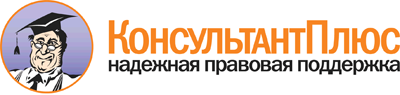 Приказ Минздравсоцразвития России от 12.04.2011 N 302н
(ред. от 05.12.2014)
"Об утверждении перечней вредных и (или) опасных производственных факторов и работ, при выполнении которых проводятся обязательные предварительные и периодические медицинские осмотры (обследования), и Порядка проведения обязательных предварительных и периодических медицинских осмотров (обследований) работников, занятых на тяжелых работах и на работах с вредными и (или) опасными условиями труда"
(Зарегистрировано в Минюсте России 21.Документ предоставлен КонсультантПлюс

www.consultant.ru

Дата сохранения: 28.08.2015